Вопрос 1История как наукаИстория -гуманитарная  наука , занимающаяся изучением человека (его деятельности, состояния, мировоззрения, социальных связей и организаций и т. д.) в прошлом; в более узком смысле —  наука , изучающая всевозможные источники о прошлом для того, чтобы установить последовательность событий, исторический процесс, объективность описанных фактов и сделать выводы о причинах событий. Люди, не знающие  историю, склонны повторять ошибки прошлого .Слово история употребляется в двояком смысле: 1) как движение во времени, процесс, и 2) как познание процесса. Главной задачей исторической  науки  является изучение конкретных условий, стадий и форм развития явлений и процессов прошлого. История призвана отражать реальность прошлого в его узловых моментах.Основополагающим принципом изучения истории является принцип историзма, который предполагает познание явлений и процессов прошлого в их развитии и связи с порождающими их условиями. Принцип историзма требует изучение исторической действительности с позиции заложенных в ней противоречий. Он включает в понимание прошлого элемент его неизбежной гибели. Каждое историческое явление рассматривается в движении, которое осуществляется через борьбу нового со старым. При этом, как правило, новое вырастает из старого и в конечном итоге преобразует его, включая это старое в себя как собственный видоизмененный момент. Другой принцип - принцип объективности - требует полного и всестороннего анализа всей совокупности фактов и выявления ведущей тенденции исторического процесса в определенных хронологических рамках. Именно этот принцип позволяет адекватно отразить исторический процесс.Методология истории подразделяет историческое познание на описательный и системный уровни. На начальном (описательном) этапе работы производится упорядоченное изложение фактов с целью вызвать ясное представление о происходящем. При этом материал излагается во временной последовательности (хронологический метод), изучаются одновременно происходившие события (синхронный метод), исторический процесс подразделяется на периоды в соответствии с теми или иными критериями (диахронный метод), устанавливается сходство явлений по форме (генетический, сравнительно-исторический методы, метод исторических параллелей). Системный уровень исторического познания ставит задачу выявления исторических объектов как сложных, целостных и внутренне подвижных жизненных систем. Для достижения этой цели применяются методы математической обработки данных исторических источников (структурно-динамический, матричный, факторный и регрессивный анализы, контент-анализ, метод ранжировок). Кроме того, в историческом познании используются методы ретромоделирования, с помощью которых свойства исторических объектов воспроизводятся на искусственных образцах со сходными структурно-функциональными параметрами. Интерес к проблеме альтернатив в истории заставляет обращаться к методу актуализации - анализу перехода реальности из состояния возможного в действительное.Вопрос 2Догосударственный период в истории РоссииПрародина славян находятся в бассейне Зап. Двины при побережье Балтийского моря.Славяне относятся к единой Индоевропейской общности, которая сложилась на рубеже 5 и 4 тыс. до н.э. в сев.-вост. Части Балтийского пол-ва и на  территории малой Азии. На рубеже 3-го 4-го  рубежа нашей эры разделение единого индо-европ. общества. Праславяне заняли территорию Центральной и Восточной Европы. С запада Карпаты, с севера Балтийское море, на востоке р. Припять, на юге верховье Днепра и Южного Буга.В 5-6 вв движения этноса, Зап. Направление в сторону Эльба, в восточном направлении к озеру Ильмень и на Балканы.В средн. Преднепровье жили поляне. В бассейне р. Припять - древляне и древовичи. Вдоль левого притока Днепра и реки Сожь - родимичи. В боссейне р Семь,Сула,Десна – северяне. В верховьях Зап.Двины и Днепра – кривичи. В среднем течении Зап.Двины при впадении в неё Полоти- полочане. Вокруг о. Ильмень и по р. Волхов – ильменение и новгородние. И бассейне Волго - Океанного междуречья- вятичи. Среди вост. Славян- финоугорские и другие племена.Основнимы занятиями др. славян  - земледелие. Господствующее положение занимало пашенное земледелие, с использованием деревянного плуга и т.д.Политический строй Восточнославянского общ-ва До расселения славян по Русской равнине их общественно-политическое устройство было патриархальным. или родовым.В 6- середине 9 века политический строй - представительным гос. Органом власти являлось ВЕЧЕ(народное собрание)и выбранный им вождь.С 9 века началось формирование военно-дружинного слоя, сосредоточившее в своих руках власть и богатство.С 6 века начинается вытеснение соседской правно-родственной общины.Норма́нская тео́рия (норманизм) — направление в историографии, развивающее концепцию того, что народ-племя русь происходит из Скандинавии периода экспансии викингов, которых в Западной Европе называли норманнами. Учёные основывались на сведениях, полученных из древних русских летописей, считают, что «русью» называлось одно из скандинавских племен, к которому принадлежал Рюрик со своей дружиной и сопоставляют слово «русь» со словом «руотси», которым финны называли викингов-мореплавателей.Религиозные верования древних славян соединяли в себе поклонение явлениям природы и культ предков. Точные сведения об их религии отсутствуют. Главными богами были 1)бог неба-Сварог 2)бог грома и молнии – Перун ,3) бог света-Свентовит, кроме них славяне почитали бога солнца-Хорса, бога ветра-Стибога, бога скотоводства- Велеса и т.д.Вопрос 3Образование Древнерусского государстваВ настоящее время в исторической науке сохраняют свое влияние две основные версии о происхождении восточнославянского государства.1 – норманнская. Её суть заключается в том, что русское гос-во было создано выходцами из Скандинавии, варягами.Т.к.  славянские племена не могли договориться о мире, в 862 был приглашен варяжский  князь Рюрик с дружиной, он и стал основателем первой русской царской династии.862 год принято считать образованием Древнерусской государственности центром стал Новгород.2. К IX в в некоторых областях образовались варяжские княжества. Новгородцы, желая восстановить в стране порядок и правосудие, решили пригласить на княжество варягов. В ответ на это варяжский князь Рюрик с двумя братьями и сильной дружиной в 862 году явился на Русь и стал государем в Новгородской земле.Предпосылки образования государства:1)развитие земледелия 2)эволюция родовой общины3)усложнение внутриплеменных отношений и межплеменные столкновения ускорили процесс становления княжеской власти, повышенная роль князей и дружины, как обороняющих племя от внешних врагов и выступающих в качестве арбитров при спорах.4)внешние политические предпосылки – необходимость обороны от кочевников.В 882 Вещий Олег (воевода Рюрика и наставник его сына) объединяет Киев и Новгород. После смерти Олега к власти приходит сын Рюрика - Игорь. За ним была Ольга (в месть за смерть Игоря сожгла город Искоростень, которые убили Игоря за то что он брал с них непосильную дань). затем Святослав  сын Игоря, потом Ярополк сын Святослава. С 980 по 1015 – правление Владимира СвятогоI(Красно Солнышко). Он присоединил к Руси Волынь, Полоцкую и Туровскую землю.Вопрос 4Принятие христианства на Руси.Владимир понял, что язычество отжило свой век.Новой религией стало христианство потому что:1)сказалось политическое влияние Византии;2)эта вера уже была распространена на Руси; 3),на отвечала менталитету славян в отличие от иудаизма и ислама. Крещение новгородцев сопровождалось массовым кровопролитием, репрессиями, кроме того христианские нововведения долго не приживались в обществе: славяне называли своих детей старыми именами, церковный брак не был обязательным. Хрестианству только предстояло стать религией русскихПричины принятия Христианства-с помощью монополистической религии Владимир хотел укрепить страну и территориальное единство.-принятие Х-ва вводило Русь в семью европейских народов, а язычество обрекало на изоляцию и враждебность со стороны христианских соседей.Значение принятия Х-ва1)Христианство помогло объединить Вост.-Славян  в единое древнерусское общество. Создало духовную основу рус.  государственности.2)Х. церковь стремилась к стабильности. Осуждала как соц. протесты и насилия со стороны низов общества, так и чрезмерную тягу к богатству, и насилие со стороны верхов. Формировала терпимость к ближнему и уважение к власти.3)Принятие христианства повлекло качественные сдвиги в развитии культуры.Христианство допускало использование науки, как и  служанки богословия, в целях познания Бога и его творения. Восточная церковь ориентируется не на познание мира, а на его мистическое понимание.Произошедшие изменения затрагивали все сферы  деятельности РусиХристианство предоставило возможность всем славянам почувствовать себя подданными одной страны, которых объединяют одна религия, язык и духовные отцы.Вопрос  5Государственный и социально-экономический строй Древней Руси в период расцвета.Государственный строй Др.Руси представлял собой раннюю феодальную монархию во главе с великим князем.-защитником русской земли, её устроителем и законодателем, верховным судьёй, адресатом и распределителем дани. Особенностью др. русской феод. монархии являлось сохранение элементов догосударственной системы организации общества(элементы –Вече(народное собрание)).Двоякую роль играла княжеская дружина. 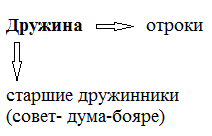 Другой особенностью являлся характер наследования власти(власть передавалась к старшему в роду(династическая))а) князь; В  Киеве XI-XIIвв. существовали, дополняя друг друга, а нередко и вступая и в противоречие, орган феодальной демократии (вече) и представитель монархической власти (великий князь) б) община; Ещё ранний период положение князя в Киеве в немалой мере зависело от расположения к нему городской массы. г) система "старший "старший город - пригороды", то первые ее - пригороды". проявления мы замечаем в начале XIв. Как и все феодальные общества, общество  Древней   Руси  было строго стратифицировано, то есть оно состояло из сословий, страт, права и обязанности которых четко были определены законом как неравные по отношению друг к другу и государству. Однако для Древнерусского государства характерна слабая социальная дифференциация и поэтому основная масса населения разделялась на свободных и зависимых людей, что не отменяло существование промежуточных и переходных категорий.Главную массу населения составляли свободные жители городов и сел, хотя существует  мнение, это было  сельское население, земледельческое, противоположное горожанам. Со временем города сделались значительнее и стали вмещать в себя население, более разнообразное по своему делению на классы и сословия.Сельское население  Древней   Руси  мало отличалось от городского. В мирное время, в зависимости от природных условий, оно занималось земледелием, звериным и рыбным промыслом, жило в тех хуторах и поселках, которые были рассеяны вблизи городов.Со временем число хуторов и деревень множилось, да и сами городки превращались в открытые селения. Тогда и название «смерд», обозначавшее вообще простых горожан и сельчан в совокупности. Рядом со свободным населением в городах и селах жили несвободные люди, называвшиеся холопами. Первоначальным источником рабства в  Древней   Руси , как и везде, служила война, то есть пленных обращали в рабов и продавали наравне со всякой другой добычей. В рабство попадали также за тяжкие уголовные преступления, в случае кражи в рабство обращался злостный банкрот.Вопрос 6Русские земли в условиях феодальной раздробленностиВ середине XII века  Киевская Русь представляет собой аморфное образование без единого зафиксированного центра,тяжести.Причины феодальной раздробленности:1)развитие феодальных отношений, укрепление феод. вотчин, утверждение натурального хозяйства, которое препятствовало становлению экономических связей и приводило к политической обособленности.2)формирование местных княжеских династий (князь закреплял за собой собственные владения).3)укрепление местного боярства,(происходит складывание местных боярских группировок, вызванное ,прежде всего ,успехами в земледелии), распределение  трехполья.4)развитие ремесла и торговли, которые приводят к росту и укреплению городов и превращению их в центры отдельных территорий. В них сосредотачивалась местная княжеская администрация, городское население начинало тяготиться необходимости выплачивать дани и защиты интересов далёкого ему киевского князя.5)изменение положения роли Киева.Причины:1.Потеря торгового пути2.Население покидало населённые пункты страдающие от набегов половцев и междоусобицВо второй половине XII- XV в образовались Киевская, Черниговская, Ростово-Суздальская, Рязанская, Галицкая, Владимиро-Волынская, Новгородская и др.земли.Связь между  русскими землями сохранялась благодаря общей вере, языку, действию общих законов. В XIII веке уже существовало 50 княжеств, а d XIV -150.Выделяются три центра : Северо-Восточная Русь(Владимиро-Суздальская земля), Юго-Западная Русь (Галицко-Волынское княжество) и Северо-Западная Русь (Новгородская республика).Отношения между ними напоминают скорее межгосударственные, чем внутригосударственные. Нередкими были военные столкновения при участии половцев(кочевое племя).Формирование Русского государства продолжалось в большей степени на территории Владимиро-Суздальского княжества, нежели во всех остальных.Во времена раннефеодальной монархии в эти земли бежал народ в целях обеспечения своей безопасности. Густые леса надежно укрывали беглецов. Землепашество было возможным лишь на отдельных участках, зато развивалось огородничество, охота, бортничество.Владимиро-Суздальским княжеством правили потомки Юрия Долгорукого(Юрий Долгорукий(1155-1157)-правил киевским престолом , Андрей Боголюбский(1157-1174)) ,младшего сына Владимира Мономаха. В их подчинении были старые русские города: Ростов, Суздаль, Муром. Столица была перенесена из Суздаля во Владимир. Перенос был связан со стремлением Андрея к самовластию и желанием избежать влияния старого ростово-Суздальского боярства. Потомки Ю. Долгорукого сталкивались с проблемой боярской вольницы. Всеволод Большое Гнездо(1176-1212), благодаря дипломатии выправил ситуацию в свою пользу.  Авторитарный тип государственного управления.Территория Галицко-Волынского княжества граничила с Польшей и Чехией. Это был благородный земледельческий край. Олигархический тип государственного управленияСеверо-Западная Русь (Новгородское княжество) не могла похвастаться теплым климатом. Напротив, суровые климатические условия делали невозможным хлебопашество. Зато процветали ремесла и торговля пушниной, мёдом, воском. Новгородцы сажали овощи и ловили рыбу. На рынках Новгорода можно было услышать разную речь и увидеть представителей разных религий. Этот богатый край отличался и особым политическим устройством: он был феодальной республикой. Городом правил посадник, ему помогал военный предводитель, прозванный тысяцким. Тысяцкий — должностное лицо в Киевской, Новгородской и Московской Руси, первоначально военный начальник городского ополчения («тысячи»), в дальнейшем помимо военной функции тысяцкий приобретает и функции управителя городского округа. Религиозными делами ведал архиепископ. Функции епископа - глава Новгородской церкви, осуществлял судебные, финансовые и внешнеполитические функции.Князь, если была необходимость в военной силе, приглашался из числа наиболее сильных светских владык. Как правило, это был князь из Владимирской земли, получивший при монголотатарских завоеваниях ярлык великого княжества. Функции князя- не имел права вмешиваться во внутренние дела городского самоуправления, не имел права приобретать земли в пределах Новгородской области, сменять должностных лиц, вершить расправу без суда. Ведал военными, полицейскими и арбитражными делами. Демократический тип государственного управления.Значение феодальной раздробленности:1)раздробленность представляла собой закономерный этап развития в средние века, через которое прошла вся Европейская цивилизация.2) ослабила военный потенциал Руси, способствовала совершенствованию систем самоуправления и создавала благоприятные условия для развития экономики и культуры.3) раздробленность усилила княжеские междоусобенности ,что привело к ослаблению Русских земель, и стало одним из факторов национальной катастрофы вызванной татаро-монгольским нашествием.Вопрос 7Культура Древней (домогольской) Руси.Культура Древней Руси произошла от культур местных восточнославянских племён. В тоже время, не смотря на ее славянскую направленность, русская культура активно развивала контакты с зарубежными культурами, в первую очередь с Византией, Болгарией, странами Центральной Европы, Скандинавией, Хазарским каганатом и арабским Востоком. Культура Древней Руси развивалась настолько стремительно, что уже к XI в. достигла довольно высокого уровня. В своем развитии она всё больше подчинялась феодальным порядкам, которые все больше преобладали в обществе. Большую роль в её формировании сыграло христианство, задавшее модель русской культуры, и определи перспективу её развития на многие века.
Изучение материальной культуры Древней Руси основывается, главным образом, на археологических источниках. Они свидетельствуют о земледельческом характере культуры восточных славян. Археологам нередко встречаются различные сельскохозяйственные орудия: в южных лесостепных районах - рало, плуг, борона, в лесной полосе - двузубая соха, борона-суковатка.
Наряду с земледелием и лесными промыслами у восточных славян развивались ремесла. Древнерусские ремесленники освоили сложнейшую технику обработки металла. Кузнецы изготовляли лопаты, топоры, лемеха, серпы, ножи, рыболовные крючки, сковороды, сложные замки и др.
Но особенно успешно развивалось оружейное производство: производились мечи и боевые топоры, шлемы, щиты, наконечники стрел и копий. Русские мастера делали кольчуги из переплетенных железных колец. Это умение пришло с Востока, в Европе кольчуг плести не умели.
Массовым было гончарное ремесло. Глиняная посуда, изготовленная с применением гончарного круга была очень разнообразна и использовалась повсеместно.Типичное жилище в Древней Руси - полуземлянка или бревенчатый сруб. Пол был земляным или дощатым. Жилье отапливалось печью, топившейся по-черному (без дымохода) для меньшего расхода дров и сохранения большего тепла.
Повседневная жизнь и яркие удивительные события отражались в устном народном творчестве. Песни, былины, загадки, пословицы дошли до нас через многие столетия, и нередко бывает трудно отделить раннюю основу фольклорного произведения от позднейших напластований.
Сообщения средневековых авторов позволяют предполагать наличие у славян письменности еще до принятия христианства. Однако широкое распространение письменности началось по-видимому, с распространением христианства и созданием болгарскими миссионерами Кириллом и Мефодием славянского алфавита - кириллицы.
С принятием христианства на Руси стали строиться храмы. Первые церковные постройки были деревянными и до наших дней не сохранились. Но уже в конце X в. был построен первый русский каменный храм - Десятинная церковь (разрушена монголами в 1240 г.)
Типичный русский храм был крестово-купольным. С распространением культового каменного строительства развивалась монументальная живопись. Византийские и русские мастера украшали интерьеры храмов мозаиками и фресками. В киевском Софийском соборе в технике мозаики были выполнены подкупольное изображение Христа-Пантократора (Вседержителя) и Богоматери, апостолов. Мозаика собора имеет 130 оттенков.Вопрос 8Монгольское нашествие на русские земли и его последствия.1237-1242 гг. – монголо-татарское нашествие, разгром большинства русских княжеств, городов (Рязань, Владимир, Суздаль, Тверь, Торжок, Москва, Козельск, Киев и др.), захват русских земель монголо-татарами, Великим княжеством Литовским и Ливонским орденом.
1237-1241  гг. русские  земли  подверглись  удару  со  стороны  Монгольской империи, завоевавшую огромную территорию от  Тихого  океана  до  Центральной Европы. После походов  на  Северо-Восточную  и  Южную  Русь   объединенного монгольского войска под командованием внука основателя империи -  Чингисхана -  Батыя   установилось   так   называемое   монголо-татарское иго. Русские княжества  не  вошли  непосредственно  в   территорию   Золотой   Орды.   Их зависимость выражалась в уплате податей.  Киевская   земля  после  нашествия окончательно утратила свое былое значение. Киев был  взят  татарами  в  1240 г. в разгар борьбы за него между  соперничающими  князьями.  В  Черниговской земле во  второй  половине  XIII  столетия  резко  усиливается  политическая раздробленность. XIV в. Большая часть Черниговщины была подчинена литовским князем. В  Юго-Западной  Руси в результате  объединения  Волыни  и Галичины  сформировалось  сильное  государство   и   успешно   противостояло татарскому натиску.  Но  в  конце   50-х   годов   Галицкому  князю  все  же пришлось  признать  зависимость  от  татарского  хана.  В  Смоленской  земле удельные княжества не закрепились за определенными  княжескими линиями,  как это было в Черниговской земле. Рязанская земля в второй половине XIII-XV  в. сохраняла относительную независимость. Однако она была зажата между  Золотой Ордой,  с  которой  непосредственно  граничила,  и  Северо-Восточной  Русью. Муромское  княжество уже в середине XIV в. стало зависеть от Московского,  а в начале 90-х годов вошло в ее состав. Территория  Переяславского  княжества после  Батыева  нашествия  перешла  под  непосредственное  управление  Орды. После  монголо-татарского  нашествия  судьбы   различных  земель  разошлись. Из   четырех   сильнейших   в   первой   половине   XIII   в.  княжеств  три (Черниговское,  Галицко-Волынское  и  Смоленское) теряют свой суверенитет  и входят  в состав  государств - Литвы и Польши. На территории   четвертого  - Владимиро-Суздальского - начинается формирование  нового  единого   русского государства. Таким образом перестала  существовать  старая   политическая структура, для которой были характерны самостоятельные княжества   -  земли. Непосредственное   воздействие   на  экономику  выразилось,   во-первых,   в разорении  территорий во время ордынских походов и набегов, особенно  частыхво  второй половине XIII в. Во-вторых завоевание привело к  систематическому выкачиванию  значительных материальных средств в виде ордынского "выхода"  и других  поборов,  что  обескровливало  страну.  После  нашествия   XIII   в. усилилась  разобщенность  русских  земель.  Прекратилась    борьба    разных княжеских  ветвей за  Киев, Новгород  и  Галич Основные события:1223- битва на реке Калке ,где русско-половецкое войско было разбито.В 1231 монголо татары вторглись на территорию Др.Руси.В 1237 монголо-татары появились в пределах Рязанского княжества, они требовали 10-ю часть всего .В этом же году пала Москва и Коломна.В 1238- монголы овладели территорией от Клязьмы до Торжка, разорив около 14 городов.4 марта 1238- сражение на реке Сити, где русское войско снова было разбито.1239- захвачен Южный Переяславль1240- монголо-татары подошли к Киеву.1241- монголо-татары ушли в Венгрию.В устье реки Волги хан батый основал город Золотая Орда. Русь превратилась во владения золотоордынских ханов.Каждый из русских князей, по требованию Батыя, должен был официально признать его власть. 1243 г. – создание ханом Батыем монголо-татарского государства Золотая Орда, в состав которого входили Западная Сибирь, Северный Хорезм, Волжская Болгария, Северный Кавказ, Крым, Дешт-и-Кипчак (Кипчакская степь от реки Иртыш до реки Дунай), а также русские земли Северо-Востока, ранее входившие в состав древнерусского государства.Главной причиной поражения Руси- феодальная радробленность.Таким   образом,   монголо-татарское    завоевание    оказало   значительное влияние  на  древнерусское  общество.   Наиболее   подверженными   оказались социально-экономическая и политическая сферы.В социально-экономическом плане последствия были тяжелыми, резко сократилось количество населения, из 74 городов в XIII-XIV веке 49 были разорены Батыем. Горожане гибли чаще, чем крестьяне.Особенно пострадало земледелие и ремесленное производство были утрачены навыки производства стеклянной посуды, оконных стёкол. Прекращено каменное строительство.В политическом отношении Золотая Орда стимулировала тенденции объединения Руси. Зависимость русских княжеств от З.О выражалась в уплате дани и верховном суверенитете хана, который утверждал князей на их место. Это способствовало усилению княжеской власти над населением страны и ослаблением вечевого начала в управлении.Русь впервые познакомилась с властью, с которой нельзя было войти в договор.Монголо-татары относились с веротерпимостью к другим религиям, православное духовенство они освобождали от дани с тем, чтобы с его помощью пропагандировать подчинение народа завоевателям.Монголо-татары осуществляли перепись русского населения.В денежном обращении наступил безмонетный период, поскольку монеты ордынцы изымали.Вопрос 9Социально-политические изменения в русских землях XIII-XVПосле монгольского нашествия в стране постепенно началось восстановление экономики. Конец XIII - начало XV вв. ознаменовались ростом феодального землевладения. Как правило, как мелкие, так и крупные вотчины возникали путем пожалования князем земли с крестьянами. Феодалы делились на высший слой - бояр и на н.т. слуг вольных. И те и другие обладали одинаковым феодальным иммунитетом и даже судили население своих сел по всем делам. Однако с конца XIV в. эти права начинает урезать усиливающаяся княжеская власть. Существовали еще и мелкие феодалы - землевладельцы - слуги под дворским (управляющие княжеским хозяйством в отдельных волостях, которым подчинялись мелкие княжеские слуги). Они получали от князя небольшие участки земли за свою службу. Из их землевладения впоследствии развилась поместная система. Среди крестьянского населения Северо-Восточной Руси преобладали черные (черносошные) крестьяне, которые платили дань и другие налоги непосредственно, а не через своих феодалов, жили в селах, не принадлежавших отдельным феодалам. Поскольку их общины именовались волостями, потому самих крестьян часто называли волостными. Феодалы вели постоянное наступление на черные земли, пытаясь их "обоярить". В отношении зависимых категорий крестьян уровень эксплуатации в XIV - XV вв. не был высоким. При слабом развитии товарно-денежных отношений феодалы ограничивались лишь получением тех продуктов сельскохозяйственного производства, которые он мог потребить. Поэтому основным видом феодальной ренты был натуральный оброк, отработочная же рента существовала в виде отдельных повинностей (строительных, земледельческих и др.). Постепенное восстановление экономики в русских княжествах настоятельно требовало усиления тенденций к объединению земель в единое централизованное государство. Предпосылки процесса централизации на Руси можно разделить на четыре группы. Экономические: повышение производительности земледелия, усиление товарного характера ремесла, увеличение количества городов, развитие экономических связей между отдельными землями. Социальные: потребность класса феодалов в сильной государственной власти, потребность крестьян в централизованной власти для защиты от множества феодалов, активизация социальной борьбы. Политические: необходимость свержения монгольского владычества, целесообразность централизованной защиты русских земель от внешних врагов, стремление православной церкви к централизованной власти с целью своего усиления. Духовные: общность христианской религии белорусского, русского и украинского народов, общность культуры, обычаев, традиций.В XIV в. в Северо-Восточной Руси сложился ряд крупных феодальных центров - Тверь, Москва, Городец, Стародуб, Суздаль и др. Борьба их правителей за великое Владимирское княжение субъективно еще не выходила за рамки феодальных усобиц, но объективно она стала началом объединительного процесса, поскольку в ней выявился политический центр, которому предстояло возглавить этот процесс. Главными соперниками в этой борьбе были Тверь и Москва. Из всех разноплеменных удельных властителей Руси только московские князья медленно, но целенаправленно собирали русские земли под свою власть. Они начали успешное собирание земель в период расцвета Золотой Орды и закончили после ее распада. Возвышению Московского княжества способствовал ряд факторов. Выгоды географического положения делали Москву в годы иноземного ига центром хлебной торговли Руси. Это обеспечивало ее князьям приток денежных средств, на которые они покупали ярлыки на великое Владимирское княжение, расширяли собственные территории, привлекали переселенцев, собирали под свою руку бояр. Прочное экономическое положение московских князей позволило им стать лидерами общерусской борьбы с завоевателями. Важнейшую роль играл и личный фактор - политический талант потомков Александра Невского.Вопрос 10Роль Московского княжества в возрождении Русского государства Разоренная, обескровленная монголо-татарским игом, разделенная на десятки удельных княжеств страна в течение более чем двух столетий последовательно, трудно, преодолевая преграды, шла к государственному и национальному единству. Процесс собирания русских земель вел к становлению единого Российского государства, начало возвышения Москвы над другими удельными княжествами, связанное с переходом ханского ярлыка (права на великое княжение) в руки московского князя. Москвой в это время правит Иван I Калита. Предпосылки объединения. Особенности процесса объединения русских земель состояли в том, что его экономические и социальные предпосылки созревали постепенно, по мере того как набирал силу сам процесс, отставая от него. Рост населения, восстановление разрушенного хозяйства, освоение заброшенных и новых земель, распространение трехполья, постепенное оживление городов и торговли — все это способствовало объединению, но едва ли делало его действительно необходимым. Решающие предпосылки сложились в политической сфере. Главным импульсом было становившееся все более настойчивым стремление к освобождению от ордынского ига, от покровительства и понукания, к обретению полной независимости, к отказу от унизительных поездок в Орду за ярлыком на великое владимирское княжение, от уплаты дани, от поборов. Борьба за объединение слилась с борьбой против Орды. Она требовала напряжения всех сил, сплочения, жесткого направляющего начала. Этим началом могла быть только великокняжеская власть, готовая действовать твердо, решительно, безоглядно, даже деспотически. Князья опирались на своих слуг — военных в первую очередь — и расплачивались с ними землей, передаваемой в условное владение (из этих слуг и этого землевладения позднее вырастут дворянство, поместная система, крепостное право).Инициатором создания Русского государства  становится Москва, начинающая борьбу за роль общерусского центра с другими княжествами. Сильнейшим противником Москвы выступает Тверское княжество. С конца XIII в. начинается быстрый рост экономического и политического значения Москвы. Территория Московского княжества расширяется, включая ряд важных в экономическом и стратегическом отношении городов и областей. Авторитет Москвы возрастает в связи с переходом сюда митрополита и превращением ее в общерусский церковный центр.Главную роль сыграла политика московских князей и их личностные качества. Сделав ставку на союз с Ордой и продолжив в этом отношении линию Александра Невского, осознав роль церкви в условиях отхода Орды от политики веротерпимости, московские князья первой половины Х1У в. использовали все средства для достижения поставленных целей. В итоге, унижаясь перед ханом и жестоко подавляя антиордынские выступления, обогащаясь и по крохам собирая русскую землю, они сумели возвысить свое княжество и создать условия, как для объединения земель, так и для вступления в открытую борьбу с Ордой.  Во второй половине XIV века роль  Москвы как столицы формирующегося Русского гос-ва становится общепризнанной. Московская великокняжеская власть, успешно преодолевающая сепаратистские тенденции феодалов Твери, Рязани, Нижнего Новгорода, стала единственной силой, способной дать отпор Литве и Орде. Разгром полчищ Мамая на Куликовом поле (1380, 8 сентября – Куликовская битва, крупная победа русских войск под руководством московского князя Дмитрия Ивановича над монголо-татарами) был крупнейшим событием в истории русского  народа, поднявшим его веру в свои силы и его национальное самосознание и закрепившим авторитет Москвы как центра освободительной борьбы. В тесной связи с борьбой за создание Русского  централизованного гос-ва шел процесс сложения великорусской народности и быстрый подъем культуры и искусства, развивавшихся на основе передовых традиций прошлого. Москва была не только политическим центром возрождения Руси, но и центром формирования общерусской культуры. Вопрос 11Иван III и создание русского централизованного государства.Иван III Васильевич-первый государь Всея Руси ,сын Василия II Тёмного. Княжение (.1462-1505 гг) было важнейшим этапом в процессе создания единого Российского государства. Это время образования основной территории России, окончательного освобождения ее от монгольского ига и формирования политических основ централизованного государства.  Иван  III был крупнейшим государственным деятелем, человеком больших политических замыслов и решительных начинаний. Умный, дальновидный, расчетливый и настойчивый, но осторожный и хитрый, он был достойным продолжателем дела своего отца.  Ивана  Васильевича долгое время прозывали Великим. Почти полувековой срок его княжения прошел под знаком борьбы за воссоединение Русских земель.  Ивану  III удалось изменить весь облик государства - превратить его из сильного княжества в мощную централизованную державу. принят Судебник — свод законов государства, и проведён ряд реформ, заложивших основы поместной системы землевладения. В 1463 г. присоединилось к Москве Ярославское княжество - местные князья сделали это добровольно, затем в 1471 г Великий Новгород, в  1472- присоединяет Пермскую землю, в 1485-присоединяет Тверь,1489-присоединяет Вятку. После этого  Иван  III стал называться Великим князем всея Руси. Время раздробленности закончилось.Стояние на реке́ Угре́ или Угорщина — военные действия в 1480 году между ханом Большой Орды Ахматом и великим князем московским Иваном III, вызванные отказом Москвы (1476) платить Орде ежегодную дань.  11 ноября 1480 г. Ахмат повернул прочь, на зимовье в устье Северного Донца сибирский хан Ивак отрубил Ахмату голову и отправил ее великому князю в доказательство, что враг Москвы повержен.  Иван  III приветливо встретил послов Ивака и одарил их и хана.Таким образом, пала зависимость Руси от Орды. Почти 240 лет русский народ вел борьбу за свою свободу. В  1502 г. крымский хан Менгли - Гирей нанес ослабевшей Золотой Орде окончательный удар. Вместо нее образовалось несколько ханств: Казанское, Астраханское и Ногайские орды.Предпосылки создания Русского централизованного государства:1) Социально – экономические предпосылки:а) развитие земледелия – это переход от трёхпольной системы к системе севооборота, с использованием удобрений. Оживление ремесла, торговли. Развитие каменного строительства в Москве, Твери, Пскове в XV –XIXб) рост боярского сословия и феодального земледелия в отдельных землях Северо-восточной Руси.в)развитие поместничества. 2) Основной внешнеполитической предпосылкой являлось освобождение от монголо-татарского ига.Особенности образования единого Российского централизованного государства:Централизованное гос-во в Европе складывалось на основе зарождения капиталистических отношений, частной собственности и утверждения гражданского общества. Единое Русское гос-во создаётся на базе укрепления феодального, а позже и феодально-крепостнического строя.Образование шло под воздействием нескольких факторов: необходимости противостояния Золотой Орде, Литве и другим опасным соседям. Отсюда, князьям часто приходилось опираться на военную силу, военные методы управления. Всё выше сказанное обусловлено, по мнению ряда ученых, деспотическим характером первых московских князей.На Руси шла постоянная борьба Рюриковичей на верховенство.На процесс образования ед. рус. гос-ва оказали последствия татаро-монгольского игаОтличная от Европы роль городов.После неприятия Флорентийской унии в 1439 г русские земли стали отрваны от западной цивилизации.Этапы образования Единого централизованного гос-ва:1-й - Конец XIII-первая половина XIV2-й – Вторая половина XIV- XV3-й – Феодальная война 2-й четверти XV4-й – вторая половинаXV –началоXVIВопрос 12Реформы и контрреформы Ивана ГрозногоВ 1533 г. умер Василий III, оставив наследником Ивана IV (родился 1530)- трехлетнего царевича (от брака с Е.Глинской умерла 1538).

16 января 1547 г. Иван IV торжественно венчался на царство и принял титул царя и великого князя всея Руси. Процессия была торжественна, и ее официальность способствовала укреплению самодержавия, авторитету центральной власти и легитимности в глазах правительств Западных держав.

Участие Ивана IV в государственной деятельности началось с создания Избранной рады, которая действовала с 1549 по 1560 гг. и явилась органом, проводящим реформаторские усилия нового царя. Уже в феврале 1549 г. Иван IV на первом Земском соборе объявил о подготовке реформ.Состав З.С: представители боярской думы, придворных кругов, духовенство, боярство.В 1550 г. Иван IV на соборе представителей областей Руси жестко обличил злоупотребления боярской власти и обещал лично оберегать народ от бесчинств бояр.
В 1550 г. был издан новый Судебник, в основе лежал Судебник Ивана III 1477 г , расширенном и систематизированном. Новый Судебник значительно ограничивал податные привилегии крупных феодалов и судебные функции наместников. Были введены наказания для бояр и дьяконов-взяточников. Статьи, касающиеся феодального землевладения, не изменились, но увеличилась оплата феодалам за проживание, и это укрепило их власть над крестьянами.
К времени действия Избранной рады относится создание функциональных органов управления -приказов. Поместный приказ ведал землевладениями феодалов, Посольский - внешней политикой, Челобитный приказ принимал и расследовал жалобы на имя царя.
В 1550-Губная реформа . Изымались дела о разбоях и передавались губным старостам, которое избирало дворянство из своей среды.
В 1550-1556 гг. осуществляются реформы в армии. Создается постоянное стрелецкое войско и принимается закон, регламентирующий вопросы, касающиеся формирования армии. С каждых 150 десятин бояре обязывались давать войску одного вооруженного ратника на коне. В 1551 г. на большом церковном соборе царь предложил обширный проект церковных реформ, целью которого было приведение к порядку религиозно-нравственной жизни народа и унифицирование церковных обрядов.1555-1556 –Земская реформаВ 1556 г. были отменены «кормления» и принял Уложение о службе., с этих пор население стало платить общегосударственный налог. Рядом «уставных» царских грамот, данных различным областям, правительство отменяло управление наместников и передавало местное управление и суд в руки старост, избранных посадскими людьми и волостными крестьянами. Избранная рада проводила реформы, рассчитанные на длительный период. Однако Иван IV стремился к немедленным результатам. При неразвитом аппарате государственной власти быстрое движение к централизации было возможно лишь при помощи террора. Иван IV разогнал Раду, что стало первым шагом на пути к опричнине.
Была создана отраслевая система организации управления(приказы)Большой дворец (хозяйство)Земский приказ (управление Москвы)Большой приход (сборы с населения, таможенные сборы)Разрядный приказ (оборона)Поместный (вопросы землевладения)Разбойный (контроль за решением уголовных дел)Посольский приказ (отношение с иностранными державами)Челобитный ( апелляционная инстанция по делам других приказов)1552- дворовая тетрадь - список гос. двора Ивана IV, (содержит ценные данные о социальном составе дворян, на которых опиралось правительство Ивана IV при проведении реформ 50 х гг. 16 в. и опричнины.)1556 – уложение о службе - законодательный акт, определивший порядок службы в России XVI века.1560 –смерть жены Анастасии
В декабре 1564 г. царь со всем семейством неожиданно покинул столицу. Остановившись в Александровой слободе, он обратился к народу с требованием расправы над изменниками по его «монаршему» усмотрению и учреждение опричнины. Это было условием его возвращения на трон.
К царю отправилась делегация духовенства и бояр с просьбой о возвращении и правлении «как ему угодно, по своей государевой воле». Иван возвратился в Москву в феврале 1565 г. и огласил условия, на которых обратно принимал власть: изменников и ослушников предавать казни, их имущество брать в казну. С введением опричнины страна разделилась на две части: земщину, которая управлялась Боярской Думой и приказами, и опричнину, в которой создавалась параллельная система органов управления и войско из 6000 тысяч опричников.
Опричнина  — период в истории России (приблизительно от 1565 до 1572 года), обозначившийся государственным террором и системой чрезвычайных мер. Также « опричниной » называлась часть государства, с особым управлением, выделенная для содержания царского двора и опричников («Государева  опричнина »). Опричниками назывались люди, составлявшие тайную полицию Ивана Грозного и непосредственно осуществлявшие репрессии.Земщина — то же, что земство; применительно к позднему средневековью в Московском государстве — собирательное именование всех сословий. В опричнину были включены наиболее развитые экономически и стратегически удобно расположенные районы страны. На этих землях поселялись дворяне-опричники, их содержание входило в обязанности земства.

Опричнина была создана для борьбы с предполагаемой изменой в среде феодалов. Сразу после ее учреждения начался кровавый террор по всей стране. Путь централизации через опричнину оказался трагичным для страны.Вопрос 13 Внешняя политика России в XVI век.Ведущими направлениями внешней политики Ивана  Грозного  были:1) ЗАПАДНОЕ.. Он намеревался утвердиться на берегах Балтийского моря, чтобы обеспечить прямое морское сообщение со странами западной Европы, борьба с Ливонским орденом. 2)ВОСТОЧНОЕ. Царь хотел объединить вокруг Москвы осколки распавшейся “Золотой Орды ”.  Борьба с Казанским и Астраханским ханствами и начало освоения Сибири .С 1545г начинается последний этап военного и политического соперничества Московского царства и казанского ханства. Несколько походов на Казань заканчивались неудачей. Но в 1552г огромное московское войско во главе с самим царем, осадили и взяли штурмом Казань. В 1556г сравнительно легко было завоёвано Астраханское ханство. Волга, стала российской на всём своём протяжении. Достигнув успеха на востоке Иван Грозный обернулся к западу. Здесь путь к Балтике контролировал Левонский орден. Его ослабили внутренние разделы, и Иван IV  решил этим воспользоваться. В 1558г Русское войско вошло в в пределы Ливонии. Началась Ливонская война. Вначале боевые действия были удачными – русская армия захватила более 20 городов. Но ливонцы  признали покровительство Литвы и Швеции и долгую войну с двумя сильнейшими государствами Россия, ослабленная опричниной, не выдержала. Спор за земли распавшегося Левонского ордена был проигран. В 1583г война закончилась. Россия потеряла крепости в Прибалтике. Важнейшим морским портом для сообщения с Европой стал Архангельск на Белом море. Начиная Лbвонскую войну, Россия с её развивавшейся торговлей, хозяйством нуждалась в морских путях на Запад. Складывание  территории Российского государства в ХV1-ХV11 веках.К концу ХV1 в. территория России увеличилась почти  вдвое  по сравнению с серединой века. В нее вошли земли Казанского, Астраханского и Сибирского ханства, Башкирия. Были предприняты попытки выхода к Балтийскому морю.  По сравнению с серединой ХУ в. территория России при правлении Ивана 1V  увеличилась более чем в 10 раз. Казанское и Астраханское царства постоянно угрожали русским землям. Они держали в своих руках Волжский торговый путь. Эти земли были плодородными, о них мечтало русское дворянство.  После ряда  неудачных  дипломатических и военных попыток подчинить Казанское царство 150-тыс. русское войско осадило Казань.  Казань была взята  штурмом 1 октября 1552 г.Спустя 4 года, в 1556 г. была присоединена Астрахань, в 1557 г. – Чувашия  и большая часть Башкирии. Зависимость от России признала Ногайская Орда (гос-во кочевников, живших на территории  от Волги до Иртыша). Т.о. в составе России оказались новые земли и весь Волжский торговый путь. Расширились связи с народами Кавказа и Средней Азии.Присоединение Казани и Астрахани открыло  дорогу в Сибирь. Богатые купцы-промышленники Строгановы получили от царя грамоты на владение земель по реке Тобол. Был сформирован отряд во главе с Ермаком Тимофеевичем. В 1558 г. Ермак проник на территорию сибирского ханства и разбил хана Кучума. В ХУ1 в. началось освоение территории Дикого поля ( плодородные земли к югу от Тулы). Русское гос-во стало укреплять южные границы от набегов крымского хана. Государственные интересы России требовали тесных связей с Западной Европой, которые легче всего было осуществить через моря, а также  обеспечения обороны западных границ России, где ее противником выступал Левонский орден.  А в случае успеха   открывалась возможность приобретения новых освоенных земель.  Левонская война продолжалась 25 лет и в начале сопровождалась победами русских войск.  Всего было взято 20 городов. Орден распался. Его земли перешли Польше, Дании и Швеции.  Неудача Левонской войны явилось следствием экономической отсталости России. Было заключено перемириеВ  ХУ11в. территория  России расширилась за счет включения новых земель Сибири, Южного Приуралья и Левобережной Украины, дальнейшего освоения Дикого поля. Границы России – от Днепра до Тихого океана и от белого моря до владений крымского хана, Северного Кавказа и казахских степей.  Географические открытия российских исследователей также расширили границы России.  В 1643-45 г.г. Поярков вышел по реке Амур в Охотское море.  В 1648 г. Дежнев  открыл пролив между Аляской и Чукоткой.  В середине века Хабаров подчинил России земли по реке Амур. Были основаны многие сибирские города: Енисейск, Красноярск, Братск, Якутск, Иркутск.Вопрос 14Социально-политический кризис Московского государства в начале XVII в. У царя Ивана Грозного остались два сына: Федор от первой жены и Дмитрий, находившийся в Угличе. После смерти царя на престоле воцарился старший сын Федор. С первых шагов его воцарения он попал под влияние могущественных боярских кланов, которые вели между собой борьбу за первенство. В 1591 г. в Угличе умер царевич Дмитрий. После смерти Ивана Грозного и его сыновей борьба за власть в правительственной верхушке еще более обострилась. В результате внутренней распри, связанной со многими сложностями этого периода, фактически правителем государства стал брат жены царя Федора Борис Годунов. После смерти царя Федора Бориса Годунова избрал царем Земский собор. Впервые на Руси появился царь, получивший престол не по наследству. 

Наметившийся в 90-х гг. XVI в. экономический подъем был прерван неурожаем. 
В 1603 г. началось крупное восстание холопов, охватившее большую территорию и ставшее прологом крестьянской войны.

Обострение внутриполитической ситуации привело в свою очередь к резкому падению престижа Годунова не только в народных массах, но и среди феодалов. В этих непростых условиях на Руси появился Лжедмитрий I. В Польше объявился самозванец, выдававший себя за давным-давно погибшего в Угличе царевича Дмитрия. Борис Годунов, узнав о появлении самозванца, приказал создать следственную комиссию по выяснению его личности. Комиссия, состоявшая из дьяков Посольского приказа и патриаршей канцелярии, установила, что царевичем назвался беглый монах Чудова монастыря Григорий Отрепьев. 

13 апреля 1605 г. умер царь Борис.

Воспользовавшись сложившейся ситуацией на Руси, ее разобщенностью и нестабильностью, Лжедмитрий с небольшим польско-литовским отрядом переправился через Днепр неподалеку от Чернигова. Выдав себя за сына Ивана Грозного, он сумел привлечь на свою сторону огромную массу русского населения, поверившего ему. Силы Лжедмитрия быстро росли, города открывали ему ворота, крестьяне и посадские люди вливались в его отряды. Лжедмитрий двигался на волне начавшейся крестьянской войны. После смерти Бориса Годунова на сторону Лжедмитрия начали переходить и воеводы, перешла и Москва, куда он торжественно въехал 20 июня 1605 г.

Добиться водворения на престол оказалось легче, чем удержаться на нем. Чтобы укрепить свое положение, Лжедмитрий подтвердил крепостническое законодательство. И все же вскоре правлением Лжедмитрия оказались недовольны все: крестьяне, феодалы и православное духовенство. В итоге 17 мая 1606 г. Лжедмитрий и некоторые его приближенные были убиты.

Лжедмитрий II был ставленником польского короля Сигизмунда III, хотя поддерживают эту версию не все. Основную часть вооруженных сил Лжедмитрия II составляли польские шляхтичи и казаки.

В январе 1608 г. он двинулся на Москву. Разбив в нескольких боях войска Шуйского, к началу июня Лжедмитрий II дошел до подмосковного села Тушина, где и обосновался лагерем. Лжедмитрий II бежал в Калугу, где и был убит в декабре 1610 г.

В этот же период в России прочно утверждалось крепостничество. Определяющая тенденция социально-экономического развития России состояла в дальнейшем укреплении феодально-крепостнических порядков. 

"Смутное время", или "великая разруха Московского государства", как говорили тогда, продолжалось около десяти лет. Страна была разорена, в ней не осталось "законного правительства". В этих условиях после освобождения Москвы от поляков по стране были разосланы грамоты о созыве Земского собора для выборов нового царя. Собор собрался в январе 1613 г. Это был самый представительный собор за всю историю средневековой России, отразивший в то же время соотношение сил, сложившихся в ходе освободительной войны. Вокруг будущего царя разгорелась борьба. В конечном итоге сошлись на кандидатуре 16-летнего Михаила Романова, родственника первой жены Ивана Грозного. Это обстоятельство как бы создавало видимость продолжения прежней династии русских князей. 21 февраля 1613 г. Земский собор избрал царем России Михаила Романова. С этого времени начинается правление в России династии Романовых, которое продолжалось немногим более трехсот лет, до февраля 1917 г.Вопрос 15 Социально-экономическое развитие России в XVII в. Закрепощение крестьянства.1.Общая характеристика эпохи

Основные направления развития страны в эту эпоху заключались:
1) в дальнейшем укреплении крепостного хозяйства и самодержавия, что привело к ряду социальных потрясений (недаром этот век вошел в историю страны как "бунташный");
2) в завершении складывания средневековой православной цивилизации, достигшей своей зрелости и вступившей в стадию заката,
3) в преодолении изоляции и обращении к западноевропейскому опыту.
2. Экономическое развитие

Восстановление экономики. Основная задача экономики страны первой половины XVII в. состояла в преодолении последствий "великого московского разорения". Ее решение затруднялось следующими факторами:
1) тяжелыми людскими и территориальными потерями, понесенными страной в результате "Смуты";
2) низким плодородием почв Нечерноземья, где до середины XVII в. размещалась основная масса населения;
3) укреплением крепостничества, которое не создавало у крестьян заинтересованности в результатах своего труда (землевладельцы с увеличением их потребностей изымали не только прибавочный, но и часть необходимого продукта, увеличивая барщину и оброк);
4) потребительским характером крестьянского хозяйства, сложившимся под влиянием православно-общинной традиции, ориентировавшей на простое удовлетворение потребностей, а не на расширение производства в целях получения дохода и обогащения;
5) усилением налогового бремени.
Сельское хозяйство. С середины XVII в. наметился рост сельскохозяйственного производства благодаря освоению черноземных земель центра России, где урожайность была выше, а также Среднего Поволжья. Но орудия труда не претерпели каких-либо существенных изменений, пашня обрабатывалась сохой и бороной, урожай снимался серпом. Преобладало трехполье, хотя на севере сохранялась подсека. Сеяли рожь, овес, ячмень, в меньшей степени пшеницу.
Промышленность Ремесленное производство в городе постепенно переориентировалось с заказа на продажу, т.е. становилось мелкотоварным. Рост производства, рассчитанного на рынок, был вызван специализацией отдельных районов. Например, Поволжье славилось обработкой кож, Поморье - изделиями из дерева и солью, Новгород - льняным полотном, Тула и Кашира - железными изделиями.
Вместе с тем рост числа ремесленников и ремесленных специальностей (до 250 к середине XVII в.) сочетался с сезонным характером ремесленного труда. Ремесленник не порывал до конца с земледелием, что мешало его производственной деятельности, накоплению денежных средств и укрупнению производства. Своим сельскохозяйственным обликом русский город отличался от западноевропейского.Крупное производство. Появились и первые русские мануфактуры - крупное производство, основанное на ручном труде, отличающееся от ремесленной мастерской разделением труда между работниками, что и давало выигрыш в производительности этих предприятий. Всего к концу XVII в. насчитывалось около 30 мануфактур (металлургических, полотняных, оружейных). Важное место среди них занимали предприятия иностранцев (Винниуса, П. Марселиса, А. Бутенанта).
Их отличительной чертой являлось то, что они работали на казну и не были связаны с рынком, а также использование труда крепостных. Вот почему мануфактура в России не стала источником раннебуржуазных отношений в отличие от Западной Европы.
Развитие торговли
Торговые связи, основанные на естественно-географическом разделении труда и развитии городского ремесла постепенно охватывали всю страну. Крупнейшим торговым центром была Москва, огромную роль играли ярмарки. Однако в целом внутренняя торговля не затрагивала натуральную основу отечественной экономики, складывались только элементы рыночных отношений, а товарное производство и обращение обслуживали в основном лишь верхи общества и городское население.Внешняя торговля. Структура экспорта оставалась традиционной, отражающей характер и уровень развития экономики. Вывозились меха, зерно, лен, пенька, кожи, сало, а импортировала Россия промышленные изделия, металл, сукно, предметы роскоши, чай. Перевозка продукции сельского хозяйства была выгодна лишь крупными партиями, что возможно было осуществить только морским транспортом. Вообще прибыль в ту эпоху давала лишь крупнооптовая торговля, но она могла существовать исключительно как морская. Сухопутная торговля, на том уровне развития транспорта, могла быть лишь мелкооптовой.

  Внешняя морская торговля с Европой осуществлялась через единственный порт - Архангельск, с восточными странами - через Астрахань. Архангельск, действовавший лишь несколько месяцев в году, не мог удовлетворить экономические потребности страны, перед которой встала острая необходимость выхода к удобным для торговли морям. К тому же Россия не имела своего флота, и ее и так ограниченная внешняя торговля почти полностью находилась в руках иностранных купцов.

  Правительство, учитывая интересы собственной экономики и русского купечества, начало проводить политику протекционизма. В 1653 г. был принят Торговый устав, устанавливающий 5% пошлину с цены ввозимого товара, а в 1667 г. - Новоторговый устав, вводивший 10% пошлину на иностранные товары, которые продавались внутри страны. Кроме того, эта мера увеличивала поступления в казну от сбора пошлин с иноземных купцов.

3.Социальное развитие

 Социальная структура
  В XVII в. завершилось складывание социальной структуры российского общества, а Соборное Уложение 1649 г. юридически закрепило его сословную организацию. В основе деления лежали формальные различия в обязанностях сословий по отношению к государству.
  К первой категории относились служилые люди, находившиеся на "государевой службе" и получавшие земельные и денежные оклады. Они, в свою очередь, подразделялись на служилых "по отечеству" и служилых "по прибору".
  Служилые "по отечеству" (т.е. по происхождению) получали землю и включали в себя:

1) думные чины (высшие чины, входившие в Боярскую думу - бояре, окольничие, думные дворяне и думные дьяки);
2) чины московские (дворяне и бояре, жившие в столице и в ближайшей округе, выполняющие административные и военные командные должности - стольники, стряпчие и пр.);
3) чины городовые (провинциальное дворянство и "дети боярские" - основная масса служилых людей из которой набиралась дворянская конница, резко отличающаяся по своему материальному положению и социальному статусу от столичного дворянства).
  Служилые "по прибору": стрельцы, пушкари, городовые казаки, казенные ремесленники, получавшие небольшое денежное жалование, часто нерегулярно, что заставляло их заниматься торгово-ремесленной деятельностью. Но по сравнению с посадскими у них были привилегии - они не платили налогов.
  Основную массу населения составляли тягловые люди ("несущие тягло", т.е. налоги в пользу государства). К ним относились почти все группы крестьянства (9,6 млн. чел. в конце XVII в.), а также посадские люди (0,5 млн. чел.).
  Холопы составляли третью группу. Они не служили и не платили налоги государству, но являлись личной собственностью своих хозяев.
  Служилые "по отечеству". Развитие служилого сословия характеризовалось усиливавшейся консолидацией и более четкой организацией.
    Постепенно стирались различия между поместным и вотчинным землевладением т.к., с одной стороны, утрачивалась связь между службой и ее земельным вознаграждением (т.е. поместье обретало черты вотчины), а с другой, - потрясения XVII в., общий ход социально-экономического развития подрывали позиции многих боярских родов, которые оттеснялись новыми фамилиями.Положение бояр и дворян все более зависело не от знатности и богатств, а от занимаемой должности в структуре государственных чинов. Важной вехой на этом пути стала отмена местничества в 1682 г. Таким образом, позиции дворянства и боярства сближались в той мере, в какой росла их зависимость от власти.
    Кроме того, служилое сословие ограждалось государством от проникновения в его состав представителей других сословий. По закону 1675 г. запрещалось верстать в дворянство черносошных крестьян, посадских и служилых по прибору. Государство пыталось предотвратить размывание служилого сословия и с другой стороны, препятствуя превращению разорившихся дворян в холопов.
Крестьянство
Состав. Крестьянство делилось на четыре основные группы:

1) частновладельческие, жившие в вотчинах и поместьях (67%),

2) дворцовые (9%),

3) монастырские (13%)

4) черносошные, или государственные (11%).
   Закрепощение при Алексее Мих. Романове. Соборное уложение 1649 г., отвечая требованиям служилых людей, отменило "урочные годы" и тем самым окончательно закрепостило крестьян. Имущество крестьянина признавалось собственностью помещика, постепенно он обрел право распоряжаться и его личностью. Если по Соборному Уложению помещик не мог продавать крестьянина без земли, то по закону 1675 г. такая продажа, практиковавшаяся и ранее, стала узаконенной. Крепостное состояние передавалось по наследству, а государство все менее и менее вмешивалось во взаимоотношения между крестьянином и землевладельцем, заботясь только о поступлении налогов.
  Черносошные крестьяне являлись лично свободными. Располагаясь на государственных землях, они имели право свободно распоряжаться землей при одном ограничении - после продажи или передачи в наследство новые владельцы должны были продолжать платить налоги государству в том же объеме. В XVII столетии продолжалась передача черносошных земель в руки служилого сословия, поэтому к концу века они сохранились лишь в Поморье и Сибири.

 Горожане
   Посадские люди страдали от тяжелого налогового бремени и фактически были закрепощены государством. Соборное Уложение по требованию посада ликвидировало в городах т.н. "белые слободы", население которых принадлежало боярам и церкви и не платило налоги. Включение их в тягло несколько облегчило положение "черных" слобожан, но теперь все посадские прикреплялись к своим местам проживания, им запрещалось "закладываться в холопы", переселяться в другие города.

  В связи со своим достатком посадские люди делились на несколько категорий: "лучшие", "средние", "молодшие". Купцы, входящие в состав "лучших", составляли особые корпорации:

1. гости (по материальному положению близки верхам служилого сословия, обладали правом владеть вотчиной и привилегией выезда за границу);
2. гостиная сотня;
3. суконная сотня.

  Правительство формировало эти корпорации для использования купцов и их капиталов на службе государства. Поэтому купцы XVII в. так и не смогли накопить достаточных средств, чтобы основать крупные предпринимательские династии капиталистического типа.

  Этому же препятствовали религиозные представления людей той эпохи, осуждающие стремления к богатству как греховные по своей сути. Нередко купцы отдавали в старости свои накопления монастырям, надеясь таким образом обрести спасение души. На Западе же прошла Реформация, создавшая духовные предпосылки для предпринимательской деятельности.

4. Общая характеристика общественных отношений

  В целом, сложившуюся социально-экономическую структуру можно охарактеризовать как государственный феодализм.
  Некоторые историки называют Россию этого времени "служилым государством".
   Государственная власть являлась верховным собственником земли, наделяя ею за службу дворян-помещиков. Устанавливался государственный контроль и за боярами-вотчинниками. Различия между дворянами и боярами стирались. Закрепощение крестьян еще в большей степени привязало землевладельцев к государству, т.к. только оно могло обеспечить сохранение и послушание этой даровой рабочей силы, выполнение крестьянской общиной барских и государственных повинностей.
Горожане также оказались закрепощенными государством, а не платившие тягла верхи города находились на государевой службе.Вопрос 16Внешняя политика Московского царства в XVII в.XVII в.  был для России сложным во внешнеполитическом отношении. Он весь прошел в тяжелых и длительных войнах.Важнейшей целью Москвы в XVII стало возвращение земель, отторгнутых от страны во время польско-шведской интервенции. Особенно важным для России было возвращение Смоленска, который обеспечивал безопасность западных границ. северо-западные русские земли (включая Новгород) все еще были оккупированы Швецией. На юге, как и прежде, соседом России было Крымское ханство - вассал Османской империи (Турции). Граница проходила по ту сторону Северного Донца и спускалась к низовьям Дона, почти подходя к городу-крепости Азову, которым владели турки. Россия, таким образом, была почти у побережья Азовского моря, но именно «почти».
На западе и на юге, следовательно, внешнеполитическое положение страны было сходно в одном: географически она находилась близко к Балтийскому и Азовскому морям, но не имела выхода к их побережьям.
Юго-восточный участок российской границы после Дона спускался (не доходя, правда, до восточного побережья Черного моря, где опять же были турецкие или зависимые от Турции владения) к северным отрогам Большого Кавказского хребта, за исключением Дагестана. Затем граница шла по северо- западному и северному берегам Каспийского моря.
Вся восточная граница страны была еще менее определенной. К началу XVII в. Россия присоединила бывшее Сибирское ханство в Западной Сибири, за которым на степных и лесных просторах уже не было ни одного крупного государственного образования вплоть до самых китайских владений. В этом смысле пространство Восточной Сибири и Дальнего Востока было «открыто» (по своим размерам оно не уступало всей территорией страны к началу XVII в.). 

Большинство ведущих направлений внешней политики России в XVII в. оказались преемственны веку предыдущему:
- северо-восточное («шведское») - борьба за прямой выход к Балтийскому морю,
- западное («польское») - стремление объединить воедино все восточнославянские народы,
- южное («крымско-турецкое») - попытка положить конец набегам татар и турок на русские земли,
- восточное («сибирское») - надежда освоить новые территории, дойти до «последнего восточного моря».В начале царствования Михаила Федоровича (1613 - 1645) России на международной арене предстояло решить две первоочередные задачи:
- завершить Смуту в международно-правовом аспекте, то есть заключить договора со странами-интервентами (Речью Посполитой и Швецией), сведя, по возможности, к минимуму свои территориальные потери;
- добиться официального признания ими, а также другими государствами Запада и Востока, новой власти в Москве. 1617 г. был подписан «вечный мир» России со Швецией. По его условиям, Карл-Филипп не претендовал более на русский престол, а Новгородская земля оставалась за Россией.В 1632г. Россия начала войну с Польшей за освобождение Смоленска. Но на этом этапе Смоленск вернуть не удалось.Под властью польского государства находились украинские и белорусские земли. Казаки, населявшие данные земли, стали основной силой антипольских выступлений. Недовольные польским господством казаки организовали свой центр- Запорожскую Сечь.В 1648 -1654 происходило освободительное движение украинского народа. Это движение перекинулось в Белоруссию. В 1653 г украинские земли были включены в состав России, Россия объявила войну Польше.С 1654 по 1657 – русско-польская война. По новому мирному договору Левобережная Украина вместе с Киевом отходила России. Под Властью Польши остались Правобережная Украина и Белоруссия. К России также отошли Смоленск, Чернигов, Северская земля. В 1686 между Россией и Польшей был заключен вечный мир.Вопрос 17Культура Московского царства в  XVI-XVIIС падением Киевской Руси не был использован путь включения в христианскую цивилизацию, приобщения к европейским ценностям. Происходит формирование московской субкультуры, в становлении которой большую роль сыграл геополитический фактор: срединное положение между цивилизациями Востока и Запада и не примыкания ни к одной из них, перемещение центра страны на северо-восток. На новой почве произошла задержка в» развитии переселенцев из Киевской Руси. Под покровительством церкви вырабатывается национальное самосознание. В результате наложения православных ценностей на языческую культуру формируется определенный тип человека. В период Московского царства идет процесс становления русского национального характера.В XIV века в связи с хозяйственным подъемом росла потребность в записях. Началось использование бумаги вместо дорогого пергамента. На смену «уставу», когда буквы квадратной формы выт писывались с геометрической точностью, приходит полуустав — более беглое и свободное письмо, а с XVI века — скоропись, близкая к современному письму. Интерес к всемирной истории, стремление определить свое место среди народов мира вызвали появление хронографов — своеобразной всемирной истории того времени. Большое событие в культуре XVI века — появление русского книгопечатания.Шел процесс накопления теоретических и практических знаний. Строились крепостные сооружения, храмы, церкви, для которых требовались строгие математические расчеты. Были написаны первые пособия по математике, геометрии. Развивалась техника. Русские первые изобрели вышки-копры для бурения скважин при добыче соли.В Соловецком монастыре. Система каналов соединяла десятки озер. Мельницы, молоты приводились в движение водой, каменная дамба с многочисленными мостами соединяла острова. Путешествия русских людей, открытия, присоединение земель привели к рождению картографии. Создаются первые карты русского государства. Развитие торговли, политических, культурных связей с иностранными государствами привели к необходимости составления первых кратких словарей иностранных слов—азбуковников. Возрождается каменное зодчество, прерванное Смутой. В Москве восстанавливаются стены и башни Кремля, Строятся шатровые церкви и соборы. Московское барокко.Особое развитие получает живопись. Ее расцвет приходится на XIV-XV века, начинается в Новгороде. Получает развитие  строгановская школа. Намечается стремление к реализму.Вопрос 18Петровские реформыВсю государственную деятельность Петра I условно можно разделить на два периода: 1696—1715 годы и 1715—1725.Особенностью первого этапа были спешка и не всегда продуманный характер, что объяснялось ведением Северной войны (1700—1721 ). Реформы были нацелены прежде всего на сбор средств для ведения войны, проводились насильственным методом и часто не приводили к желаемому результату. Кроме государственных реформ на первом этапе проводились обширные реформы с целью модернизации уклада жизни.Во втором периоде реформы были более планомерными и направленными на внутреннее обустройство государства.Предпосылки:Экономическое и военное отставание России от Европейских стран представляло серьёзную угрозу национальному суверенитету.Бунтарский характер XVII века, соц. нестабильность порождали необходимость укрепления позиций правящего сословия.Для преодоления экономической и культурной изоляции необходимо было совершить прорыв к незамерзающим морям.Характер реформ:Проведена необходимость преобразований при недостаточной зрелости экономических предпосылок, традиционализма общества порождали насильственный характер реформ.По соц. последствиям:Обновление и европеизация сочетались с самодержавием и крепостничеством.По соц. - политическому содержанию реформы укрепили самодержавие, создали бюрократию и преобразовали её в служебное сословиеС цивилизационной точки зрения реформы стали первым шагом модернизации отсталой аграрной страны. В целом реформы Петра были направлены на укрепление Российского государства и приобщение правящего слоя к западноевропейской культуре с одновременным усилением абсолютной монархии. К концу правления Петра Великого была создана мощная Российская империя, во главе которой находился император, обладавший абсолютной властью. В ходе реформ было преодолено технико-экономическое отставание России от ряда других европейских государств, завоёван выход к Балтийскому морю, проведены преобразования во всех сферах жизни российского общества. В то же время, народные силы были крайне истощены, разросся бюрократический аппарат, были созданы предпосылки (Указ о престолонаследии) для кризиса верховной власти, приведшие к эпохе «дворцовых переворотов».С 1января 1700г Петр I ввёл новый календарь, в России стали отмечать Новый год.16 мая 1703 г-Петр основал Петербург.  1708—1715 годах – Губернская реформа, была проведена с целью укрепления вертикали власти на местах и лучшего обеспечения армии снабжением и рекрутами. В 1708 году страна была разделена на 8, а затем на 11 губерний во главе с губернаторами, наделёнными всей полнотой судебной и административной власти.Первая областная реформа не решила поставленных задач, а лишь значительно увеличила число государственных служащих и затраты на их содержание.В 1719—1720 годах была проведена вторая областная реформа.22 февраля 1711 года был сформирован Сенат (высший государственный орган, подчиненный императору.) Созданный Петром для текущего управления государством на время отсутствия царя (в то время царь отправлялся в Прутский поход), Сенат, в составе 9 человек, превратился из временного в постоянно действующее высшее правительственное учреждение. Он контролировал правосудие, ведал торговлей, сборами и расходами государства, наблюдал за исправностью отбывания дворянами воинской повинности, ему были переданы функции Разрядного и Посольского приказов. Контроль над Сенатом осуществляют генерал-прокурор и обер-прокурор, которым подчинялись прокуроры всех других учреждений. Никакое решение Сената не имело силы без согласия и подписи генерал-прокурора. Генерал-прокурор и его заместитель обер-прокурор подчинялись напрямую государю. В 1717—1721 годах была проведена реформа исполнительных органов управления, в результате которой система приказов с их расплывчатыми функциями была заменена по шведскому образцу 12 коллегиями — предшественниками будущих министерств. В отличие от приказов функции и сферы деятельности каждой коллегии были строго разграничены, а отношения в самой коллегии строились на принципе коллегиальности решений. Были введены:Коллегия чужестранных (иностранных) дел.Военная коллегия — комплектование, вооружение, снаряжение и обучение сухопутной армии.Адмиралтейств-коллегия — военно-морские дела, флот.Вотчинная коллегия — заменила Поместный приказ.Камер-коллегия — сбор доходов государства.Штатс-контор-коллегия — ведала расходами государства,Ревизион-коллегия — контроль сбора и расходования казённых средств.Коммерц-коллегия — вопросы судоходства, таможни и внешней торговли.Берг-коллегия — горно-металлургическое дело.Мануфактур-коллегия — лёгкая промышленность.Юстиц-коллегия — ведала вопросами гражданского судопроизводства (при ней действовала Крепостная контора: регистрировала различные акты — купчие, о продаже вотчин, духовные завещания, долговые обязательства).Духовная коллегия — управляла церковными делами (позже Святейший Правительствующий синод).В 1721 году была образована Вотчинная коллегия — ведала дворянским землевладением (рассматривались земельные тяжбы, сделки на куплю-продажу земли и крестьян, сыск беглых).В 1720 годах на правах коллегии был образован Главный магистрат, управлявший городским населением.В 1721 году учреждена Духовная коллегия или Синод — рассматривались дела церкви. Абсолютная монархия!Изменения в социальной сфере:1718- перепись населенияВ 1722 была разработана Табель о рангах, которая определяла порядок прохождения государственной службы в соответствии с определенным рангом (всего 14).1721-царь принимает титул императора.1722-указ о престолонаследии ( император сам может назначать приемника) При Петре были созданы армия и флот,мощное промышленное производство, в Санкт-Петербурге были основаны Академия наук и Первый музей-Кунсткамера.Вопрос 19Россия после Петра I (1725-1762)Эпоха дворцовых переворотов. Петр  Великий не назначил наследника престола. Единственный его сын Алексей умер еще при жизни  Петра. Еше накануне его кончины при дворе возникли две группировки. Одни выступали зa возведение на трон внука  ПетраI  Петра  Алексеевича, другие требовали передать престол Екатерине. При поддержке гвардии, Преображенского и Семеновского подков, Меншиков и его сторонники добились возведения на престол вторую жену  Петра - Екатерину I (1725-1727),которая правила два года, власть стал прибирать к рукам связанный с ней Меншиков. После  смерти Екатерины единственным законным наследником престола оказался внук Петра, 12-летный мальчик, ставший императором  Петром  II(1727-1730). При нем власть переходила из рук в руки от одних приближенных к другим. Через три года  Петр  II умер и императрицей стала Анна Иоанновна(1730-1740), дочь брата  Петра  Великого – Ивана. При ней началось антирусское, жестокое и тяжелое правление немцев. Людей, которые пытались бороться с влиянием иностранцев или когда-то были близкими Петру Великому, ссылали и даже казнили. Через десять лет императрица Анна умерла, завещав русский престол внуку своей сестры. В 1741 году офицеры организовали заговор с целью свергнуть правление немцев и сделать императрицей Елизавету Петровну(1741-1761) , дочь  Петра  Великого( арестовала мальчика-императора, его мать и ее советников и провозгласила себя императрицей). Правление немцев окончилось. Двадцатилетнее правление Елизаветы Пет- ровны было мирным внутри империи, успешным во внешних войнах (со Швецией и Пруссией) и чисто русским по направлению и по тем людям, которые ее окружали. При ней был издан закон, отменявший смертную казнь. Вообще, ее правление было для того времени мягким и гуманным. Во внутренней полити- ке Елизавета хотела продолжать линию своего отца  Петра  Великого. При ней шло большое строительство, особенно в Петербурге. Однако реформы, прове- денные при Елизавате, улучшали жизнь только высших и средних классов русского общества. Положение крепостных крестьян по-прежнему оставалось очень тяжелым.Самым главным событием во внешней политике Елизаветы было участие России в Семилетней войне. Австрия, Франция и Россия воевали против Пруссии. Во главе прусской армии стоял сам прусский король Фридрих II. Когда русская кавалерия заняла столицу Пруссии - Берлин, положение Прус- сии стало критическим. В это время неожиданно умерла Елизавета Петровна. Она была единственной представительницей династии Романовых в России. Другая дочь  Петра  I, Анна была замужем за немецким принцем. Наследником русского престола по женской линии, таким образом, являлся сын Анны, родившийся и воспитанный в Германии. Поэтому, когда ему исполнилось 14 лет, Елизавета вызвала его в Петербург. Через три года она женила его на немецкой принцессе, буду- щей императрице Екатерине II. 
Итак,  после  смерти Елизаветы власть перешла к ее племяннику  Петру  III (1761-1762), поклоннику Фридриха II. Он не только отказался от всех завоеваний, но и заключил союз с Фридрихом II и предоставил русские войска в его распоряжение. Таким образом Пруссия была спасена от разгрома.Предпосылки:1) противоречие между различными дворянскими группировками 2) острая борьба различных группировок за власть3) активная позиция власти4) пассивность простого народа5) духовный расколВо времена дворцовых переворотов был ограничен срок службы до 25 лет. Отменена часть указа о единонаследии в соответствии, с которым можно было передавать только одному сыну. Упразднён Совет Министров, Сенат стал высшим государственным органом, открыт Московский университет (при Е.П.).Отменена смертная казнь и телесные наказания, таможенные сборы. Помещики получили право продавать и отсылать своих крестьян в Сибирь и в рекруты.Вопрос 20Россия при Екатерине  II Время Екатерины II (1762-1796) — «золотой век» дворянства. Екатерина правила почти всю вторую половину XVIII.Эту эпоху принято называть эпохой просвещённого абсолютизма, т.к. Екатерина следуя новоевропейской просвещенческой традиции, была намерена служить обеспечению общественного блага с помощью прочной основы в виде системы законов. Но политика была направлена прежде всего на укрепление положения той социальной базы , которая обеспечивала ей политическое гос-во.При ней бмного было сделано для укрепления прав дворянства. Привилегии и влияние дворянства достигают апогея — царица, пришедшая к власти незаконно, нуждалась в его поддержке. Ближайшее окружение, помогающее царице в решении государственных дел, — ее фавориты Г. Г. Орлов, Г. А. Потемкин и др. В первые годы своего правления она издавала десятки законодательных актов в месяц. Но самым крупным был созыв в1767 г. комиссии для создания уложения – нового свода законов. Возникли различные проекты реформ, в т. ч. облегчения положения крестьян (впервые в русской истории). С 1768 г. комиссию почти не созывали во избежание чрезмерного вольнодумства. 
В 1764 г. началась секуляризация (передача государству) церковных земель и была ликвидирована автономия Украины. В 1775 г. проведена губернская реформа, упорядочившая местное управление (деление на губернии и уезды). «Жалованная грамота дворянству» (1785) гарантировала его исключительное право на владение землей и крестьянами, свободу дворян от телесных наказаний, учреждала дворянские собрания с правом ходатайства перед монархом. Грамота городам определяла порядок самоуправления в городах. 
В экономике, как и при Елизавете, проводится политика дальнейшей отмены мелочной регламентации производства и торговли. Растет число ушедших на заработки крепостных, некоторые заводят свои предприятия. 
Однако недовольство народа произволом чиновников и помещиков велико. В 1771 г. вспыхивает «чумной бунт» в Москве, в 1772 г. — восстание казаков в Яицком городке. В 1773 г. начинается крестьянская война во главе с самозванцем «Петром III» — Емельяном Пугачевым. Она охватывает Урал и Поволжье, но в 1774 г. Пугачев был разбит и выдан сообщниками, а в 1775 г. казнён.В 1782-1786 была проведена школьная реформа, положившая начало системе среднего образования. В стране также была полностью изменена судебная система.Вопрос 21Культура  России во второй половине XVIII в.Культура господствующих слоев русского общества во второй половине XVIII в. во многом определялась просветительной философией с ее идеей главенства знания и разума в жизни людей. вниманием к человеческой личности. 
Большие успехи были достигнуты в области образования. Сформировалась система закрытых сословных учебных заведений. В Петербурге открылись Воспитательные дома, Смольный институт благородных девиц, в Москве - Коммерческое училище, преобразованы Кадетские корпуса. В новых учебных заведениях старались обеспечить гуманное воспитание детей, развитие природных дарований, запрещались телесные наказания. Были сделаны первые шаги по организации женского образования. По школьной реформе 1782-1786 гг. создавалась система с едиными планами и общей методикой. Открывались 2 и 4-х классные народные училища (для всех сословий), солдатские школы. В 1755 г. по инициативе и проекту М.В. Ломоносова был открыт Московский университет. В 1757 г. начала обучение Академия художеств в Петербурге. Для подготовки в Университет были созданы две первые гимназии. В конце XVIII в. открылась Медико - хирургическая академия. К началу XIX в. в стране существовало 556 учебных заведений. 
Развитие науки в середине XVIII в. связано с именем М.В. Ломоносова (1711-1765), который успешно работал в различных отраслях знаний - физике, химии, астрономии, геологии, истории, географии и др. В Академии наук работали крупные ученые Л. Эйлер, С.П. Крашенниников, В.М. Северин, К.Ф. Вольф и др. В развитии агрономии большое значение имели труды А.Т. Болотова (1738-1833), по инициативе которого в 1765 г. было учреждено Вольное экономическое общество, с целью внедрения агрономических знаний. Не нашли у современников должной оценки труды талантливых русских изобретателей И.И. Ползунова (1728-1766)., И.П. Кулибина (1735-1818). 
Русский путешественник С.П. Крашенниников (1711-1755) составил первое описание Камчатки. Создаются труды по истории России В.Н. Татащевым (1686-1756), М.М. Щербатовым (1733-1790). И.М. Болтиным (1735-1792). Ведущим литературным направлением оставался классицизм. Представителями этого направления были М.В. Ломоносов. Г.Р. Державин (1743-1816). Представителем сатирико-обличительного направления в литературе был Д.И. Фонвизин (1745-1792), в комедиях "Недоросль" дана яркая картина жизни и быта помещиков. 
Поэт, драматург А.П. Сумароков (1718-1777) создает целую серию пьес для русского театра. Родоначальником сентиментализма в русской литературе стал М.М. Карамзин (1766-1826), написав повесть "Бедная Лиза". 
В 1783 г. с целью обогащения, развития и изучения русского языка была учреждена Российская Академия наук. Ее президентом стала Е.Р. Дашкова (1743-1810). В области общественно-политической мысли доминирующим в этот период было просветительское направление. Его развитие в России связаны с именами Н.И. Новикова (1744-1818), А.М. Радищева (1749-1802), И.И. Бецкого. 
Произведение А.М. Радищева "Путешествие из Петербурга в Москву" (1790), обличало крепостное право и самодержавие и призывало к их уничтожению. 
В архитектуре во второй половине XVIII в. барокко сменяет классицизм. Представителями раннего классицизма стали В.И. Баженов (проект Михайловского замка. Дом Пашкова в Москве), А.Ринальди (Гатчинский замок, Мраморный дворец в Петербурге). Архитектор И.Е. Старов создает Таврический дворец в Петербурге. Архитектором М.Ф. Казаковым были построены здания Сената в Кремле, здания Московского университета и другие постройки в Москве. Екатерининский период в Петербурге связан с творчеством Д. Кваренги. По его проектам построены здания Академии наук, ассигнационного банка, Эрмитажного театра. Кабинета. Александровского дворца в Царском Селе. Главное место в живописи занял портрет. Повысился художественный уровень произведений. Развитие принципов классицизма видно в творчестве Д.М. Левицкого, создавшего великолепную галерею парадных портретов "Смолянок". Галерею прекрасных женских образов создает в своих камерных портретах Ф. Рокотов. В творчестве В.Л. Боровиковского проглядывают черты сентиментальности. В творчестве В.Л. Боровиковского проглядывают черты сентиментализма (портрет М.И. Лопухиной). 
Скульптором Ф.И. Шубиным создается целая галерея скульптурных портретов современников. В 1782 г. в Петербурге был открыт памятник Петру I ("Медный всадник"), созданный по заказу Екатерины II французским скульптором Э.М. Фальконе.Вопрос 22Реформы Александра I. Деятельность М.М.Сперанского.Александр I Павлович Благословенный (12 (23) декабря 1777, Санкт-Петербург — 19 ноября (1 декабря) 1825, Таганрог) — император Всероссийский (с 11 (23) марта 1801 года), старший сын императора Павла I и Марии Фёдоровны.
А. был воспитан под присмотром Екатерины II, поэтому вступив на престол, он сразу же провозгласил: «Все будет как при бабушке [Ек.II]».
А. объявил амнистию политическим заключенным, восстановил отмененные Павлом жалованные грамоты дворянству и городам, возродив, таким образом, сословное самоуправление.
В апреле 1801 г. был создан Непременный совет – законосовещательный орган при императоре. В его состав вошли наиболее видные сановники и доверенные лица царя.
А. хотел подойти к ликвидации крепостного права и предложил совету ряд реформ. Совет, однако, отнесся к проекту неодобрительно. А. отступил. Принят был лишь запрет печатать объявления о продаже крестьян в газетах.
Потерпев неудачу, А. решил опираться только на своих друзей: Кочубея, Новосильцева, Строганова, Чарторыйского. Из них был составлен в 1801 г. Негласный комитет.
Однако и эти ближайшие сподвижники А. оказались противниками какого бы то ни было ограничения самодержавия. Так, они отвергли проект реорганизации Сената, которому предполагалось дать широкие полномочия. Члены Негласного комитета и Лагарп (бывший воспитатель А.) опасались, что в российских условиях ограничение власти самодержца приведет лишь к усилению дворянской реакции и сделает невозможным насущные реформы.
В конце 1801 г был издан указ о разрешении недворянам покупать ненаселенные земли, т. е. земли без крестьян. Это означало, что владение землей перестало быть дворянской привилегией. Но данный указ никак не повлиял на положение крестьян. 
Лишь в 1803 г. был сделан важный шаг: появился Указ о вольных хлебопашцах. Помещики получили право отпускать своих крестьян на волю, предоставляя им землю за выкуп. Однако больших практических последствий Указ о вольных хлебопашцах не имел: за все царствование А. на волю вышли лишь не многим более 47 тыс. душ крепостных (менее 0,5%).
В 1802 г. А. предпринял частичную реорганизацию системы управления. Вместо коллегий были созданы министерства и образован Комитет министров. Министерств было восемь: военное, военно-морское, иностранных дел, внутренних дел, коммерции, финансов, народного просвещения и юстиции. 
Михаил Михайлович Сперанский (1 (12) января 1772 — 11 (23) февраля 1839) — общественный и государственный деятель времён Александра I и Николая I, реформатор, законотворец, основатель российской юридической науки и теоретического правоведения.Новый этап подготовки преобразований начался в 1809 г., когда к разработке реформ был привлечен М.М. Сперанский. В 1810 г. Александр сделал его государственным секретарем России.
Сперанский был сторонником конституционной монархии и разделения властей. Он разработал «Введение к Уложению государственных законов», в котором предложил выборный высший законодательный орган – Государственную думу. Без согласия Думы законы издаваться не могли. Сенат оставался высшим судебным органом. Создавался назначаемый императором Государственный совет, который утверждал принятые Государственной думой законы.
Все население России предполагалось разделить на три сословия: дворянство, среднее сословие и народ рабочий. Избирательные права должны были получить только первые два сословия, причем на основе имущественного ценза. Однако гражданские права предоставлялись всем подданным империи, включая крестьян.
Однако предложенные Сперанским план реорганизации Сената и создание Государственной думы были отвергнуты Государственным советом.
Крайнее недовольство аристократии вызвало намерение Сперанского отменить присвоение чинов лицам, имеющим придворные звания. Все лица, те, кто формально состояли при дворе, но не служил, должны были избрать себе службу или лишиться чинов. Высокое положение при дворе отныне не позволяло занимать важные государственные должности.
Еще больше возмутило чиновников намерение Сперанского ввести на государственной службе образовательный ценз. Все чиновники 8-ого и выше ранга должны были сдать экзамены или предоставить справку об окончании университетского курса.В марте 1812 г. Сперанский был уволен в отставку и сослан в Нижний Новгород.
Единственным воплотившимся в жизнь проектом А. стало создание военных поселений. Часть государственных крестьян переводилась на положение военных поселенцев, которые сочетали сельскохозяйственный труд с военной службой. Однако жизнь в военных поселениях, подчиненная детальной регламентации, превратилась в настоящую каторгу. Поселенцы неоднократно бунтовали.
В 20-х годах было создано единое министерство Духовных дел и народного просвещения. В задачу которого входило изменение системы образования на религиозных началах. Это привело к изгнанию из университетов профессоров, не желавших преподавать свои предметы в точном соответствии с Библией. Значительно усилилась цензура.Вопрос 23Николаевская Россия: от восстания декабристов к крымской катастрофеНиколай I вступил на престол 14 декабря 1825 г. личность императора неоднозначно оценивалась современниками. Одни восхищались его работоспособностью, др. считали его деспотом. Цель своей политики видел в укреплении внеш. и внутр. положения России, в недопущении революции. При Ник. I роль гос. совета уменьшилась, система Министров была заменена канцелярией, которая была разделена на несколько отделений, вмешивавшихся в полит., обществ., духовную жизнь страны. Особое место занимало III Отделение С.Е.И.В. канцелярии и корпус жандармов. Создавались секретные комитеты.
Составление российского законодательства было поручено Сперанскому. В 1832 г. был опубликован свод законов – “Основные государственные законы России”, где был закреплен державный порядок.
Крестьянский вопрос во время правления императора не был окончат. решен. В 1841 г. был принят закон, запрещавший продавать крестьян поодиночке и без земли. В 1843 г. безземельных дворян лишили права приобретать крестьян. В 1842 г. был издан указ “об обязанных крестьянах”: не обязывал помещиков продавать землю крестьянам, получившим личную свободу без выкупа, за данный в пользование надел крестьянин нес повинности. 1837-1841 гг. реформа упр-я гос. крестьянами, целью кот. было поднятие благосостояние этой части крестьян, для чего было создано Мин-во гос. имуществ.
Россия при новом императоре стала образцом бюрократически-полицейского гос-ва.
Мысль о восстании возникла в тайном обществе декабристов с самого начала его существования. Она возникло для открытого выступления во имя уничтожения самодержавия и крепостничества. Это были основные требования программы декабристов. Эти революционные лозунги являлись главной идейной силой, которая сплотила и вывела участников восстания на Сенатскую площадь 14 декабря 1825 года. 
Первая декабристская организация – Союз Спасения, возникшая в 1816 году, хотела, свергнув самодержавие, заменить его конституционной монархией. Но в результате обострившихся противоречий между членами общества Союз Спасения объявил себя ликвидированным, чтобы основать в 1818 году новое тайное общество – Союз Благоденствия, с теми же основными целями ликвидации крепостничества и самодержавия, но с новыми способами их достижения. 
В январе 1821 года в Москве, на съезде депутатов от разных отделов «Союза благоденствия» из-за обострившихся разногласий и принятых властями мер было решено распустить общество (в действительности предполагалось общество закрыть временно для того, чтобы отсеять и ненадежных, и слишком радикальных его членов, а затем воссоздать его в более узком составе).
На основе Союза благоденствия весной 1821 года возникли сразу 2 крупные революционные организации: Южное общество на Украине и Северное общество в Петербурге. Более революционное и решительное Южное общество возглавил П. И. Пестель, Северное, чьи установки считались более умеренными — Никита Муравьев. Политической программой Южного общества стала «Русская правда» Пестеля, принятая на съезде в Киеве в 1823 году. Южное общество признало опорой движения армию, считая её решающей силой революционного переворота. А программным документом «северян» была «Конституция» Н. М. Муравьёва.
По делу декабристов было привлечено 579 человек, виновными признано 289. Пятеро - Рылеев, Пестель, Каховский, Бестужев-Рюмин, С. Муравьев-Апостол — были повешены, более 120 человек были сосланы на разные сроки в Сибирь на каторгу или поселение. 
Главными причинами поражения восстания явились несогласованность действий и неподготовленность, отсутствие активной поддержки в разных слоях общества, неготовность общества к радикальным преобразованиям. Однако это выступление было первым открытым протестом в России, ставившим своей задачей коренное переустройство общества.
Крымская война началась как захватническая с обеих сторон. Если царизм стремился к захвату черноморских проливов и к расширению своего влияния на Балканах, то Англия и Франция стремились вытеснить Россию с берегов Черного моря и из пределов Закавказья. Османская империя также преследовала в этой войне свои, рев В ноябре 1953 г. русская черноморская эскадра (под командованием адмирала Нахимова) уничтожила турецкий флот в бухте г.Синопа, и скоро западные державы – Англия, Франция и Сардиния открыто выступили против России. Австрия, со своей стороны, ультимативно, потребовала от России очищения Молдавии и Валахии; Николай вынужден был подчиниться этому требованию, но ввиду угрожающего положения, занятого Австрией, он должен был оставить на австрийских границах большую армию, которая таким образом, не могла принимать участие в военных действиях против западных союзников.
В сентябре 1954 г. союзники высадили значительное количество французских, английских и турецких войск в Крыму и скоро приступили к осаде Севастополя. Русский флот, по своей относительной слабости, не мог оказать сопротивления и был затоплен русскими моряками при входе в севастопольскую бухту (чтобы затруднить вторжение в нее с моря). На суше солдаты севастопольского гарнизона с исключительным мужеством выдерживали одиннадцатимесячную осаду крепости, отражая штурмы неприятеля. Лишь в конце лета 1955 г. союзникам удалось овладеть южной стороной Севастополя и принудить русские войска отступить на север. Но геройские подвиги русских войск не могли скрыть то полное банкротство правительственной системы, которое обнаружила Крымская война. Причинами военной неудачи были отсталость вооружения и недостатки снабжения, отсутствие удобных путей сообщения, отсутствие подготовленных и способных военных командующих. Крымская война 1853-56 продемонстрировала организационную и техническую отсталость России от западных держав, привела к ее политической изоляции.
Тяжелое психологическое потрясение от военных неудач подорвало здоровье Николая, и случайная простуда стала для него роковой. Николай умер в феврале 1855 года в самый разгар севастопольской кампании. Поражение в Крымской войне значительно ослабило Россию, окончательно распалась венская система, опиравшаяся на австро-прусский союз. Россия утратила руководящую роль в международных делах, уступив место Франции.Вопрос 24 Отмена крепостного права в России: проблемы аграрного развития страны.Необходимость отмены крепостного права была связана с общим кризисом крепостнической системы, назреванием революционного взрыва, поражением царизма в Крымской войне (1853 – 1856гг.). Понимание этого впервые выразил царь Александр II в 1856 г. в речи, обращенной к московским дворянам. Он заявил, что лучше освободить крестьян "сверху", нежели ждать, когда они начнут сами освобождать себя "снизу".
19 февраля 1861 г. царь подписал законодательные акты ("Положения") о "крестьянах, вышедших из крепостной зависимости", и одновременно "Манифест" об отмене крепостного права. Спустя две недели реформа была объявлена во всех губерниях России. Она касалась трех основных проблем: личного освобождения крестьян, наделения их землей, порядка осуществления выкупной сделки. 
Крестьяне объявлялись лично свободными. Это означало, что бывшие крепостные получили право самостоятельно pacпоряжаться своею личностью, а также ряд гражданских прав. Например, переходить в другие сословия – мещан, купцов без разрешения помещика, заниматься промыслами, торговлей, владеть движимым и недвижимым имуществом, заключать сделки, предъявлять иски, поступать на службу и в учебные заведения. Помещики больше не могли продавать крестьян, наказывать, вмешиваться в их семейные дела. 
Личное освобождение крестьян составляло буржуазную сторону реформы. Тем не менее сохранялась сословная неполноправность крестьян, прикрепление их к месту жительства, к общине. Они оставались низшим, податным сословием. 
Были единственным классом, который платил подушную подать, нес рекрутскую повинность и по решению суда подвергался телесным наказаниям. Сохранялась крестьянская община и общинное землевладение. Помещик следил за общественным порядком в деревне. За ним признавалось право собственности на всю землю имения, в том числе на крестьянскую, надельную. Крестьяне объявлялись лишь пользователями надельной земли, обязанными нести за это установленные "Положением" повинности – барщину, оброк. 
После выкупа у помещика своей надельной земли крестьянин мог стать ее собственником. Однако наделение крестьян необходимым количеством земли ставило бы их в независимое положение от помещиков, что последним было невыгодно. В то же время полное обезземеливание крестьян было экономически невыгодно и социально опасно, так как создавало в России многомиллионную армию безземельных, грозило социальной революцией. Поэтому задача заключалась в том, чтобы наделить крестьян землей в таком мизерном количестве, чтобы, с одной стороны, он был бы привязан к этому своему наделу, а с другой стороны к помещичьему хозяйству. 
Для этого Россия была разделена на три полосы: черноземную, нечерноземную и степную. Каждая из них предполагала "высший" или "низший" размер душевого крестьянского надела ("Высший" размер крестьянского надела земли – это такой размер, больше которого крестьянин не мог требовать у помещика, а "низший" – меньше которого помещик не должен предлагать крестьянину). Если размер крестьянского надела до реформы превышал "высшую" норму земли в данной полосе России, то этот излишек отходил в пользу помещика. Таким образом, образовались отрезки земли, отобранные у крестьян и переданные помещикам по реформе 1861г.
К тому же крестьяне потеряли часть земли еще и потому, что помещики по реформе получили право оставить в своем пользовании до одной трети земель в нечерноземной и черноземной полосах. 
Всего по стране в результате реформы крестьяне потеряли 20% всей надельной дореформенной земли, в том числе от 26% до 40% в черноземной полосе страны и до 10% земли – в нечерноземной. 
В результате реформы среднестатистическая крестьянская семья получила только около 7десятин земли, что было крайне недостаточно для ведения рентабельного товарного хозяйства. 
Таким образом, реформа 1861г. обрекла деревню на разорение, обнищание. 
За свои пореформенные урезанные наделы земли крестьяне должны были по–прежнему платить помещику оброк или отбывать барщину. Сельская община, связанная круговой порукой, отвечала за исправное отбывание повинностей каждым ее членом. 
Следовательно, пореформенные повинности крестьян мало чем отличались от дореформенных повинностей, по–прежнему имели феодальный характер. 
От повинностей крестьянина освобождала выкупная сделка с помещиком, которая заключалась только с согласия последнего. До ее заключения крестьяне должны были выполнять старые повинности и назывались поэтому временнообязанными. Лишь в 1881г. был принят закон, в соответствии с которым все временнообязаные крестьяне к 1января 1883 г. переходили на обязательный выкуп у помещика. Это означало, что с переходом на выкуп временнобязанные отношения крестьян с помещиками прекращались и крестьяне становились собственниками. 
При этом выкупная сумма приравнивалась капиталу, помещенному в банк и дающему 6% дохода в год, равных прежнему оброку крепостных крестьян. Следовательно крестьяне фактически должны были заплатить 867млн.руб., что в 1,5раза было больше рыночной стоимости земли. 
Но так как крестьяне не имели наличных капиталов, правительство предоставило им ссуду для выкупа в пределах 75–80% от стоимости надела земли. Остальные 20–25% крестьяне платили помещику самостоятельно. В течение 49лет крестьяне должны были возвратить ссуду государству с процентами путем ежегодных выкупных платежей в размере 6% от выкупной ссуды. 
Только с января 1907г. эти платежи были отменены. Такой уступки от правительства крестьяне добились длительной и упорной борьбой. К этому времени они успели выплатить государству и помещикам за землю сумму почти в 4 раза больше ее рыночной стоимости до реформы. Вот почему "пресловутое "Освобождение" было бессовестным грабежом крестьян, было рядом насилий и сплошных надругательств над ними" (Ленин В.И. Полн. собр. соч. - Т.20. - С.173). 
После публикации Манифеста и "Положений" в стране поднялась волна крестьянских выступлений. Восставшие считали, что помещики скрыли от них настоящую волю. В год реформы в стране было свыше 1000, в 1862г. – 400, а в 1863г. – 386 крестьянских восстаний, которые были подавлены царской армией. 
Таким образом, отмена крепостного права в России была вынужденной мерой самодержавия. Манифест объявил крестьянина юридически свободным, но реформа была проведена с учетом интересов помещиков, за которыми сохранялось право собственности на землю и все имущество. Они наделяли крестьян землей за большой денежный выкуп, фактически процесс наделения землей и выкупа ее превратился в грабеж крестьян. 
Отмена крепостного права ускорила переход страны от феодализма к капитализму. Личное освобождение крестьян составляло наиболее буржуазную сторону реформы. Личная свобода 23 млн. помещичьих крестьян стала непременным условием на пути всеобщего гражданского раскрепощения страны. Превращение бывших крепостных крестьян в "свободных сельских обывателей" уничтожало прежнюю систему экономического производства и создавало условия для свободных договорных отношений и развития в России капиталистического способа производства. Обезземелив крестьян, реформа в то же время сохранила многочисленные остатки крепостничества крупное феодальное землевладение, полуфеодальные методы эксплуатации, царскую монархию, сословное неполноправие крестьян. 
В этом смысле непоследовательность крестьянской peформы 1861г. породила революционные выступления 1905г.Вопрос 25Либеральные реформы Александра IIЗемская реформа (1864). Изменила местную систему управления. В губерниях и уездах были созданы земства-выборные органы местного самоуправления из представителей всех сословий. Земства не обладали политическими функциями, сфера их деятельности ограничивалась хозяйственными вопросами.Судебная реформа (1864) наиболее радикальная из реформ 1860-1870г. Согласно этой реформе Россия получала новый суд, основанный на принципах буржуазного права. Новая система судопроизводства предусматривала участие в судебных процессах прокурора, адвоката. Центральный элемент реформы – введение суда присяжных. Это был бессословный, гласный, состязательный, независимый суд. Предусматривалась выборность некоторых судебных органов. Была разграничена компетенция разных судебных инстанций. Высшей судебной инстанцией стал Сенат.Городская реформа (1870). Реформа, имевшая собой цель привлечь к управлению городами крупную финансовую и торговую буржуазию. Подготовка реформы началась еще в 1862 году, но царь выпустил «Городовое положение 16 июня  1870 » только спустя 8 лет. Они также ведали в основном хозяйственными вопросами. Избирался городской глава, который возглавлял городскую думу и управу, координируя их деятельность.Военные реформы (1862 – 1874). Были актуализированы поражением в Крымской войне. В результате реформы были отменены рекрутские наборы и введена всеобщая воинская повинность. Её отбывали все мужчины без различия сословий, достигшие 20 лет, годные к службе по здоровью. Срок службы в армии был значительно сокращен: в пехоте – 6 лет, во флоте-7.Реформы в сфере образования (1863 – 1864). В 1864 были изданы Устав гимназий и Положение о народных училищах, регламентировавшие начальное и среднее образование. В 1863 была восстановлена автономия университетам, ликвидированная при Николае I.За период правления Александра II значительно возросло число учебных заведений, в т.ч. для детей из малообеспеченных, как правило, крестьянских, семей. В пореформенной России широкое развитие получило женское образование. Были открыты женские гимназии, при которых создавались педагогические курсы. Для дочерей лиц духовного звания создавались епархиальные училища, готовящие педагогов для начальных школ. В 1878 г. общественные активисты во главе с профессором Петербургского университета К.Н.Бестужевым-Рюминым добились открытия в столице Высших женских курсов, приравненных к университету. Такие же курсы были открыты в Москве под руководством профессора В.И.Герье. Было положено начало женскому медицинскому образованию. Реформа в образовательной сфере породила новый тип российского интеллигента: широко образованного, критически мыслящего, стремящегося к активной общественной и практической деятельности. Цензурная реформа (1865). Были  введены временные правила о печати, отменившие цензуру для ряда печатных изданий.Закон был введен в действие 1 сентября 1865 г. В двух городах империи – Петербурге и Москве – частично менялись порядок и условия выхода в свет книг и прессы. Серьезные научные книги и дорогостоящие периодические издания могли быть отпечатаны без предварительной цензуры с разрешения министра внутренних дел. В случае обнаружения в них "вредного" направления, виновные (автор, издатель, переводчик или редактор) преследовались судом. Вводилась система административных взысканий – предостережения министра внутренних дел с правом приостановления периодического издания на срок до 6 месяцев или окончательного его запрещения по высочайшему решению. 

Вопрос 26Экономическое развитие в пореформенной  России.В XIX век Россия вступила как самодержавное государство с феодально-крепостнической системой хозяйства. Если по численности населения, военной мощи Россия, безусловно, была первой державой Европы, то структура ее экономики была архаичной. Стремление увеличить денежные доходы толкало помещиков не к модернизации своего хозяйства, а к усилению крепостнических форм хозяйства, барщины и оброка. Во многом это объяснялось позицией царского правительства. Отказывая в средствах промышленникам, оно кредитовало траты помещиков под залог имений и крепостных, употребляя на это часть бюджета, главной доходной статьей которого были подати с крестьян, составлявших основную массу населения страны.
Для экономики бла характерна многоукладность, крупное капиталистическое производство соседничало с патриархальным крестьянским хозяйством. Промышленность переживала бурный рост, сельское хозяйство продолжало оставаться застойным. Это протянуло дорогу для широкого проникновения в экономику России иностранных инвестиций. В стране шел процесс перераспределения земельной собственности. Многие помещики разорялись ,часть их земель скупала сельская буржуазия. В торговле преобладал внутренний оборот, но сам внутренний рынок был узок и тормозил промышленное производство. 
Необходимость модернизации становилась все ощутимее. Некоторые хозяйства осваивали основные приемы интенсификации труда: использовали передовую сельскохозяйственную технику, повышали агротехнический уровень. Это способствовало превращению аграрного сектора в товарную отрасль производства.
Отечественная война 1812 г. еще сильнее подтолкнула общественное мнение страны к пониманию необходимости преобразований. Прямым ее следствием в условиях господствовавших феодальных отношений стал финансовый кризис.В стране усиливалось настроение в пользу реформ. Вместе с тем, поскольку одной из особенностей исторического процесса в России была решающая организующая роль государства, любая реформа не смогла бы осуществиться даже при наличии всех необходимых объективных предпосылок без включения в этот процесс самодержавной власти. Отмена крепостного права привела к появлению свободной рабочей силы. Ведущую роль играла легкая (текстильная и пищевая) промышленность. Также быстрые темпы набирала и тяжелая промышленность. Интенсивно начали развиваться новые отрасли – угольная, нефтеобразующая, химическая промышленности.
Особенности исторического развития придали специфический характер российскому капитализму. Россия — страна второго эшелона капиталистического развития, т.е. такая, которой свойственно догоняющее развитие.Кроме того, следует иметь в виду, что сжатые сроки развития капитализма, регулирующая роль государства, сохранение феодальных пережитков нарушили естественную последовательность формирования капиталистических структур. Все эти факторы и составили особенность российского капитализма.Индустриальному развитию страны способствовал также ускоренный рост развития транспорта, в первую очередь сети ж/д.,т.к. их создание теснее связывало между собой различные регионы страны, что способствовало развитию торговых отношений. Расширялась внутренняя торговля, особенно с национальными окраинами империи. Русские купцы осваивали новые территории — Камчатку, Чукотку, Сахалин, Курильские и другие острова, Среднюю Азию.Развитие капиталистических отношений меняло соц. структуру и облик сословий, формировало новые соц. группы- буржуазию и пролетариат. 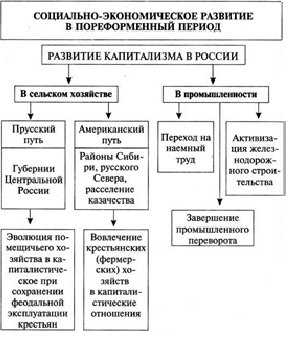 Вопрос 27Общественное движение в России в пореформенный период. Декабристское движение (начало 19 века)Причины, условия и исходные идеи:1)отечественная война 1812 г, знакомство с Западной Европой в ходе зарубежных походов русской армии(1813-1814)2)Идеи русских просветителей конца  XVII –начала XIX в.(Новиков, Радищев)3)Европейская философия просвещения4) Волна революционных восстаний в Европе.Движение декабристов затронуло верхи дворянской молодежи. В 1816-1818 возникли первые декабристские организации – «Союз спасения» и «Союз благоденствия». На основе последнего были созданы две революционные организации – Северное общество (центр- СПб) и Южное общество (на Украине).Выступали за введение конституционного строя и демократических свобод, ликвидацию крепостного права и сословных различий.14 декабря 1825 г – Восстание декабристов на Сенатской площади в СПбКонсерваторское движение (вторая четверть 19 века)Крупнейшие представители консерватизма - государственные деятели, литераторы и философы (в их числе был Д.А. Толстой)Отдельные представители консервативной общественной мысли высказывали различные мысли, но для всех был характерен ряд общих идейных установок:

1) Основным принципом оставалась триединая формула - "самодержавие, православие, народность", основной задачей - сохранение незыблемости самодержавия.
2) Отрицалась необходимость европеизации России, т. к. считалось, что она могла вызвать социальные конфликты и национальную катастрофу. Буржуазная и католически-протестантская Европа воспринималась как антипод и враг патриархальной и православной России.
3) Реформы эпохи Александра II подвергались острой критике.
4) Сохранялась вера в национальное превосходство великороссов, уверенность в мессианском предназначении России.

Либеральное движение.
Это движение выступало за самобытный путь развития России, который не мог быть копией западного развития. Они  идеализированно воспринимали традиционную для страны патриархальность, общинность, православность.Выступали за отмену крепостного права, ратовали за развитие промышленности и торговли, выступали за свободу совести, слова и печати, обеспечение прав личности, защиту частной собственности.3.2. Идейные установки либералов. Либеральная мысль не была единой, но характеризовалась при этом многими общими положениями:
 
Радикальное движение  Выступало за свержение существующих в России порядков революционным путем.
В этот период завершилось идейное формирование основных направлений общественно-политического движения в России: консервативного, либерального и радикального (народнического). Появляется новое - социал-демократическое течение.

Вопрос  28Золотой век русской культуры.Начало XIX ознаменовано культурным и духовным подъемом России, прогрессом русской культуры, развитием просвещения, науки, литературы и искусства.Архитектура и скульптура. Конец XVIII и начало XIX в.— это эпоха классицизма в русском зодчестве, наложившая яркий отпечаток на архитектурный облик обеих столиц и других городов.
Классицизм ориентировался на античное (древнегреческое и древне-римское) искусство, на античную литературу и мифологию. Постройки в стиле классицизма отличаются ясностью, уравновешенностью, четким и спокойным ритмом, выветренностью пропорций Главными законами архитектурной композиции были симметрия, подчеркивание центра, общая гармония частей и целого. Парадный вход в здание располагался в центре и оформлялся в виде портика (выступающей вперед части здания с колоннами и фронтоном). Колонны должны были по цвету отличаться от стен. Обычно колонны были белыми, стены — желтыми.
Петербургский классицизм — это архитектура не отдельных зданий, а целых проспектов и ансамблей, поражающих своей уравновешенностью, единством, гармоничностью.
Московский классицизм был характерен отдельными зданиями, а не ансамблями. Трудно было создать архитектурные ансамбли на изогнутых улицах с наслоениями разных эпох. Даже пожар 1812 г. не переломил традиционное разностилье московских улиц, живописную хаотичность застройки. В палитру этого разностилья классицизм внес свои яркие краски, не отличался такой величественной монументальностью, как петербургский.
Русская живопись. Сентиментализм, выражал не только повышенную чувствительность, но и будил интерес  к личности, внутренней жизни человека.В литературе с 1820 по 1840-е распространяется романтизм, также он проявляется в музыке. XX-расцвет русской музыки.Затем культура России начинает развиваться под знаком реализма. Большую роль в это время начинает играть художественная критика. Реализм нашел широкое применение в русской художественной культуре. Наиболее полно реалисты проявили себя во второй половине XIX-XX.Вопрос 29Внешняя политика России во второй половине 19 в.Внешняя политика России во второй половине 19 в. отражала проблемы внутреннего развития страны. Россия занималась преимущественно внутренними преобразованиями, избегала острых международных конфликтов, отказывалась от активных действий в Европе, пытаясь решить спорные вопросы дипломатическими средствами. Основной задачей России стала борьба за выход в международной изоляции, в которой оказалась страна после Крымской войны и усиление её международного авторитета.Благодаря активности русской дипломатии на западном направлении была отменена нейтрализация Черного моря. Россия вернула право иметь военный флот на Черноморском побережье, что позволило России занимать более активную позицию на Балканах.Во второй половине19 в Россия была вынуждена активизировать свою политику на среднеазиатском направлении, так как к данному направлению стала проявлять большой интерес Англия(хотела превратить в свою колонию).Россия не могла допустить подобного соседства в непосредственной близости от своих южных границ.На территории Средней Азии существовал ряд государственных формирований( Бухарский эмират, Кокандское и Хивинское  ханства)В 1863 г . Россия решила начать против них военные действия. Первое столкновение произошло с Кокандским ханством в 1865 году, русские войска овладели Ташкентом (позднее этот город был присоединён к России).В 1867 Русские войска вели борьбу с Бухарским эмиратом(между Россией и Бухарой был подписан мирный договор, согласно которому Бухарский эмират попадал в вассальскую зависимость от России. )В 1873 в зависимость от России попало и Хивинское ханство.Одновременно к России были присоединены земли с туркменскими племенами и другими народами. Процесс овладения Средней Азией завершился 1885 году. В 1877-1878 Россия вела боевые действия против Турции(Балканское и Закавказское направления).Россию поддерживали болгарские ополченцы и румынская армия. Русская армия осадила крепость Плевна, а также был захвачен перевал Шипка, который открывал русским войскам путь в Южную Болгарию.В .  Русские войска пошли к Константинополю. В Закавказье была взята Абхазия и тур. крепость  Карс. Военное поражение Турции было очевидным. В этом же году в Сан-Стефано был подписан мирный договор.Победоносная война против Турции укрепила влияние России на Ближнем Востоке,обеспечила суверенитет балканским народам.Вопрос 30Экономическое развитие России в конце XIX –начале XX в.К концу XIX в. оформилась система российского капитализма. Период с середины 80-х — до середины 90-х гг. вошел в историю страны как “золотое десятилетие” в развитии экономики. Государство активно покровительствовало развитию отечественной промышленности, банковского дела, транспорта, связи. В страну стали поступать значительные иностранные инвестиции.
Одной из важнейших черт экономического развития России являлось вмешательство государства в хозяйственную жизнь, которое выражалось: 
-в создании казенных заводов (военное производство), которые были исключены из сферы свободной конкуренции; 
-в государственном контроле за железнодорожным транспортом и строительством новых дорог (2/3 сети железных дорог принадлежало государству); 
-в том, что государству принадлежала значительная часть земельных угодий; 
-в существовании значительного государственного сектора в экономике; 
-в установлении государством протекционистских тарифов, предоставлении государственных кредитов и заказов; 
-в создании государством условий для привлечения иностранных инвестиций (в 1897 г. была проведена денежная реформа, ликвидировавшая биметаллизм и установившая золотое обеспечение рубля, его конвертируемость).
Потрясший в конце XIX в. ведущие страны мира экономический кризис привел к созданию мощных монополистических объединений. Первые из них появились в России в 1880-е гг. Преобладающей формой монополий в России стали картели и синдикаты, поделившие между собой рынки сбыта продукции и установившие единые цены. Крупные объединения создавались в различных отраслях промышленности. Так, синдикат “Продамет” объединил в 1902 г. 12 металлургических заводов юга России (60% сбыта металла в стране). Синдикат “Продуголь” контролировал почти всю продажу угля. Процесс монополизации захватил и банковскую сферу. Было образовано 5 крупных банков, контролировавших более половины финансовых операций.
Одной из особенностей промышленного развития России является то, что целые пласты экономической жизни оказались вне зоны модернизации. Значительный вес в экономике сохраняли ремесло и кустарная промышленность. Именно эта промышленность имела самый широкий рынок сбыта.
Россия — страна с преобладанием сельского хозяйства, 82% ее населения было занято в этой отрасли. Она занимала первое место в мире по объему производимой продукции: на ее долю приходилось 50% мирового сбора ржи, 25% мирового экспорта пшеницы.
Россия вступила на путь модернизации с отставанием от Западной Европы. Противоречия в развитии российской экономики были связаны именно с недостаточностью втягивания ее отдельных секторов в модернизацию. Серьезным тормозом на пути экономического развития являлись самодержавие и политическое засилье дворянства. Все это обусловливало нестабильность развития остальных сфер общественной деятельности.Вопрос 31Политические партии в России: генезис, программа, тактика.Радикалы 
Образована в 1903 году на съезде. Тут же произошло разделение на большевиков и меньшевиков.
Программа-минимум декларировала задачи буржуазно-демократической революции, которая признавалась необходимой ступенью на пути к социализму (введение республики, всеобщие выборы, право наций на самоопределение, 8-ми часовой рабочий день, возвращение крестьянам земель, отрезанных у них в 1861 году, отмена выкупных платежей за землю).
Программа-максимум предполагала установление социалистического строя и диктатуры пролетариата.
Меньшевики ориентировались на союз с либералами (Мартов, Плеханов – меньшевики – на выборах получили меньшинство). Они считали, что после демократической революции в России наступит длительный этап буржуазного развития, в процессе которого отсталая Россия преобразуется в капиталистическую страну. За это время должна созреть материальная база социализма.
Ленин и его сторонники, большевики, на первый план выдвигали конечную цель – социалистический переворот, стремились максимально приблизить его. Пролетариат должен блокироваться с беднейшим крестьянством. Т.е. главный союзник пролетариата – крестьянство. Большевики выступали за национализацию земли (передачу ее в общенародную собственность). После свержения старого строя должен утвердиться “революционно-демократическая диктатура” рабочего класса и крестьянства.
Меньшевики – власть после революции перейдет к буржуазному правительству, которое будет находиться “под давлением” социальных партий. Они за муниципализацию земли (передача земли органам местного самоуправления для сдачи ее в аренду крестьянам).
Эсеры (Чернов)
Громкой известностью были окружены эсеровские “экспроприации” (похищение казенных денег на нужды партии) и террор, жертвой которой стало не мало чиновников и полицейских. В аграрном вопросе эсеры выдвигали идею социализации земли (передачу земли в пользование крестьянских общин с запретом ее купли-продажи).
Установление широкой демократии: республиканского строя со всеобщими выборами, с широкой автономией народов, областей и общин. 8-ми часовой день. Введение родного языка во языка во всех местных общественных и государственных учреждениях, бесплатное образование, отделение церкви от государства и свобода вероисповедания, свобода слова, печати, собраний, стачек, неприкосновенность личности жилища, уничтожение постоянной армии и замена ее “народной милиции”, отмена всех налогов, “падающих на труд”, но установление прогрессивного налога на доходы предпринимателей. Тактика борьбы: пропаганда и агитация, организация стачек, восстаний. Террор – “крайнее” средство.
Либералы 
Кадеты(1905) -> позднее “партия народной свободы”. Она была преимущественно “интеллигентской”. В ней состояли преподаватели, врачи, инженеры, адвокаты, деятели искусства и представители либерально настроенных помещиков и буржуазии, некоторые рабочие и крестьяне. 
Лидер: Милюков, Корнилов, Вернадский.
Главная цель – введение в стране демократической конституции. Неограниченная монархия, согласно их программе, должна быть заменена парламентарным демократическим строем. Они выступают за разделение властей – законодательной, исполнительной и судебной, за коренную реформу местного самоуправления и суда, за всеобщее избирательное право, свободу слова, печати, собраний, союзов, за строгое соблюдение “гражданских политических прав личности”, за свободу преподавания и бесплатное обучение в школе, 8-ми часовой рабочий день на предприятиях, право рабочих на стачки, на социальное страхование и охрану труда. Восстановление государственной автономии Финляндии и Польши в составе России и культурная автономия остальных народов.
Аграрный вопрос: частичное отчуждение помещичьей земли в пользу крестьян, но по “справедливой оценке” ( т.е. по рыночным ценам), они противники обобществления частной собственности. Их программа направлена на развитие России по западному буржуазному образцу. Осуществление целей – мирным путем (путем получения большинства в Думе проведения через нее записанных в их программе реформ)Октябристы (Гучков)Цель: “оказать содействие прав-ву, идущему по пути спасительных реформ”. Они за конст. монархию с Гос. Думой. Считали необходимыми реформы, обеспечивающие свободу буржуазному предпринимательству. Главные требования – свобода пром-ти, торговли, приобретение собственности и охрана ее законом, свобода печати, собраний, союзов, вероисповедания, признание законности стачек как средства защиты интересов рабочих, но только с экон. требованиями и на предприятиях, “не имеющих гос. значения”, страхование рабочих, сокращение налогов с населения, уравнение крестьян в правах с другими сословиями. Они выст. за единую и неделимую Россию, допуская лишь некоторую автономию для Финляндии, но отвергая ее для Польши.
Аграрный вопрос: разрушение общины, возвращение крестьянам отрезков и в исключительных случаях отчуждение помещичьих земель (за вознаграждение из казны), регулирование аренды земли и перенаселение малоземельных и безземельных крестьян на “свободные земли”.
Прогрессисты (между кадетами и октябристами) (Коновалов, Рябушинские)
Выступали за конституционную монархию, за выборное двухпалатное представительство с большим имущественным цензом для депутатов, проведение основных буржуазных свобод.
Помещичье-монархические и консервативные партии (Дубровин, Пуришкевич, Марков)
“Союз русского народа” и “Русский народный союз имени Михаила Архангела”.
Лозунг: “православие, самодержавие, народность”. Не признавали никакие права за другими национальностями, проповедовали неприкрытый антисемитизм, боролись за защиту неогран. власти царя и господ. положения православной церкви.
Их называли “черносотенцы”. Они имели много сторонников среди всех слоев населения – крупных дворян и крестьян, мещан, купцов.
Отмечали безусловное первенство русского народа над остальными нациями. Боролись за сохранение дворянских привилегий, некоторые требовали вернуться к неогран. самодержавию, за сохранение царем значит. законод. и исполн. власти, за передачу крестьянам –за деньги небольшого количества земли, за “единую и неделимую Россию”, за активную внеш. политику, за сохранение нац. и сословного неравенства.Вопрос 32Первая русская революция 1905-1907Основной из этих существенных причин революции являлось сохранение феодально - крепостнических пережитков, которые тормозили дальнейшее развитие страны.По характеру революция 1905–1907 гг. была буржуазно-демократической. Основными ее задачами были свержение самодержавия или установление конституционной монархии, решение аграрного и национального вопросов, ликвидация феодально-крепостнических пережитков.Основными социальными силами революции были рабочие, крестьяне, мелкая буржуазия. Активную позицию в революции занимал рабочий класс, который в своей борьбе использовал различные средства – демонстрации, стачки, вооруженное восстание.Прологом революции стали события в Петербурге – всеобщая стачка и Кровавое воскресенье. 9 января 1905 г. были расстреляны рабочие, шедшие к царю с петицией об улучшении их жизни. Она была составлена участниками «Собрания русских фабрично-заводских рабочий Санкт-Петербурга» под руководством Г. А. Гапона. События кровавого воскресенья всколыхнули всю Россию. Во многих городах страны начались массовые беспорядки.Стачки и демонстрации приобрели политический характер, проходили под лозунгом «Долой самодержавие!». Революционное движение перекинулось на армию и флот. В июне 1905 г. восстали матросы на броненосце «Князь Потемкин-Таврический» Черноморской эскадры. На борьбу поднялось и крестьянство. Восставшие крестьяне громили помещичьи имения, захватывали хлебные амбары и склады.Осенью и зимой 1905 г. революционное движение достигло высшей точки. Центром борьбы становится Москва, где началась политическая забастовка, переросшая во всероссийскую политическую стачку.Под воздействием данных событий император Николай II 17 октября 1905 г. подписал Манифест «Об усовершенствовании государственного порядка», по которому было обещано созвать Государственную думу, предоставить населению страны демократические свободы – слова, собраний, печати, совести; ввести всеобщее избирательное право.Но в декабре 1905 г. в Москве по решению Московского комитета РСДРП началась стачка, переросшая в вооруженное восстание. Центром борьбы стала Пресня. Для подавления восстания в Москву был вызван гвардейский Семеновский полк.Это побудило Московский совет принять решение о прекращении восстания. Восстание постепенно пошло на спад.Революция 1905–1907 гг., несмотря на свой незавершенный характер, имела большое значение. Она несколько ограничила самодержавие, привела к учреждению законодательного представительства, политических свобод, политических партий. Крестьяне добились отмены выкупных платежей (1906 г.).Вопрос 33Государственный строй Российской империи после первой русской революции. Российский парламентаризм.3 июня 1907 г. царь распустил II Государственную думу. Одновременно был изменен избирательный закон. Этот акт был прямым нарушением Манифеста 17 октября, по которому ни один новый закон не мог быть принят царем без санкции Думы. Июньские события стали называть государственным переворотом.После событий 3 июня 1907 г. в стране возникла новая система политической организации государства, получившая название третье-июньской монархии.После революции уже стало нельзя не считаться с ее уроками, которые свидетельствовали о необходимости проведения реформ для расширения социальной опоры верховной власти.Но, продолжая проводить реформы, правительство при этом значительно урезало права общества.Выборы в III Государственную думу были невсеобщими, сословными и неравными, многоступенчатыми и непрямыми. Они проходили в обстановке террора, полицейских преследований. III Государственная дума просуществовала весь положенный по закону срок.Ее председателями были Н. А. Хомяков, А. И. Гучков, М. В. Родзянко.За 5 лет Дума утвердила свыше 2 тысяч законодательных актов. В основном это были законы, регулировавшие текущие проблемы. Но Дума занималась и важными вопросами, поставленными революцией 1905–1907 гг.: рабочим, национальным и аграрным. Но принимаемые Думой законодательные акты по данным вопросам отличались противоречивостью и непоследовательностью.Большинство в Думе составляли представители партии октябристов и сторонники правых сил.Партия октябристов – «Союз 17 октября», созданная в 1905 г., выражала интересы крупных промышленников, финансовой буржуазии, либеральных помещиков и состоятельной интеллигенции. Программа октябристов предусматривала установление конституционной монархии. Но октябристы были готовы к сотрудничеству с царским правительством.В Думе были представлены кадеты. Партия конституционных демократов (кадетов) образовалась также в 1905 г.Программа данной партии включала требование установления парламентского демократического строя в форме конституционной монархии, всеобщего избирательного права, введения широких политических свобод.Крайне правые позиции занимали монархисты и националисты-черносотенцы. Самой крупной из организаций этого направления был «Союз русского народа».После установления политических свобод в стране стали действовать и радикальные партии, ранее находившиеся в подполье – социал-демократические партии (большевики и меньшевики) и партия эсеров. Они были сторонниками революционного свержения существующего в России строя.Вопрос 34Россия в первой мировой войне. (СОБЫТИЯ 1915–1916 ГГ.)В 1915 г. военные действия Германия перекинула на Восточный фронт. Несмотря на упорное сопротивление русской армии, Германии удалось захватить Польшу, часть Прибалтики, Западной Белоруссии и Западной Украины. Неудачи русской армии побудили Николая II самому встать во главе армии. России, хотя она и совершила накануне войны большой скачок в экономическом развитии, этого потенциала все-таки не хватало, чтобы справиться с огромными военными потребностями.Остро не хватало вооружения и боеприпасов. Неудачи обусловливались и позицией Англии и Франции, которые вопреки союзническим обязательствам ограничивались обороной, а не вели активных действий против немцев.В 1916 г. Германия вновь направила основной удар против Франции, началась осада крепости Верден, которая прикрывала прямой путь к Парижу.Спасло французскую армию от разгрома массированное наступление русских войск на Юго-Западном направлении, в Галиции, против Австро-Венгрии.На этом направлении армии под командованием генерала А.А. Брусилова совершили блестящий маневр, получивший название брусиловско-го прорыва, взломавшего австро-венгерскую оборону. В результате этого наступления русские войска вернули почти всю Буковину, создали угрозу вторжения в Венгрию. Войска противника оказались на грани разгрома.В результате этого наступления получили облегчение англо-французские войска и итальянские армии, терпевшие от австрийцев поражение.Но армия Брусилова не была поддержана другими силами.Наступление было приостановлено. На других фронтах ситуация также не изменилась. Коренного перелома в войне не произошло.В 1917 г. после политических изменений в России уже Временное правительство выполняло союзнические обязательства страны – продолжало боевые действия в войне против германского блока. Но наступления русской армии на Юго-Западном фронте были неудачными. В армии стремительно нарастал процесс разложения, она теряла боеспособность. В России активно велись поиски путей и условий заключения мира.Выход из мировой войны России обеспечило уже советское правительство, подписав с Германией 3 марта 1918 г. в Брест-Литовске мирный договор.На Западном фронте боевые действия закончились подписанием Компьенского перемирия в 1918 г. Германия и ее союзники потерпели поражение. Окончательные итоги войны были подведены Версальским мирным договором в 1919 г.Условия нового мира воюющие державы подписывали без России. Россия открывала новую революционную страницу своей истории.Вопрос 35Февральская революция. Образование Двоевластия. Февральская  революция (23-27 февраля 1917)—  революция в Российской империи, итогом которой стало отречение императора Николая II и последующая передача верховной власти в стране Временному правительству.Причины:Самодержавие как форма властиМалоземелье крестьянВысокая степень эксплуатации рабочихНеполнота демократических свободНеравенство народов РоссииХозяйственный кризисУхудшение материального положения ценПоражение Росси на фронте, усталость населения от войны.Кризис власти, «распутинщина»Большевики желали поражения царскому правительству и призывали превратить империалистическую войну в гражданскую. Активность либеральной оппозиции.В январе бастовало 700 тыс. рабочих.18 февраля – забастовка ,90 тысяч рабочих Петрограда, с требованием увеличить заработную плату.20 февраля - закрытие Путиловского завода,44 тыс уволенных. 22 февраля- забастовка сочувствия  других заводов.23 февраля – антивоенная демонстрация рабочих и работниц .Всё это положило начало революции.26 февраля – начало перехода войск столичного гарнизона на сторону восставших.27 февраля – переход военного гарнизона столицы на сторону рабочих. Арест царского правительства.В ночь 2-3 марта - отречение Николая II,а также его сына Алексея и Михаила от престола. Падение самодержавия в России, позднее представители монархии были убиты. Победа революции. Революционные действия закончились 1 апреля.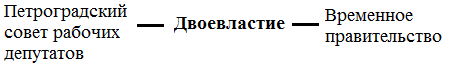 1 марта между думскими деятелями и лидерами Советов было заключено соглашение об образовании Временного правительства. Предполагалось, что оно будет существовать до созыва Учредительного собрания. Так в стране возникло двоевластие.Вопрос 36Октябрьская революция 1917 года.Октябрьская   революция (25-27 октября 1917) — одно из крупнейших политических событий в истории человечества, повлиявшее на всю историю XX века.После отречения Николая II от престола борьба за власть различных политических сил стала одной из главных особенностей политического развития России в 1917в.Двусмысленность двоевластия не устраивала многие политические  силы, но они откладывали реализацию своих политических намерений до окончания войны и созыва Учредительного собрания.Непримиримую позицию занимали большевики.После возвращения В.И.Ленина (лидера большевистского движения) из эмиграции была приняты его программа («Апрельские тезисы») предусматривающая переход от буржуазно – демократической революции к социалистической.Временное правительство, придя к власти, в условиях войны не могло обеспечить стабильность и устойчивость развития страны. Нужды фронта поглощали весь государственный бюджет, поэтому решение коренных вопросов революции- национально-государственного устройства, аграрного, рабочего- Временное правительство откладывало до мирных времен.Но это только способствовало обострению революции, она обрела более радикальную форму.Стремительно терять поддержку после подавления Корниловского мятежа (август 1917).Стали стремительно крепнуть позиции левых сил. Осенью 1917 большевики используя лозунг «Вся власть Советам», стремятся овладеть всей полнотой власти в стране. Для большевиков стал актуальным вопрос о вооруженном восстании.10-16 октября на заседании ЦК  большевистской партии была принята ленинская позиция о вооруженном восстании.12 октября  при Петроградском совете был создан штаб восстания – Военно-революционный комитет(ВРК).24-25 октября революционные силы захватили телеграф, мосты, др. стратегические объекты. Открывшийся вечером 25 октября II Съезд советов рабочих и солдатских депутатов принял написанное Лениным «Воззвание ко всем гражданам России», в котором провозглашалось установление советской власти. Ночь на 26 состоялся штурм Зимнего дворца арест Временного правительства. В результате  Октябрьской   революции  к власти пришло правительство, сформированное II Всероссийским съездом Советов, абсолютное большинство делегатов которого составили большевики — Российская социал-демократическая рабочая партия (большевиков) и их союзники левые эсеры, поддержанные также некоторыми национальными организациями, небольшой частью меньшевиков-интернационалистов, и некоторыми анархистами. В ноябре новое правительство было поддержано также большинством Чрезвычайного Съезда крестьянских депутатов25 октября 1917г в России начался новый государственный период истории.Вопрос 37Культура «Серебряного века» Серебряный   век  — период в истории русской  культуры , хронологически связываемый с началом XX века, совпавший с эпохой модернизма.«Поэзия  Серебряного   века » — понятие, охватывающее не только поэтов первой величины, но десятки и сотни любителей, которые создали среду, необходимую для их появления. Вообще, для  Серебряного   века  характерно появление широкого слоя образованного общества, появление многочисленных просвещенных любителей искусств. Многие из этих любителей сами впоследствии становились профессионалами, другие же составляли аудиторию — были зрителями, слушателями, читателями, критиками.« Серебряный   век » занимает совершенно особое место в российской  культуре . Это противоречивое время духовных поисков и блужданий, значительно обогатило все виды искусств и философию и породило целую плеяду выдающихся творческих личностей. На пороге нового века начали меняться глубинные основы жизни, порождая крушение старой картины мира. Традиционные регуляторы существования – религия, мораль, право – не справлялись со своими функциями. Одновременно с воскресными школами стали действовать новые типы культурно-просветительских учреждений для взрослых – рабочие курсы, просветительские рабочие общества и народные дома – своеобразные клубы с библиотекой, актовым залом, чайной и торговой лавкой.  Большое влияние на просвещение оказало развитие периодической печати и книгоиздательства. По количеству издаваемых книг Россия занимала третье место в мире после Германии и Японии. В 1897 г. проводилась Всероссийская перепись населения. Важнейшим событием общественно-культурной жизни России в конце XIX в. было открытие в Москве художественного театра в1898 г.  В 1904 г. в Петербурге возник театр В.Ф. Комиссаржевской, репертуар которого отражал устремления демократической интеллигенции.Также широкое развитие получила наука и изобразительное искусство, скульптура и архитектуру.Вопрос 38Гражданская война в России и интервенция. Их результаты и последствия.
Первым актом гражданской войны стало Октябрьское вооруженное восстание. Далее следуют локальные вооруженные выступления против большевиков, но эти выступления были стихийными и разрозненными, не пользовались массовой поддержкой населения и были легко подавлены. 
Определенными вехами в эскалации войны стали: роспуск большевиками Учредительного собрания и заключение сепаратного Брестского мира с Германией (март 1918 г). Этот мир дал определенную передышку Советской власти, но ударил по чувствам и настроению людей, которые были воспитаны в духе патриотизма. К развязыванию Гражданской войны привел и ряд шагов правительства большевиков: искусственное форсирование классовой борьбы в деревне (создание комитетов бедноты), введение продовольственной диктатуры, создание продотрядов, репрессии по отношению к казачеству и др. 
Хронологические рамки Гражданской войны - с лета 1918 г до конца 1920 г, когда вооруженная борьба вышла за локальные пределы и стала широкомасштабной. Особенностью Гражданской войны явилось ее переплетение с иностранной военной интервенцией. 
В декабре 1917 г. Румыния оккупировала Бессарабию. В марте 1918 г. войска Германии и Австро-Венгрии оккупировали почти всю Украину, захватили территории Орловской, Курской, Воронежской губерний, Симферополь; 29 апреля 1918 г. командование Германии разогнало Центральную Раду Украины, заменило ее правительством гетмана П. Скоропадского. В марте 1918 г. в Мурманске высадился десант английских войск, позже - войска Франции и США. В апреле 1918 г. во Владивостоке появился десант Японии, затем Англии, США. Франции. В апреле 1918 г. войска Турции высадились в Закавказье, в мае в Грузии появился и корпус Германии. 25 мая - мятеж корпуса чехословаков (45 тыс. чел., растянулся на 7 тыс. км, от Пензы до Владивостока), состоял из военнопленных чехов и словаков бывшей армии Австро-Венгрии. В августе 1918 г. войска Англии оккупировали Архангельск и Закаспийскую область. В январе 1919 г. десант Антанты (Англии и Франции) высадился в Одессе, Крыму, Баку, Батуми. В основе военного вмешательства иностранных государств во внутренние дела России лежали стремления не допустить расползания социалистической революции по всему миру, а также - по возможности - ослабить Россию.Определенную роль в начале интервенции сыграли и действия большевиков (отказ от долгов царского и Временного правительств; национализация собственности иностранных граждан в России), и обращения к странам Антанты лидеров других партий - после Брестского мира - свергнуть "германское засилье". 
В ходе войны выделяют 4 этапа: 
Первый - конец мая-ноябрь 1918 г - выступление Белой гвардии в Поволжье, на Дону, Северном Кавказе, Южном Урале; образование Восточного фронта; освобождение Симбирска и Самары; создание Южного и Северного фронтов. 
Второй - ноябрь 1918-февраль 1919 гг. - взятие Уфы, Оренбурга, Уральска; аннулирован Брестский мир; провозглашение советской власти в Прибалтике, Белоруссии, Украине. 
Третий - март 1919-февраль 1919 гг. - успешные действия на Восточном фронте - освобождение Бугульмы, Уфы, Урала; армия Колчака разбита, Колчак расстрелян; на Северном фронте - освобождены Архангельск, Мурманск; армия Юденича разбита, Северный фронт ликвидирован; на Южном фронте освобождены Воронеж, Орелак будущего конкурента в послевоенном мире, захватить ее окраинные территории.Вопрос 39Социально-экономическое развитие страны в 20-е годы НЭП.В ходе гражданской войны была введена особая чрезвычайная экономическая политика - военный коммунизм. Она была направлена на то, чтобы всю экономику подчинить нуждам фронта. Цель ее выстоять, выжить, победить. Суть ее: Буржуазию обложить чрезвычайным налогом. Ускорили национализацию промышленности. Ввели трудовую повинность. Руководство промышленностью было строго централизовано. Ввели продразверстку (т.е. продовольственный налог): все крестьяне должны были отдавать гос-ву излишки продовольствия. Купля продажа основных товаров была запрещена. Ввели натурализацию зарплаты. Распределение было уравнительным. Были введены бесплатные коммунальные услуги. Подобная политика вскоре вызвало недовольства, которые переходили в так называемые "кулацкие восстания", они жестоко подавлялись. Причинами их был упадок производства, продразверстка, с которой крестьяне не хотели мирится с окончанием войны.	НЭП- Новая экономическая политика — экономическая политика, проводившаяся в Советской России начиная с 1921 года. (грубо говоря НЭП - единственный период, когда Россия нормально развивалась, за все время от 17 года и до сих пор.)Это идея Ленина, которая была утверждена на 10 съезде партии в 1921 году. Ленин понял, что если оставить политику военного коммунизма, о страну не успокоить и поэтому предложил заменить ее НЭПом. Он существовал с 1921 года по 1929 год. Задача НЭПа была восстановить в ограниченных рамках рыночную экономику при руководящей роли в народном хозяйстве партийно-государственного аппарата. Суть его: Продразверстку заменили продналогом (он был в два раза меньше и объявлялся заранее). Разрешили торговлю. Отменили декрет о национализации мелкой, кустарной промышленности. В городах частным лицам разрешалось открывать или брать в аренду мелкие и средние предприятия. Разрешили наемный труд. Вводили рыночные отношения (купля продажа), упразднили уравнительную оплату труда, вместо нее вводилась зарплата зависимая от квалификации рабочего и от кол-ва произведенной продукции. Появился новый класс - нэпманы. Больше всего их появилось их в торговли, т.к. в ней быстрее идет отдача. Появилось много арендных предприятий. В 1922 году была отменена карточная система. Была проведена денежная реформа. Совзнак заменили на червонец (1\60 тысячам). Он стал конвертируемым (1 червонец = 5,145$). Конвертируемость его достигалась гибкой налоговой системой. Налог состоял из 2 частей: основного, прогрессивного. Основной платили все, прогрессивный - те, кто имел дополнительный доход. Существовало более 12 косвенных налогов: на чай, на соль, на спички и т.д. Иностранцам разрешили брать предприятию концессии, создавать смешанные предприятия. Концессии давали возможность приобретать машины и оборудование. Было создано много кооперативных предприятий. Кооперация была в два раза эффективней гос-ва. Особенно много было коопераций в с\х. Она насчитывала около 50 различных типов объединений: кредитная, свекловичная, картофельная, маслодельная и т.д. Были отменены все бесплатные услуги. У  НЭПа было много недоброжелателей. По этому вопросу в партии и в стране постоянна велась дискуссия о его необходимости. Особенно были недовольны НЭПом левые коммунисты. Они говорили о гибельной мелкобуржуазной стихии, которая рождает частника-эксплуататора, и тосковали по порядкам военного коммунизма. Недовольных было много и в партии и в правительстве, т.к. им приходилось отказаться от метода приказных решений. Товарно-денежные отношения требовали гибкой профессиональной политике, знаний, опыта, которых у них не было. Они умели управлять только приказным методом. Но многое было и выгодно, т.к. они имели гарантированную зарплату, дачу, которые не зависили от эффективности работы. Недовольны НЭПом были бедные крестьяне и батраки, их устраивал военный коммунизм с его принципом - хоть не много, но всем. Итоги НЭПа: НЭП значительно поднял производительность труда, заинтересовал людей в нем. Рынок стал насыщаться промышленными и продовольственными товарами. Значительно возросла товарность хлеба, масла, сыров: они шли на продажу за рубеж. Но после смерти Ленина НЭП свернули.Вопрос 40 Формирование однопартийного политического режима

Став правящей, большевистская партия вступила на пуп, соединения с государством. Это привело к подчинению государственных структур партии. Партийные органы стали подменять советские органы. Этот процесс шел параллельно с тенденцией превращения диктатуры пролетариата в диктатуру партии. В условиях однопартийной системы Советы превратились в придаток партии.
Теперь Ленин в центр политической системы уже ставит не Советы, а коммунистическую партию как руководящую и ведущую силу общества. Советы же оказываются лишь рычагом в руках партии для управления государством. Так возникает теоретическое обоснование монопольной власти партии, не ограниченной никакими сроками.
После окончания гражданской войны стали формироваться начала авторитарного политического режима. Между тем в 20-е гг. народное хозяйство в своей основе оставалось рыночным, подверженным колебаниям. Это вело к возникновению в партии группировок, борьба которых способна была парализовать авторитарный режим. Объективно возникало противоречие между авторитарным режимом и плюралистической экономикой.
Противоречие снималось присутствием на вершине партийно-государственной пирамиды лидера – Ленина, который служил своеобразным компенсатором отсутствия демократического механизма принятия решений, учета прав меньшинства. Положение резко изменилось после его смерти. Авторитарный режим остался без авторитарного вождя.
Однако И.В.Сталин начал целенаправленную борьбу за власть еще до смерти Ленина и уже в 1925 г. завоевал положение не только официального, но и «неформального» вождя. В конце 20-х гг. внутри партии Сталин одерживает победу над своими политическими противниками. В стране формируется тоталитарный режим, основные черты которого сложились в 30-е гг:
1. однопартийность;
2. официальная идеология;
3. исключительное право государства на руководство всеми средствами массовой информации для распространения официальной идеологии;
4. абсолютная власть верховного правителя;
5. административно-командная система экономики:
6. террор.
Каждый член общества был вовлечен в иерархическую систему идеологизированных организаций: в партию, комсомол, Советы, профсоюзы, ДОСААФ и др. Население поддерживалось в состоянии повышенной мобилизационной готовности. Это достигалось путем сменявших друг друга массовых пропагандистских кампаний, волн массового террора, показательных судебных процессов над «врагами народа».
Широкое распространение получило внеэкономическое принуждение. В 1939 г. для колхозников были введены нормы трудодней, за невыполнение которых отбирались приусадебные участки. Чтобы крестьяне не бежали из деревни, в 1940 г. на все города и поселки городского типа распространили паспортный режим и обязательную прописку паспортов. Но крестьянам их не выдавали. Рабочих и служащих стали предавать суду за три прогула в месяц (1938 г.) и опоздания на работу (1940 г). Летом 1940 г. рабочие и служащие были прикреплены к своим рабочим местам — им было запрещено самовольно менять место работы.
Таким образом, завершается процесс формирования политической системы в СССР. Он начался с лозунга «Вся власть Советам!», который подразумевал самое широкое участие трудящихся масс в управлении государством, и закончился оформлением тоталитарного режима, когда партия была поставлена в исключительное положение.Вопрос 41Образование СССР. 1. Предпосылки образования СССР1.1. Идеологические. Октябрьская революция 1917 года привела к распаду Российской империи. Произошла дезинтеграция бывшего единого государственного пространства, просуществовавшего несколько веков. Однако большевистская идея мировой революции и создания в будущем Всемирной Федеративной Республики Советов форсировала новый объединительный процесс. Активную роль в развертывании объединительного движения сыграла РСФСР, власти которой были заинтересованы в восстановлении унитарного государства на территории бывшей Российской империи. 1.2. Национальная политика большевиков. Национальная политика Советского государства способствовала росту доверия к центральной власти. В основу ее был положен принцип равенства всех наций и народностей и право наций на самоопределение, закрепленные в Декларации прав народов России (2 ноября 1917 г.) и Декларации прав трудящегося и эксплуатируемого народа (январь 1918 г.). Свободными и неприкосновенными объявлялись верования, обычаи, национальные и культурные учреждения народов Поволжья и Крыма, Сибири и Туркестана, Кавказа и Закавказья, что вызвало рост доверия к новой власти не только со стороны инородцев России (составлявших 57% населения), но и в странах Европы, Азии. Правом на самоопределение воспользовались в 1917 г. Польша, Финляндия. На всей остальной территории бывшей Российской империи национальные правительства вели в течение Гражданской войны борьбу за национальную самостоятельность (в том числе Украинская Центральная рада, Белорусская социалистическая Громада, тюркская партия Мусават в Азербайджане, казахская Алаш и др.). 1.3. Политические. В связи с победой Советской власти на основной территории бывшей Российской империи возникла еще одна предпосылка объединительного процесса - единый характер политического строя (диктатура пролетариата в форме Советов), сходные черты организации государственной власти и управления. В большинстве республик власть принадлежала национальным коммунистическим партиям. Неустойчивость международного положения молодых советских республик в условиях капиталистического окружения также диктовала потребность в объединении. 1.4. Экономические и культурные. Потребность к объединению диктовалась также исторической общностью судеб народов многонационального государства, наличием многолетних экономических и культурных связей. Между отдельными районами страны исторически сложилось экономическое разделение труда: промышленность центра снабжала районы юго-востока и севера, получая взамен сырье - хлопок, лес, лен; южные районы выступали основными поставщиками нефти, каменного угля, железной руды и т.д. Значение этого разделения возросло после окончания Гражданской войны, когда встала задача восстановления разрушенного хозяйства и преодоления экономической отсталости советских республик. В национальные республики и области из центральных губерний переводились текстильные и шерстяные фабрики, кожевенные заводы, типографии, посылались врачи, педагоги. Принятый в 1920 г. план ГОЭЛРО (электрификации России) также предусматривал развитие экономики всех районов страны.2. Этапы образования СССР2.1. Военно-политический союз. Война и особенно иностранная интервенция продемонстрировали необходимость создания оборонительного союза. Летом 1919 г. сложился военно-политический союз советских республик. 1 июня 1919 г. был подписан декрет Об объединении советских республик России, Украины, Латвии, Литвы, Белоруссии для борьбы с мировым империализмом. Было утверждено единое военное командование, объединялись совнархозы, транспорт, комиссариаты финансов, труда. Понятно, что в тех условиях управление объединенной финансовой системой осуществлялось из Москвы, точно также, как национальные воинские образования были полностью подчинены Главному командованию Красной Армии. Военно-политическое единство советских республик сыграло огромную роль в разгроме объединенных сил интервенции.2.2. Организационно-экономический союз. В 1920 - 1921 гг. Россия, Украина, Белоруссия, Грузия, Армения, Азербайджан заключили между собой военно-хозяйственные договоры. В этот период во ВЦИК РСФСР вошли представители Украины, Белоруссии, Закавказских республик, началось объединение некоторых наркоматов. В результате ВСНХ РСФСР фактически превратился в орган управления промышленностью всех республик. В феврале 1921 г. был создан Госплан РСФСР во главе с Г.М. Кржижановским, также призванный руководить выполнением единого хозяйственного плана. В августе 1921 г. в РСФСР был создан Федеральный комитет по земельным делам, регулировавший развитие сельскохозяйственного производства и землепользования в масштабах всей страны. С весны 1921 г. в ответ на указание В.И. Ленина о хозяйственном объединении Грузии, Армении, Азербайджана началось создание Закавказской Федерации, организационно оформившейся в марте 1922 г. (ЗСФСР).2.3. Дипломатический союз. В феврале 1922 г. в Москве совещание представителей РСФСР, Украины, Белоруссии, Азербайджана, Армении, Грузии, Бухары, Хорезма и Дальневосточной республики поручило делегации ВЦИК представлять на международной конференции в Генуе по вопросам экономического восстановления Центральной и Восточной Европы (апрель 1922 г.) интересы всех советских республик, заключать от их имени любые договоры и соглашения. Делегация РСФСР была пополнена представителями Украины, Азербайджана, Грузии и Армении. 5. Значение образования СССР5.1. Выравнивание уровней отсталых народов. Образование СССР объединило усилия народов по восстановлению и развитию экономики, культуры, преодолению отсталости некоторых республик. В ходе национально-государственного строительства проводилась политика подтягивания отсталых национальных регионов, достижения фактического равенства между ними. С этой целью из РСФСР в Среднюю Азию и Закавказскую республику переводились фабрики, заводы с оборудованием и частью квалифицированных кадров. Сюда выделялись ассигнования на ирригацию, строительство железных дорог, электрификацию. В бюджеты других республик делались большие налоговые отчисления. 5.2. Социально-культурное значение. Имелись определенные позитивные результаты национальной политики Советского правительства в области культуры, образования, системы здравоохранения в республиках. В 20 - 30-е гг. создаются национальные школы, театры, широко издаются газеты, литература на языках народов СССР. Некоторые народы впервые получают разработанную учеными письменность. Решались вопросы здравоохранения. Так, если на Северном Кавказе до 1917 г. имелось 12 больниц и только 32 врача, то к 1939 г. только в Дагестане работало 335 врачей (из которых 14% являлись представителями коренной национальности). Союз народов СССР явился одним из источников победы над фашизмом в 1941-1945 гг.5.3. Влияние административно-командной системы на национальную политику. На деле суверенитет союзных республик оставался номинальным, поскольку реальная власть в них концентрировалась в руках комитетов РКП(б). Ключевые политические, хозяйственные решения принимались центральными партийными органами, которые были обязательными для республиканских. Интернационализм в его практической реализации стал рассматриваться как право игнорирования национальной самобытности и культуры народов. Был поставлен вопрос об отмирании по пути продвижения к коммунизму национально-языкового многообразия. Отрицательным образом сказались на национальной политике сталинские репрессии в республиках и последующие депортации народов. При этом от борьбы с национализмом страдали не только народы СССР , но в неменьшей степени сам русский народ. Административные, унитаристские тенденции национальной политики СССР создавали почву для формирования потенциальных очагов будущих межнациональных конфликтов. Одновременно Советское руководство добивалось пресечения сепаратистских тенденций в национальных регионах путем создания там местной бюрократии с предоставлением ей видимой самостоятельности при реальном жестком контроле со стороны центральной власти Вывод. Набирала силу  тенденция  к унитарности. Ей не противоречило последующее вхождение в СССР вновь создавшихся советских социалистических республик - Узбекской, Туркменской (1925 г.), Таджикской (1929 г.), Казахской, Киргизской (1936 г.), а также роспуск ЗСФСР и непосредственное вхождение в СССР в 1936 г. Азербайджанской, Армянской, Грузинской ССР.Образование многонационального союзного государства отвечало многим культурным и историческим традициям народов, проживавших на территории бывшей Российской империи. Создание СССР способствовало также укреплению геополитического положения нового государства в рамках мирового сообщества. Однако первоначальная приверженность большевиков идеям унитаризма отрицательно сказалась на дальнейшем развитии государственности, которое после 1936 г. осуществлялось уже в рамках оформившейся административной системы. К концу 30-х гг. произошел окончательный переход к унитарной модели государства в ее сталинском варианте. 2)Культурная жизнь страны в 20-е годы.В 20-е годы в СССР, несомненно, произошел мощный культурный  сдвиг.В  нашей  стране  произошел   насильственный   разрыв   с   культурно-исторической традицией.  Борьба  с  "пороками  старой  культуры"  привела  кзначительному обеднению, а во многих отношениях и разрушению этой  традиции. Культурная жизнь  страны  развивалась  весьма неоднозначно. Вместе с тем, во многих  областях  культурного  развития  былидостигнуты значительные успехи.  К  таковым,  прежде  всего,  относится  сфераобразования, доля  грамотного  населения  в  Россиинеуклонно росла (Историческим  наследием  царского  режима  явилась  значительная  долянеграмотного населения.)Искусству была навязана функция  воспитания  общества в  строго  заданных  рамках  коммунистической  морали. Определяющим стилем  в  литературе,  живописи  идругих видах  искусства  стал  так  называемый  «социалистический  реализм», он  не  отражал  действительность  в  настоящем  ее  виде,  а стремился выдать за реальность то, что лишь должно было быть с точки  зрения официальной идеологии. Значительно изменилась ситуация в литературе.Отличительной чертой в области  театра  было  становление  новаторскойдеятельности театра Мейерхольда, МХАТа и др.  Быстро развивается кинематограф.  Увеличивается  количество  снимаемых картин. Новые возможности окрылись с появлением звукового кино.Вопрос 42Внешняя политика СССР в 20-30 е годыВ 20-е годы Советский Союз признали ведущие державы мира. В 1924 г. были установлены дипломатические отношения с Великобританией, Францией, Италией. В 20-е гг. активно развивалось экономическое сотрудничество с Германией. С приходом к власти в Германии фашисткой партии политика СССР претерпела изменения. В конце 1933 г. был разработан план коллективной безопасности. С этого времени и до августа 1939 г. советская внешняя политика имела явную анти германскую направленность, что подтвердили договоры о взаимопомощи с Францией и Чехословакией, заключенные в 1935 г. Тогда же 1935 г. СССР осудил нападение Италии на Эфиопию, а в 1936 г. поддержал Испанскую Республику в борьбе против генерала Франко.Западные страны (прежде всего Англия, Франция, США) проводили политику «умиротворения агрессора» и стремились направить его захватнические действия против СССР. Так, в сентябре 1938 г, в Мюнхене Англия и Франция согласились на передачу Германии Судетской области Чехословакии.Напряженной была ситуация и на Дальнем Востоке. В 1928 г. произошел конфликт СССР с Китаем на Китайской восточной железной дороге (КВЖД), который был быстро урегулирован. Но здесь на Востоке Советскому Союзу противостояла Япония. В августе 1938 г. произошло крупное столкновение с японскими войсками в районе озера Хасан у Владивостока, а летом 1939 г. на реке Халхин-Гол. Японские войска были разгромлены.Агрессивные действия фашистской Германии в Европе побудили Англию и Францию весной и летом 1939 г. вести переговоры с СССР о противодействии агрессору, но к августу 1939 г. эти переговоры зашли в тупик. Тогда СССР 23 августа 1939 г. подписал пакт о ненападении с Германией (пакт Риббентропа – Молотова) сроком на десять лет. К нему был приложен секретный протокол о разделе сфер влияния в Европе. В советскую сферу вошли часть Польши (Западная Украина и Западная Белоруссия), Прибалтика (Литва, Латвия, Эстония), Бессарабия, Финляндия.Подписав пакт, фашистская Германия 1 сентября 1939 г. напала на Польшу. Англия и Фран-ция, имея договоры о взаимопомощи с Польшей, объявили войну Германии. Так 1 сентября 1939г. началась Вторая мировая война. 17 сентября 1939г. Красная Армия перешла границу Польши и установила контроль над Западной Украиной и Западной Белоруссией, которые были включены в состав УССР и БССР. 28 сентября 1939 г. между СССР и Германией был подписан договор о дружбе, который уточнял разграничение сфер влияния в Европе. В сентябре-октябре 1939 г. были подписаны договоры о взаимопомощи между СССР, с одной стороны, Эстонией, Латвией и Литвой, с другой. В августе 1940 г. Эстония, Латвия и Литва были включены в состав СССР. После тяжелой советско-финской войны (ноябрь 1939 – март 1940 гг.) часть территории Финляндии (весь Карельский перешеек с г. Выборгом) отошла СССР. В июне 1940 г. правительство СССР потребовало от Румынии возвращения Бессарабии и Северной Буковины. Румынские власти вынуждены были удовлетворить эти требования.Германия тем временем, оккупировав почти все страны Европы, усиленно готовилась к нападению на СССР.Вопрос 43Форсированное строительство социализма в СССР.В 1928 г. с НЭП было покончено. Сталинское руководство перешло к форсированному строительству социализма. Оно поставило цель ускоренно осуществить индустриализацию страны и массовую коллективизацию сельского хозяйства.Курс на социалистическую индустриализацию был задан еще XIV съездом ВКП(б), состоявшимся в декабре 1925 г. Этот курс проводился в жизнь в годы предвоенных пятилеток. Приоритет отдавался тяжелой промышленности и ее сердцевине – машиностроению. На этой основе планировалось осуществить реконструкцию всех отраслей народного хозяйства, укрепить обороноспособность страны и обеспечить экономическую независимость СССР.Плановыми заданиями на первую пятилетку (1928-1932) предлагалось увеличить промышленное производство по сравнению с 1928 г. почти в три раза, а за вторую пятилетку (1933-1937) – в два раза от достигнутого в 1932 г. На третью пятилетку (1938-1942) намечалось новое удвоение промышленного производства. За 12 довоенных лет (1928-1940 гг.) страна совершила беспрецедентный рывок в росте промышленной продукции. В стране вступило в строй около 9 тыс. крупных промышленных предприятий. Выросло производство электроэнергии (почти в 10 раз), увеличилась добыча нефти(почти в три раза), возросла выплавка чугуна (в четыре раза). По абсолютным объемам производства СССР уже в 1937 г. вышел на первое место в Европе и на второе месте в мире после США.Индустриализация страны обеспечила Советскому Союзу экономическую самостоятельность, создала условия для реконструкции всех отраслей народного хозяйства, укрепила обороноспособность, способствовала количественному и качественному росту рабочего класса и научно-технической интеллигенции.Ускоренными темпами осуществлялась и массовая коллективизация сельского хозяйства. Она проводилась насильственно, с применением мер террора и беззакония. В течение 1930-1931 гг. было выселено в отдаленные районы страны 381 тыс. кулацких семей.В ходе коллективизации произошло падение сельскохозяйственного производства, например, сократилось поголовье рогатого скота. Политика форсированной коллективизации привела в 1932-1933 гг. к голоду в районах Северного Кавказа, Поволжья, Украины, Западной Сибири и Казахстана. В этих житницах страны несколько миллионов (по оценкам историков, от 3 до 7 млн.) человек умерли от голода.Несмотря на то, что коллективизация проходила болезненно, при серьезных перегибах и ошибках в темпах и методах ее осуществления, она способствовала росту производительности труда, увеличению объемов сельскохозяйственного производства, обеспечила возможность создания надежного продовольственного фонда, что имело немаловажное значение для экономической победы в Великой Отечественной войне.Но вместе с тем массовая коллективизация привела к значительному изменению уклада жизни крестьянства, подчинив его командно-волевым методам сталинского режима.Изменения в обществе, которые произошли за первые две пятилетки (1928-1937), нашли отражение в Конституции СССР, принятой в декабре 1936 г. В этой Конституции политической основной СССР провозглашались Советы депутатов трудящихся, а экономической основой – социалистическая собственность на средства производства. Высшим органом государственной власти (вместо съезда) стал Верховный Совет, состоящий из двух палат: Совета Союза и Совета Национальностей, а в период между его сессиями – Президиум Верховного Совета. Изменилось также избирательное право: выборы стали всеобщими, равными и прямыми при тайном голосовании.Конституция СССР 1936 г. являлась скорее демократическим фасадом тоталитарного государства, чем отражением реальности. Об этом, в частности, свидетельствует тот факт, что именно на 1936-1938 гг. приходится пик массовых сталинских репрессий. Именно в эти годы по приказу Сталина были проведены громкие судебные политические процессы.В итоге первых двух пятилеток в СССР была создана социальная система, которая определяется как «государственный социализм». Социализм – потому что произошли обобществление всех средств производства, ликвидация частной собственности. Государственный – функции распоряжения собственностью и политическая власть стали осуществляться партийно-государственным аппаратом, номенклатурой и в определяющей степени их вождем – И.В. Сталиным.Вопрос 44Формирование и  особенности тоталитарного режима в СССРТоталитаризм - политический режим, который стремится к полному (тотальному) контролю государства над всеми сторонами жизни общества. В сравнительной политологии под тоталитарной моделью понимается теория о том, что фашизм, сталинизм и, возможно, ряд других систем являлись разновидностями одной системы — тоталитаризма. Форма отношения общества и власти, при которой политическая власть берёт под полный (тотальный) контроль общество, образуя с ним единое целое. При этом тоталитаризм существует тогда и только тогда, когда общество поддерживает своё полное сращивание с государством, то есть политическая власть имеет полное одобрение своих действий со стороны обществаХарактеризуя государство, сформировавшееся в СССР на рубеже 20 - 30-х гг., историки, как правило, называют его тоталитарным ("всеобщим", "всеобъемлющим"). Автором понятия "тоталитарное государство" принято считать Б.Муссолини, который выступал за абсолютное всесилие государства: "Все в государстве, ничего вне государства, ничего против государства". Уже в 1950-х гг. политологи определили основные признаки тоталитаризма, который может быть рассмотрен как высшая точка органического саморазвития массового общества:
1. власть принадлежит единственной массовой партии, стоящей над государственными органами или сращиваемой с ними;
2. общеобязательная государственная идеология;
3. репрессии как неотъемлемое средство политики;
4. контроль над средствами массовой информации;
5. централизованное руководство экономикой, господство государственной собственности;
6. "монополия на оружие", на управление вооруженными силами.
К концу "великого перелома" (первая половина 1930-х гг.) в СССР окончательно сложилась такая политическая система, получившая название "сталинизм". После разгрома оппозиции в партии .И.В.Сталин (1879 – 1953) оказался единственным претендентом на власть. Сталинская фракция приветствовала его как преемника В.И.Ленина. Однако И.В.Сталин не удовлетворился политической победой над своими противниками. Для безраздельного и безопасного владычества надо было физически уничтожить все старые кадры и заменить их новыми, сталинскими. И.В.Сталин избрал метод чисток. Чистки партии направлялись одновременно и против оппозиционных верхов партии, и против потенциальной оппозиции в низовой партийной массе. Массовые чистки сопровождались массовыми приемами новых членов партии. Сталинцы прибегли к массовой вербовке, чтобы радикально изменить состав партии. Это был искусственный рост: ставка делалась на не на партию мыслящих людей, а на партию преданных чиновников в аппарате и слепо голосующих членов партии в массе. Все это вызывало сопротивление в верхушке партии.
Старая партия постепенно умирала. Нужна была радикальная чистка, которую назначили решением Политбюро 10 декабря 1932 г. Изгнанию из партии подлежали "классово чуждые и враждебные элементы". В этих условиях прошел XVII съезд партии (январь – февраль 1934 г.) – "съезд победителей". Это был съезд полного политического триумфа И.В.Сталина. Такова была обстановка в партии, когда 1 декабря 1934 г. был убит С.М.Киров, смерть которого стала поводом к началу большого террора. Эта великая чистка была завершающим этапом по физическому уничтожению не только бывших, но и возможных в будущем оппозиционеров.
Экономическая и политическая стабилизация может вести к демассовизации, что является реальной угрозой тоталитарной власти. Выход заключается в том, чтобы, фиксируя массовое состояние общества, политизируя его через "приводные ремни" (системы организаций – общественных, культурных, экономических), стараться не допускать стабилизации. Террор, массовые репрессии одной из целей имеют создание такого перманентного кризиса, в котором население не должно чувствовать себя спокойно. В таком случае народ постоянно получает образ врага. Еще одна важная цель террора – держать в постоянном напряжении аппарат. Поэтому сила бюрократического аппарата в тоталитарном обществе ни в коем случае не может стать самостоятельной и создать угрозу власти вождя. Наконец, самой прагматической целью террора была экономическая. С помощью системы лагерей государство получало огромное количество бесплатной рабочей силы. Политическая победа И.В.Сталина была связана с правовыми репрессиями против собственного народа.
Сталинский режим постоянно балансировал между бюрократическим аппаратом и трудящимися массами, между чрезвычайными лидерами и народным энтузиазмом. При этом цели социализма отделялись от человека. Интересы человека заменялись интересами государства, а само государство превращалось в систему ведомств.Вопрос 45Основные периоды ВОВ

1. 1 сентября 1939 года (нападение Германии на Польшу) – 22 июня 1941 года: захват всей Европы; Советско-германское сближение (пакт о ненападении, договор о дружбе); Подготовка СССР к войне; Подготовка Германии к войне.
2. 22 июня 1941года – 19 ноября 1942 года: нападение Германии на СССР; первые поражения Красной Армии; битва за Москву; срыв «Блицкрига» (молниеносной войны); создание антигитлеровской коалиции (США, Англия, СССР); подготовка коренного перелома в войне.
3. 19 ноября 1942 (начало контрнаступления советской армии под Сталинградом) – конец 1943 года: коренной перелом в войне; разгром немцев под Сталинградом и Курском; поражения фашистов; укрепление антифашистской коалиции (Тегеранская конференция).
4. начало 1944 года – 9 мая 1945 года: открытие второго фронта; освобождение СССР и Европы; полный разгром и капитуляция фашистской Германии.
5. 9 мая 1945 года – 2 сентября 1945 года: разгром Японии, ее капитуляция; использование ядерного оружия.

Начальный период Великой Отечественной войны
22 июня 1941 г. Германия и некоторые ее союзники (Италия, Венгрия, Румыния, Финляндия) внезапно напали на СССР. Немецкие войска окружили советские части под Минском и Белостоком, заняли Белоруссию, Литву, Латвию, часть Украины. Причины неудач — слабая подготовка советских войск и командования и хорошая выучка и опытность немецких, внезапность удара, ошибки Сталина и др.
Были созданы Государственный комитет обороны (ГКО) и Ставка Верховного Главнокомандования (СВГК). Формировалось народное ополчение. Предприятия эвакуировались на восток, в Сибирь и Среднюю Азию.
10 июля начались бои под Киевом и Смоленском. В сентябре фашисты взяли Киев и окружили там 5 измотанных в боях и неукомплектованных советских армий, блокировали Ленинград. 30 сентября началась битва за Москву (операция «Тайфун»). Войска Западного фронта попали в «котёл» под Вязьмой, но храбрость наших солдат и нехватка сил у врага не дали ему взять столицу. 5-6 декабря 1941 г. Красная Армия перешла в контрнаступление под Москвой и отбросила врага на 100-250 км. Фашисты были также разбиты под Тихвином, Ростовом, Керчью. Но дальнейшее продвижение Красной Армии успеха не имело.
В мае 1942 г. наши войска потерпели поражение под Харьковом и Керчью. 28 июня враг начал наступление на юге к Кавказу и Волге. В октябре фашисты дошли до центральных перевалов Кавказа. В сентябре они завязали бои в Сталинграде.
12 июля 1941 г. подписано англо-советское соглашение о борьбе против врага. 29 сентября — 1 октября 1941 г. прошла англо-американо-советская конференция в Москве. Были определены размеры поставок в СССР (ленд-лиз). 1 января 1942 была подписана Декларация Объединенных Наций о борьбе с врагом без сепаратного мира. Англо-советское соглашение 26 мая 1942 г. и американо-советское 11 мая 1942г. окончательно оформили антигитлеровскую коалицию.Перелом в ходе Великой Отечественной войны
19 ноября 1942 г. Красная Армия перешла в наступление под Сталинградом и окружила группировку Ф. Пау-люса. Попытка деблокировать ее провалилась. 2 февраля 1943 г. после тяжелых боев ее остатки сдались бойцам К. К. Рокоссовского. Советские войска взяли Ростов, Воронеж и дошли до Харькова и Белгорода, но затем были отброшены и перешли к обороне. Началось контрнаступление на Кавказе. В январе 1943 г. прорвана блокада Ленинграда. В мае 1943 г. союзникам сдались итало-немецкие войска в Северной Африке.
5 июля 1943 г. началась Курская битва. Войска Э. Манштейна и X. Клюге, используя тяжелые танки «Тигр», потеснили части Н. Ф. Ватутина и К. К. Рокоссовского, но 12 июля Красная Армия перешла в контрнаступление и взяла Орел, Белгород, Харьков. 10 июля союзники высадились на Сицилии. Италия вышла из войны.
Вслед за Сталинградом был очищен от врага Северный Кавказ. Началась кровопролитная битва за Днепр. 6 ноября взят Киев. Началось освобождение Белоруссии.Ширилось партизанское движение против нацистского «нового порядка» (угон людей в Германию, расстрелы евреев, коммунистов, подозреваемых в связи с партизанами, заложников и др., грабеж ресурсов). В 1943 г. партизаны провели операции «Рельсовая война» и «Концерт» по выводу из строя железных дорог. Фашистам пришлось бросить против них до 20 дивизий. Часть советских граждан из идейных или материальных соображений помогала врагу.
28 ноября — 1 декабря 1943 г. прошла Тегеранская конференция. И. В. Сталин, Ф. Д. Рузвельт и У. Черчилль договорились об открытии второго фронта во Франции, не состоявшегося в 1942 и 1943 гг. СССР обещал вступить в войну против Японии после разгрома Германии. Были обсуждены вопросы послевоенного устройства мира.
Произошел перелом в военной промышленности.

Завершающий этап Великой Отечественной войны

В январе 1944 г. войска И. С. Конева окружили и разгромили немцев под Корсунь-Шевченковским. Армии Л. А. Говорова и К. А. Мерецкова сняли осаду с Ленинграда. Весной освобождены Южная Украина и Крым.
6 июня 1944 г. союзники высадкой в Нормандии (Франция) открыли второй фронт. Советские войска прорвали линию Ман-нергейма в Карелии, Финляндия вышла из войны. К 27 января 1944 г. снята осада Ленинграда. 23 июня Красная Армия начала наступать в Белоруссии (операция «Багратион») и окружила группу армий «Центр» (взято в плен более 100 000 человек). Очищены от врага Белоруссия, часть Польши и Литвы. Завязались бои за Варшаву, где вспыхнуло восстание поляков против немцев. В августе войска Р. Я. Малиновского и Ф. И. Толбухина начали Ясско-Кишинёвскую операцию, в результате которой Румыния и Болгария вышли из войны. В сентябре началось освобождение Югославии, в октябре — бои в Венгрии.
В январе 1945 г. в ходе Висло-Одерской операции Красная Армия взяла Варшаву, Краков и вышла к Одеру. В ходе Восточно-Прусской операции 13 апреля советские войска под руководством маршала А. М. Василевского овладели Кенигсбергом.
4-11 февраля 1945 г. в Крыму прошла Ялтинская конференция. На ней было решено создать ООН. США и Англия признали созданное в 1944г. просоветское правительство Польши. Союзники договорились о согласованных ударах по врагу.

16 апреля 1945 г. началась Берлинская операция, руководимая маршалом Г. К. Жуковым. 30 апреля Гитлер покончил с собой. 2 мая гарнизон Берлина сдался. 9 мая войска Конева взяли Прагу. В ночь на 9 мая Германия подписала акт о капитуляции.
В июле-августе 1945 г. на Потсдамской конференции были обсуждены вопросы о послевоенных границах, репарациях, денацификации и демилитаризации Германии и др.
6 и 9 августа 1945 г. США сбросили на два японских города — Хиросиму и Нагасаки — атомные бомбы. 9 августа СССР объявил войну Японии. Ее войска были разбиты в Маньчжурии и Корее. 2 сентября она капитулировала.
Итоги войны. Потери СССР — 27-31 млн человек, 1/3 национального богатства. В подконтрольных СССР странах возникла социалистическая система. СССР стал сверхдержавой.
Истоки победы. Военный и трудовой героизм советских людей, огромные ресурсы страны, вера в победу.Вопрос 46Итоги и уроки Второй мировой войны.

Вторая мировая война окончилась 2 сентября 1945 года. В этот день на борту линкора «Миссури» в Токийском заливе был подписан акт о безоговорочной капитуляции Японии — последнего из агрессоров, развязавших эту войну. Советский Союз, выполняя принятые обязательства, провел наступательные операции против Квантунской армии в Манчжурии и Китае в августе 1945 года. Американская сторона с целью военного устрашения, демонстрации силы применила атомное оружие против японских городов Хиросима и Нагасаки.

Советское руководство осуществило комплекс мероприятий по созданию в ряде стран указанных регионов коммунистических правительств, которым было оказано необходимое экономическое и военно-политическое содействие с целью создания стабильных дружественных политических режимов. В идеологической сфере данный процесс объяснялся концепцией образования мировой социалистической системы.

За годы Второй мировой войны возросла роль США как международного банкира, поставщика вооружения и продовольствия для воюющих стран, что превратило эту державу в лидера капиталистических стран. Заметно возросла роль США в Европе. Применительно к послевоенной Европе разработаны политическая «доктрина Трумэна» и экономический «план Маршалла». Судьбы послевоенного мира стали предметом обсуждения на Ялтинской конференции глав антигитлеровской коалиции в феврале 1944 года. На конференции были согласованы военные планы держав по окончательному разгрому фашистской Германии, определено отношение к Германии после ее капитуляции. Для поддержания послевоенного мира было принято решение о создании ООН, в частности, была достигнута договоренность о том, что учредительная конференция ООН для подписания ее устава откроется 25 апреля 1945 года в Сан-Франциско.

Однако итоги мирового военного конфликта поставили СССР и США в положение двух наиболее непримиримых антагонистов. Ареной противоборства стала разделенная на зоны оккупации Германия. Механизм развития ВПК обоих государств в годы войны функционировал столь стремительно, что резко остановить его после войны не удалось. Два мировых лидера развернули гонку вооружений, которая уже в 1946 году вылилась в «холодную войну». В международных отношениях появились «атомные зонтики», два военно-политических блока. В начале апреля 1945 года. У. Черчилль отдал своим штабам приказ: готовить операцию «Немыслимое» — с участием США, Англии, Канады, польских корпусов и 10—12 немецких дивизий начать боевые действия против СССР. Третья мировая война должна была грянуть 1 июля 1945 года. Только решительная Берлинская операция, боязнь США в одиночку воевать против Японии и, наконец, проигрыш Черчилля на выборах не позволили этим зловещим планам сбыться.

Вторая мировая война многому учит, ее важнейшим уроком является осознание того, что с вступлением человечества в ядерную эпоху война перестала быть средством политики, так как новое оружие превратилось в средство тотального уничтожения, угрожающее самому существованию цивилизации.

Другой урок войны говорит о том, что только политика взаимного разоружения — наиболее надежный путь к взаимопониманию и прочному миру. Но для реализации этого необходима добрая воля, искренность намерений, равенство и безопасность, механизм контроля за нераспространением ядерного оружия. Возникновение любого дисбаланса в деле взаимного разоружения чревато последствиями. «Холодная война» закончилась, но ее инфраструктура и механизмы остались. Опасность возникновения мировой ядерной войны до конца еще не устранена.

Опыт двух мировых войн учит, что мировому сообществу важно быть крайне внимательным к локальным конфликтам внутри Европы (например, межэтнический конфликт в Югославии). Важно также сохранять политическое равновесие в Европе и во всем мире, серьезно относиться к любым претензиям на геополитическую монополию со стороны любого государства. Это тем более важно по мере угасания исторической памяти поколений.Опыт Мюнхена 1938 года гласит: опасно, преступно потакать агрессору, нельзя оставаться равнодушными к росту милитаристических тенденций и настроений. Дважды в XX веке мировые войны зарождались на немецкой земле. Японский милитаризм осуществлял широкомасштабную агрессию на Дальнем Востоке и в Азии. Необходимо считаться с опасностью возрождения нацизма и идеей реванша в этих странах. Важным здесь является вопрос о послевоенных границах. Пересмотр границ — опасный прецедент. В двух мировых войнах более всех пострадали Германия и СССР. Задача современных политиков обоих государств — покончить с подобной фатальностью.

Дважды в истории возникала ситуация, когда Россию, терпящую военное поражение, стремились поставить на колени. Дважды Россия давала сокрушительный отпор агрессорам, что приводило к коренным изменениям в мире. Об этом стоит задуматься тем зарубежным политологам, которые перспективу Запада видят в разрушении (в условиях мирного времени) военного и экономического потенциала российского государства, являющегося держателем равновесия между Востоком и Западом.

Коммунистическая партия отчасти утратила свое довоенное влияние и власть. Ее численность возросла достаточно сильно, но именно это свидетельствовало о некотором отступлении от ее собственных требований. Прием в партию теперь стал не столько политическим делом, сколько одним из видов отличия за боевые заслуги — кого принимать в партию, решали военные, в лучшем случае замполиты. К концу 1944 года (когда произошло очередное ужесточение правил приема) в Вооруженных Силах служило 3 млн коммунистов, т. е. половина всех членов партии. Из них 57 % были рядовыми, сержантами и старшинами, в то время как до войны их было 28 %. Так, партия стала более демократичной, но одновременно более военизированной.

Партийная верхушка явно уступала другим органам управления часть своей политической власти. Центральный Комитет редко собирался во время войны, его обычные функции взяли на себя ГКО или военные органы. Примечательно, что члены Политбюро собиралось чаще в качестве членов ГКО. На местах так много партийных работников было мобилизовано в армию, что партийные секретари в своих комитетах и бюро часто управляли, не обременяя себя регулярными собраниями. Они должны были нередко преодолевать местные экономические трудности. Таким образом, война дала им опыт тяжкого труда, изобретательности и власти, которого они раньше не знали. В 1941 году многие из них были еще очень молоды, едва образованы и почти не имели опыта практической работы. К 1945 году они выдержали проверку военного времени, часто не располагая достаточными ресурсами. Это способствовало успешному развитию качеств, которые они уже имели,— в высшей степени авторитарный, волевое стиль управления, но в то же время и доверие к своим ближайшим сотрудникам. Тогда сформировался средний и высший партийный аппарат, и на эти годы они смотрели потом с большей гордостью, чем на последующие. Это было их «испытание на зрелость». Привычка мыслить и рассуждать по-военному, сложившаяся у них в тридцатые годы, благодаря войне окончательно сформировалась и укрепилась, и они были не так подготовлены к более легким, но и более изощренным требованиям экономики приближающегося мирного времени.

В годы войны была восстановлена традиция сотрудничества власти с Православной церковью. Не оправдались также расчеты противника на то, что первые же военные неудачи приведут к обострению противоречий между многочисленными нациями и народностями, населявшими Советский Союз. Напротив, тяжелые испытания способствовали более тесному сплочению всех народов против общего врага. Дружба народов прошла суровую проверку в условиях войны и стала одним из источников победы.Патриотизм советских людей проявился в создании народного ополчения, добровольческих батальонов, полков и дивизий, мощном партизанском движении, массовом героизме на фронте и самоотверженном труде миллионов тружеников тыла. Готовность народа преодолеть все невзгоды и лишения ради победы позволила выиграть самую тяжелую и кровопролитную войну в истории Отечества. Мы обязаны помнить трагические цифры людских потерь СССР в войне. Это 26,6 млн человек, из них 18 млн - гражданское население.Вопрос 47Социально-экономическое развитие СССР в послевоенный периодВ результате военных действий, временной оккупации части территории, варварства и зверств германских фашистов нашему государству был нанесен невиданный в истории экономический ущерб и урон в людских ресурсах. Советский Союз потерял около 30% национального богатства и 27 млн. человек. Было разрушено 1710 городов и поселков, более 70 тыс. сел и деревень. Только в промышленности были выведены из строя основные фонды стоимостью в 42 млрд. руб. Общий экономический ущерб, нанесенный нашему государству, составил 2,6 трлн. руб. в довоенных ценах.После окончания войны, несмотря на усилия советских людей по восстановлению в ходе войны народного хозяйства, разрушения были настолько велики, что по основным показателям довоенный уровень его развития не был достигнут и составил.  Наиболее тяжело отразилась война на состоянии трудовых ресурсов страны. Число рабочих и служащих снизилось,также снизилось количество трудоспособного населения в сельской местности.К экономическим проблемам СССР добавились и внешнеполитические. Уже в начале 1946 г. бывшие союзники по антигитлеровской коалиции находились в состоянии "холодной войны".Таким образом, Советский Союз был лишен внешнеэкономической помощи и в восстановлении разрушенного войной хозяйства должен был опираться на собственные силы, изыскивая ресурсы внутри народного хозяйства для его возрождения, а также для разработки и освоения новой техники.Таковы были состояние советской экономики и внешнеполитическая обстановка, когда советский народ принимал первую послевоенную пятилетку.Пятилетний план был нацелен на быстрейшее восстановление районов, пострадавших от фашистской оккупации, на включение имеющихся в них природных, производственных и людских ресурсов в экономический потенциал государства.Отличительной чертой послевоенного периода было сочетание восстановительных работ с новым строительством промышленных предприятий. Только в освобожденных от фашистов республиках и областях было начато строительство 263 новых предприятий. По окончании войны был принят план 4-й пятилетки (1946-50), страна активно включилась в восстановление. Энтузиазм был очень высок, люди истосковались по мирному груду. В послевоенное время вновь большое распространение получили разные формы соревнования (движение новаторов, скоростников и др.). Для закрепления достигнутых успехов необходимо было наладить не только моральное, но и материальное поощрение. Но в интересах существовавшей командно-административной системы было достижение высоких результатов без дополнительных вложений. Очень скоро отсутствие материального стимулирования отрицательно сказалось на эффективности работы, запас энтузиазма не был бесконечным.Успехи восстановления впечатляли, возрождались из руин шахты Донбасса машиностроение Ленинграда, возвращались из эвакуации многие предприятия.Также при восстановлении активно использовался бесплатный труд миллионов узников ГУЛАГа. Тяжелая ситуация сохранялась в сельском хозяйстве, СССР экспортировал зерно за рубеж, хотя его не хватало для собственного потребления. Результатом стал голод 1946-47 гг., факт которого советский режим тщательно скрывал. Крестьяне оставались гражданами второго сорта. Заводы Украины начали изготавливать машины новых видов. выпустили первый дизельный трактор ДТ-34, первый магистральный тепловоз, начали производить шахтные электровозы, угольные комбайны В послевоенные годы был внесен ряд изменений в организацию научных исследований. Расширилась сеть научно-исследовательских учреждений в УССР. Если в 1945 г. их насчитывалось 267, то в 1950 - 462, в том числе более 30 академических институтов. В частности, немало сделали они для развития ракетной техники, космонавтики, использование атомной энергии в военных и мирных целях, была изготовлена первая в Европе электронная цифровая вычислительная машина, развернулись исследования в отрасли физики атомного ядра.В отрасли технических наук были также разработаны и внедрены в производство технология получения сверхпрочного чугуна, электроизмерительные приборы и ряд автоматических регуляторов для гидроэлектростанций, новые, более современные угольные комбайны. С 1948 г. начались исследования в отрасли порошковой металлургии.Таким образом, за годы первой послевоенной пятилетки в результате восстановления промышленного и сельскохозяйственного производства, быстро проведенной конверсии военного производства объем промышленной продукции по сравнению с 1940 г. вырос на 73%, капитальные вложения - в три раза, производительность труда - на 37%, а произведенный национальный доход - на 64%. Получила развитие наука, хотя имели место и утопические прожекты, а также репрессии, которые тормозили научно-технический прогресс в стране.Вопрос 48Развитие СССР в 1945-1953 годы

После окончания Великой Отечественной войны Советский Союз приобрел статус ведущей мировой державы.
Мир разделился на два блока, один из которых возглавил СССР. В общественной жизни царил эмоциональный подъем, связанный с победой в войне. В то же время продолжала укрепляться тоталитарная система.
Главной задачей послевоенного периода стало восстановление разрушенной экономики. В марте 1946 г. Верховный Совет СССР принял план реконструкции и восстановления народного хозяйства.
Началась демилитаризация экономики и модернизация военно-промышленного комплекса. Приоритетной областью была объявлена тяжелая промышленность, главным образом машиностроение, металлургия, топливно-энергетический комплекс.
К 1948 г. производство достигло довоенного уровня благодаря героическому труду советского народа, бесплатному труду заключенных ГУЛАГа, перераспределения средств в пользу тяжелой промышленности, перекачки средств из аграрного сектора и легкой промышленности, привлечению средств от репарации Германии, жесткому планированию экономики.
В 1945 г. валовая продукция сельского хозяйства СССР составляла 60 % довоенного уровня. Правительство пыталось карательными мерами вывести отрасль из кризиса.
В 1947 г. установлен обязательный минимум трудодней, ужесточен закон «За посягательство на колхозную и государственную собственность», повышен налог на содержание скота, что привело к массовому его забою.
Сокращены площади индивидуальных наделов колхозников. Уменьшилась натуральная оплата труда. Колхозникам отказывали в выдаче паспортов, что ограничивало их свободу. Одновременно с этим проводилось укрупнение хозяйств и ужесточение контроля над ними.
Эти реформы не имели успеха, и лишь к 50-м годам удалось выйти на довоенный уровень производства сельскохозяйственной продукции.
Послевоенная обстановка потребовала от правительства проведения в жизнь демократических принципов устройства государства.
В 1945 г. упразднен Государственный Комитет Обороны. Прошли перевыборы Советов всех уровней и участились их созывы и сессии. Увеличено количество постоянных комиссий. Возобновлена работа общественных и политических организаций
В 1946 г. Совет Народных Комисаров преобразован в Совет Министров, а наркоматы - в министерства. В соответствии с Конституцией проведены прямые и тайные выборы народных судей. Состоялся 19-й съезд партии. С 1946 г. началась разработка проекта новой Конституции СССР. В 1947 г. на рассмотрение Политбюро ЦК ВКП(б) был вынесен вопрос «О проекте новой программы ВКП(б)».
Произошли изменения в науке и культуре. С 1952 г. вводится обязательное семилетнее образование, открываются вечерние школы. Образована Академия художеств и Академия наук с ее филиалами в республиках. Во многих вузах открыты аспирантуры. Началось регулярное вещание телевидения.
На фоне положительных сдвигов в области науки и культуры началось активное вмешательство в их развитие. Правительство и партия стали ориентировать научные исследования историков, философов, филологов.
Историческая наука основывалась исключительно на «Курсе истории ВКП(б)». Жестокому разгрому и репрессиям подверглись исследования и научные руководители таких областей науки, как кибернетика, генетика, психоанализ, волновая механика.
Объектами гонения и критики со стороны партии стали композиторы Прокофьев, Хачатурян, Мурадели и др. В 1948 г. за создание «одиозных» произведений они были исключены из Союза композиторов.
В 1948 г. начались преследования «космополитов». Были введены запреты на контакты и браки с иностранцами. По стране прокатилась волна антисемитизма.Вопрос 49Внешняя политика в послевоенный период. «Холодная война»
 Поражение стран континентальной оси в войне коренным образом изменило соотношение сил в мире. СССР превратился в одну из ведущих мировых держав, без которой не решался ни один вопрос международной жизни.Однако господство и могущество США за годы войны выросло ещё больше. Это позволило американской администрации начать отход от соглашений военной поры.Всё это вело к тому, что в советско-американских отношениях наступила полоса резкого охлаждения.Советский Союз беспокоили ядерная монополия США, попытки диктата в отношениях с другими странами. США были обеспокоены заметным ростом авторитета СССР в Европе и мире. Всё это привело к началу холодной войны. Чтобы не допустить дальнейшего расширения сферы влияния СССР, представителями стран Запада намечался широкомасштабный комплекс мер.Основной целью внешней политики стало создание дружественных политических режимов в Восточной ЕвропеВ 1945-1948 СССР заключил двусторонний договор с Польшей, Чехословакией, Венгрией, Румынией, Болгарией, Албанией и Югославией. Эта страны также создали военную структуру – организацию Варшавского договора и экономическую – Совет экономической взаимопомощи. Мир оказался разделен на две противостоящие группировки с различной идеологической направленностью. Главной осью конфронтации в послевоенном мире на долгое время стали отношения между двумя сверх державами – СССР и США .Особенно обострились взаимоотношения между ними во время войны в Корее (1950-1953).Холодная война  — глобальная геополитическая, экономическая и идеологическая конфронтация между Советским Союзом и его союзниками, с одной стороны, и США и их союзниками — с другой, длившаяся с середины 1940-х до начала 1990-х годов. Итог: распад: СССР, СФРЮ, ЧСФР, воссоединение Германии, прекращение действия Варшавского договора.Вопрос 50Преобразования в области экономики и управления(1953-1964)1953-1964 - реформы Никиты Сергеевича Хрущева.Никита Сергеевич Хрущёв-Первый секретарь ЦК КПСС с 1953 по 1964 годы, Председатель Совета Министров СССР с 1958 по 1964 годы. Герой Советского Союза, трижды Герой Социалистического Труда.Хрущёвская оттепель — неофициальное обозначение периода в истории СССР после смерти И. В. Сталина (середина 1950-х — начало 1960-х годов). Характеризовался во внутриполитической жизни СССР ослаблением тоталитарной власти, появлением некоторой свободы слова, относительной демократизацией политической и общественной жизни, большей свободой творческой деятельности.Развенчал культ личности Сталина, способствовал определённой либерализации общества и массовой реабилитации политических заключённых. Улучшил отношения СССР с капиталистическими странами и Югославией.Хрущев  произвел множество новых назначений в партийном аппарате областного и республиканского уровня. Эти новые назначенцы обладали властью гораздо большей, чем при Сталине. Служба безопасности их больше не контролировала - она сама находилась под их контролем. В результате они стали в своих владениях маленькими Сталиными, уверенными в своей власти и привилегиях. К тому же  Хрущев  апеллировал к их идеализму, выставляя перед ними перспективу смелой аграрной  реформы, которая наконец-то обещала действенные перемены в сфере глубоких экономических проблем.В период правления Хрущёва была начата подготовка «Косыгинских реформ» — попытки внедрения в плановую социалистическую экономику отдельных элементов рыночной экономики. Значимым моментом в развитии экономики СССР был также отказ от внедрения Общегосударственной автоматизированной системы — системы централизованного компьютерного управления всей экономикой страны, разрабатывавшейся АН СССР и доведённой до стадии пилотного внедрения на отдельных предприятиях. Имел место незначительный поворот экономики в сторону потребителя ( Семилетка семилетний план развития народного хозяйства (1959—1965), представлявший собой расширенный 6-й пятилетний план (принят в 1956). Период 1956—1965 был временем бурного роста советской экономики.)В 1958 г. Хрущёв начал проводить политику, направленную против личных подсобных хозяйств. В 1959 г. жителям городов и рабочих посёлков было запрещено держать скот, у колхозников личный скот выкупался государством. Начался массовый забой скота колхозниками. Эта политика привела к сокращению поголовья скота и птицы, ухудшила положение крестьянства. В Рязанской области имела место афера по перевыполнению плана, известная как «Рязанское чудо».В 1960-х положение в сельском хозяйстве усугубилось разделением каждого обкома на промышленный и сельский, что повлекло плохие урожаи. В 1965 году, после его ухода на пенсию, эта реформа была отменена.«Хрущёв был не тот человек, который позволил бы кому-либо формировать за него внешнюю политику. Внешнеполитические идеи и инициативы били из Хрущёва ключом. „Доводить до ума“, обрабатывать, обосновывать и оформлять должен был министр со своим аппаратом»Вопрос 51Общественно-политическая жизнь в СССР (1953-1964)В официальной идеологии незыблемыми остаются руководящая роль партии, социалистический патриотизм и интернационализм, социалистический гуманизм. Общественное сознание второй половины 60-х годов заряжено потенциалом оттепели. По всей стране прокатилась волна новаторства. У нас была самая внушительная в мире армия изобретателей. Однако СССР оказался фактически на последнем месте по доле изобретений внедренных в производствоОчередное поколение молодежи продолжает бунтовать, теперь в моду входят рок и хиппи. Среди них были и очень интеллектуальные ребята, и неучи и бездельники. В этой среде возрождается интерес к философии, религии, литературе. Хиппи заняли определенную политическую позицию. Когда в 1972 г. в СССР приехал Никсон, они вышли на демонстрацию и несли лозунги: «Американцы, вон из Вьетнама!». Хиппи ловили,  помещали в психушки,  вывозили из Москвы, просто избивали на улице за длинные волосы.Правительство искало новые формы удержания своего «стада» в соответствующих идеологических рамках. Страна стала более открытой мировому сообществу, его мнение нельзя было не учитывать, хотя для основной массы населения оно надежно было заблокировано глушением  радиостанций. Для тех, кто все же решил бунтовать – психушка, полит лагерь,  выдворение из страны.Многие деятели культуры и науки были лишены гражданства и отправлены в психушки и ссылки.В начале 60-х был осуществлен переход ко всеобщему среднему образованию. Более  чем  в два раза выросло число студентов высших  и средних учебных заведений. Однако в целом в советской системе образования мало что изменилось. Школы от начальной до высшей получали заказ на функционера, а не на творца. Это определяло и программу обучения, и стиль взаимоотношений между учителем и учеником.Советские ученые успешно проводили космические исследования. 12 апреля 1961 – первый в мире полёт в космос Ю.А.Гагарина. Впервые космонавт А.А. Леонов совершил выход в открытый космос. Новые открытия были сделаны в области атомной энергии, в стране сложился мощный ядерно-энергетический комплекс. Продолжаются разработки новейших видов вооружения, создана нейтронная бомба при непосредственном  участии  А.Д. Сахарова. В литературе, кино, театре насаждался определенный идеал поведения, некий устав, которому предлагалось неукоснительно следовать. Первый пункт этого не писаного устава утверждал - партия (и ее вождь, разумеется) всегда права. Даже если не права, человек не вправе обижаться на Родину, партию, не должен озлобляться. Так создавалось ощущение  бесконфликтного общества, всеобщего примирения. Вопрос 52Внешняя политика СССР в 60-80 гг.Внешняя   политика   СССР  в эти годы была направлена на достижение трех главных целей: укрепить свое влияние в социалистическом содружестве, сплотить мировую систему социализма, не допустить отпадения от нее каких-либо стран; улучшить отношения с развитыми странами Запада, прежде всего с США, ФРГ, Францией, обеспечить мирное сосуществование с ними; расширить сферу своего влияния в «третьем мире», активизировать военно-техническое и экономическое сотрудничество с развивающимися странами. 
 Отношения с социалистическими странами 
В 1964—1985 гг. в отношениях с социалистическими странами СССР придерживался так называемой «доктрины Брежнева»: всеми силами сохранять социалистический лагерь, максимально укрепляя в нем руководящую роль СССР и фактически ограничивая суверенитет союзников. Впервые «доктрина Брежнева» была применена при вводе войск пяти стран Варшавского Договора в Чехословакию в августе 1968 г. для подавления признанных антисоциалистическими процессов («пражская весна»). Но реализовать эту доктрину в полной мере не удалось. Особую позицию занимали Китай, Югославия, Албания, Румыния. В начале 80-х гг. выступления профсоюза «Солидарность» в Польше едва не заставили советское руководство воспользоваться пражским опытом. К счастью, этого удалось избежать, но нарастание кризисных явлений в социалистическом мире было очевидно для всех. 
 Особенно напряженно складывались отношения с Китаем. Китайская коммунистическая партия, как и КПСС, претендовала на лидерство в мировом коммунистическом движении. Конфликт зашел так далеко, что Китай выдвинул к СССР территориальные претензии, а в 1969 г. спровоцировал военные столкновения в районе острова Даманский. 
 В 70-е гг. китайское руководство резко критиковало «советский гегемонизм», сведя на нет экономическое и политическое сотрудничество с СССР. 
  Отношения со странами Запада 
 Вторая половина 60-х — 70-е гг. — время разрядки в отношениях СССР с капиталистическими странами. Ее инициатором выступил французский президент Шарль. де Голль. 
В 1970 г. Л. И. Брежнев и канцлер ФРГ В. Брандт подписали договор, признавший послевоенные границы в Европе. В 1972 г. аналогичные договоры ФРГ подписала с Польшей и Чехословакией. В первой половине 70-х гг. СССР и США заключили ряд соглашений об ограничении гонки вооружений. Состоялись официальные встречи советско- го и американского руководства на высшем уровне (1972, 1973, 1974, 1978). В 1975 г. в Хельсинки 33 государства Европы, а также США и Канада подписали Заключительный акт Совещания по безопасности и сотрудничеству в Европе о принципах межгосударственных отношений: уважение суверенитета и целостности, невмешательство во внутренние дела, уважение прав человека и др. Итоги Хельсинкского совещания Восток и Запад понимали по-разному. США и их европейские союзники подчеркивали гуманитарные аспекты достигнутых договоренностей (права человека, неприкосновенность личности и др.). 
СССР придавал основное значение принципам невмешательства во внутренние дела, нерушимости послевоенных границ в Европе; суверенного равенства и уважения прав, присущих суверенитету, включая право свободно выбирать и развивать свои политические, экономические и культурные системы. 
 Разрядка вообще была противоречивым явлением. Она стала возможной не в последнюю очередь потому, что к 1969 г. СССР добился военно-стратегического паритета (равенства) с США. Сверхдержавы продолжали вооружаться. Гонка вооружений стремительно усиливалась. СССР и США противостояли друг другу в региональных конфликтах, в которых они поддерживали воюющие друг против друга силы (на Ближнем Востоке, во Вьетнаме, в Эфиопии, в Анголе и др.). 
 В 1979 г. СССР ввел в Афганистан ограниченный военный контингент. Разрядка этого испытания не выдержала. Наступили новые заморозки. «Холодная война» возобновилась. Взаимные обвинения, ноты протеста, споры и дипломатические скандалы стали неотъемлемыми элементами системы международных отношений в первой половине 80-х гг. Отношения между СССР и США, ОВД и НАТО заходили в тупик. 
СССР и страны «третьего мира» 
 Как было сказано, отношения со странами «третьего мира» в значительной степени подчинялись логике стратегического противостояния СССР и США. На Ближнем Востоке СССР занимал однозначно проарабскую позицию, поддерживая дружественные отношения с Сирией и Египтом, лидерами арабского мира. Когда в 1979 г. президент Египта А. Садат заключил мирный договор с Израилем, контакты с ним были фактически заморожены. В период американской агрессии во Вьетнаме (1964—1975) СССР оказал значительную военно-техническую помощь Демократической Республике Вьетнам. Поддерживал СССР и антиамериканских повстанцев в Никарагуа. Активная политика проводилась в Африке, где под советским влиянием находились Мозамбик, Ангола, Гвинея-Бисау, Эфиопия. Введение советских войск в Афганистан (декабрь 1979) положило начало длительному военному конфликту, в котором СССР понес большие человеческие, материальные, моральные потери. Это была грубейшая ошибка, трагические последствия которой напоминают о себе до сих пор.Вопрос 53  80-е годы. Необходимость перестройки всех сфер общественной жизни.К  середине  1980-х  гг.  в  СССР  наступил  экономический,   социальный   и политический кризис. Он выражался в падении  темпов  роста  промышленного  и сельскохозяйственного  производства,  снижении   уровня   жизни   населения, усилении  коррупции,  развитии  теневой  экономики,  нарастании   социальной апатии. В общественном  сознании  зрело  понимание  необходимости   глубоких перемен. Их желали все слои общества — от рядовых  граждан  до  определенной группы партийных и  государственных  чиновников.  Становление постиндустриального общества, базирующегося на приоритете знаний, информации, творчества, вызвало  необходимость  в глубоких качественных переменах во  всех   сферах  общественной  жизни : в экономике, социальной и духовно-идеологической  сферах , образе  жизни , миро-воззрении, в самом восприятии окружающей действительности. Оно придало мощный импульс глобализации - преобразованию мира в целостный всемирный организм, связанный воедино финансово-экономическими, информационными, культурными, миграционными потоками, не подвластными национально-государственному контролю. Началось трудное продвижение многообразной и расколотой человеческой цивилизации к «миру миров» - неоднородному и в то же время формирующемуся и функционирующему как целостность. Эти глобальные реальности бросили вызов и нашей стране.В процессе перестройки шел трудный, порой мучительный поиск путей выхода страны на траекторию современного развития, сопровождавшийся столкновением позиций и мнений. Были достижения и ошибки, победы и поражения. Но это был беспрецедентный прорыв к будущему, прерванный реакционными и авантюристическими силами.Вопрос 54 Социально-экономическое развитие России в 1990-е годы.Россия в 1992—1993гг. Экономическая ситуация, сложившаяся к концу 1991 г., была катастрофической: спад производства, острейший дефицит товаров, отсутствие золотых и валютных резервов, разрыв традиционных хозяйственных связей, огромное количество не обеспеченных материальными ценностями денег на руках населения. С 1 января 1992 г. правительство, фактическим руководителем которого был Е. Т. Гайдар, приступило к осуществлению программы, так называемой шоковой терапии. Были отпущены цены, решение о том, по какой цене продавать тот или иной товар, отныне устанавливал производитель и продавец. Началась ваучерная приватизация государственной собственности: каждый гражданин России получил приватизационный чек (ваучер), который мог быть вложен в акции предприятий.
Первые итоги состояли в том, что удалось насытить рынок минимальным набором необходимых товаров, но при этом цены к середине года выросли в сотни раз, тогда как доходы населения — в 10—15 раз. Денежные накопления граждан фактически обесценились. Спад промышленного производства остановлен не был. Во второй половине 1992 г. председателем правительства стал В. С. Черномырдин. Возросли финансовые вливания в убыточные предприятия, топливно-энергетический комплекс, однако общий курс на создание основ рыночной экономики (приватизация, свободное ценообразование, свобода внешней торговли) остался прежним. Социальная ситуация была сложной: инфляция оставалась крайне высокой, ускорилось имущественное расслоение, усилилась безработица.В этой ситуации резко обострилось противостояние Президента Ельцина и Верховного Совета. К весне 1992 г. Ельцину удалось добиться подписания почти всеми субъектами Федерации (за исключением Чечни и Татарстана) Федеративного договора. Это был шаг к новому конституционному устройству. Президентский проект предусматривал превращение России в президентскую республику. 21 сентября 1993 г. Президент издал указ о роспуске Верховного Совета и Съезда народных депутатов и назначил на декабрь выборы в новый парламент. Одновременно с выборами должен был пройти референдум о принятии новой Конституции. Парламент объявил этот указ неконституционным, а Президента низложенным. К присяге был приведен вице-президент А. В. Руцкой. Началось двухнедельное противостояние. 2—3 октября в Москве вспыхнули массовые беспорядки, было захвачено здание мэрии, организован штурм телебашни в Останкино. В ответ Президент ввел чрезвычайное положение, ввел в Москву войска. 4 октября после артиллерийского обстрела здание Верховного Совета было занято войсками, руководители беспорядков арестованы. С обеих сторон были человеческие жертвы. Общество восприняло происшедшее как трагедию.12 декабря 1993 г. на референдуме был одобрен президентский вариант Конституции России. Согласно Конституции, Россия является демократическим федеративным правовым социальным государством с республиканской формой правления. Президент получил весьма широкие полномочия. Но президентской республикой Россия в точном смысле слова не стала, ибо за Федеральным Собранием, состоящим из Совета Федерации и Государственной Думы, было закреплено право участвовать в формировании правительства (председателя правительства назначает по предложению Президента Государственная Дума), выносить импичмент Президенту. Конституция объявила носителем суверенитета и высшим источником власти в стране многонациональный народ России, закрепила многопартийность, многообразие форм собственности, гарантировала широкий круг прав и свобод человека. С принятием Конституции 1993 г. советский период истории нашего Отечества завершился.Россия в 1994—1996гг. Социально-экономическая ситуация в эти годы продолжала оставаться напряженной. Спад производства не был остановлен, инфляция оставалась высокой, динамика доходов свидетельствовала об углублении пропасти, разделявшей немногочисленный слой «новых русских» и основной массы населения. Вместе с тем появились и обнадеживающие признаки. Падение доходов населения к 1995 г. замедлилось, а в 1996 г. — прекратилось. Потребительский рынок демонстрировал уверенные тенденции к росту. Росло значение дополнительных источников доходов, в том числе — от предпринимательской деятельности. Однако этих обнадеживающих тенденций основная масса населения не замечала. Волновало и то, что дорожал транспорт, недоступными стали санатории и детские лагеря, платными становились отдельные услуги образования, здравоохранения.Отношения исполнительной и законодательной власти в 1994—1995 гг. в целом складывались хотя и напряженно, но предсказуемо. Определенную позитивную роль сыграло подписание основными политическими силами (кроме КПРФ и аграриев) в апреле 1994г. Договора об общественном согласии.
В ноябре 1994 г. Президент РФ издал указ о вводе войск в Чечню с целью восстановления там конституционного порядка. Началась затяжная и кровопролитная чеченская война, завершившаяся в августе 1996 г. подписанием в Хасавюрте мирного договора: российские вооруженные силы из Чечни выводились. Военный конфликт в Чечне, унесший тысячи жизней, был крайне болезненно воспринят в российском обществе. Кризис в экономике, снижение жизненного уровня населения, неудачная война в Чечне стали причиной неблагоприятных для Президента парламентских выборов 1995 г. Убедительную победу одержали коммунисты, второе место заняла ЛДПР.Россия в 1996—2000 гг Летом 1996г. на президентских выборах в напряженной борьбе с лидером КПРФ Г.А.Зюгановым победил Б. Н. Ельцин. Второй срок президентского правления Ельцина в целом надежд россиян не оправдал. С 1997 по 1999г. четырежды менялся глава правительства (В. С. Черномырдин — С. В. Кириенко — Е. М. Примаков — С. В. Степашин — В. В. Путин). В августе 1998 г. произошел тяжелейший экономический кризис, перечеркнувший достижения предыдущих лет по финансовой стабилизации, укреплению курса рубля, росту доходов населения. Росла преступность. В обществе и средствах массовой информации обсуждался вопрос о коррупции в высших эшелонах власти, о всесилии так называемых олигархов.  Отношения Президента и правительства, с одной стороны, и парламента — с другой, имели в эти годы конфликтный характер.Вместе с тем с конца 1998 г. появились признаки экономического роста, который в 1999 г. принял устойчивый характер. Экономисты связывают его с кризисом 1998г., заставившим потребителей вернуться к приобретению более дешевых отечественных товаров и тем самым стимулировавшим рост производства, и высокими ценами на нефть на мировом рынке.Выборы в Государственную Думу 1999 г. изменили политическую ситуацию в стране. Большинство в Думе получило движение «Единство», открыто заявлявшее о своей проправительственной ориентации, и готовые к сотрудничеству с исполнительной властью группа «Регионы России», фракция Союза правых сил и др. Центристские позиции в Думе заняло движение «Отечество — вся Россия». Левая оппозиция (КПРФ, аграрии) осталась в меньшинстве.Россия на современном этапе. 31 декабря 1999 г. Президент Ельцин объявил о досрочном уходе в отставку. В марте 2000 г. на всенародных выборах убедительную победу одержал В. В. Путин, с августа 1999 г. занимавший пост главы правительства. С его именем население связывает твердую позицию в чеченском вопросе: летом 1999 г. террористические группы чеченцев и иностранных наемников вторглись на территорию Дагестана. В сентябре террористы взорвали жилые дома в Буйнакске, Москве, Волгодонске. Ответом стало решение о начале контртеррористической операции в Чечне. Президент заявил о продолжении либеральных экономических реформ, стремлении обуздать коррупцию и преступность, твердом намерении повысить эффективность государственного аппарата, установить диктатуру закона. Одним из первых шагов стали его указы об учреждении в России семи федеральных округов и назначении в них полно мочных представителей Президента, о реформе Совета Федерации, о приведении законодательства субъектов Федерации в соответствие с федеральным.Вопрос 55 Перестройка СССР 1985-1993Перестройка  — общее название совокупности политических и экономических перемен, происходивших в СССР в 1986-1991 годах. Во многих источниках датой начала  перестройки  указывается март 1985 года — дата прихода к власти М. С. Горбачёва, однако это неверно. В 1985—1986 гг. проводилась так называемая политика ускорения социально-экономического развития, которая заключалась в признании отдельных недостатков существовавшей системы и попытках исправить их несколькими крупными кампаниями административного характера (т. н. «Ускорение») — антиалкогольная кампания, «борьба с нетрудовыми доходами», введение госприёмки.В ходе  перестройки  (со второй половины 1989 года, после первого Съезда народных депутатов СССР) резко обострилось политическое противостояние сил, выступающих за социалистический путь развития, и партий, движений, связывающих будущее страны с организацией  жизни  на принципах капитализма, а также по вопросам будущего облика Советского Союза, взаимоотношений союзных и республиканских органов государственной власти и управления.К началу 1990-х годов  перестройка  (как результат кризиса советского общества во  всех   сферах   жизни ) завершилась ликвидацией власти КПСС и распадом СССР.Изменения в экономике и внутренней жизниАнтиалкогольная кампания в СССР 1985—1987 гг.Распространение кооперативов, а впоследствии — введение свободного предпринимательстваЗабастовки шахтёров СССР в 1989 годуДенежная реформа 1991 года (Павловская реформа)Вымывание товаров из магазинов, а впоследствии — гиперинфляцияСокращение золотого запаса страны в десять разПадение темпов экономического роста в 1985 году Девальвация национальной валюты с 0,64 рубля за доллар США до 90 рублей за доллар СШАУвеличение внешнего долга как минимум в три разаКультурная политикаснятие цензуры с западной культуры.снятие запрета с русского рока.Вопрос 56 Распад СССР. Беловежское соглашение (8 дек. 1991г.) Распад   СССР  — процессы системной дезинтеграции, происходившие в экономике (народном хозяйстве), социальной структуре, общественной  и  политической сфере Советского Союза, приведшие к прекращению существования  СССР  26 декабря 1991 года. Распад   СССР  привёл к независимости 15 республик  СССР   и  появлению их на мировой политической арене как самостоятельных государств.Причины распадаВ настоящее время среди историков нет единой точки зрения на то, что явилось основной причиной распада СССР, а также на то, возможно ли было предотвратить или хотя бы остановить процесс распада СССР. Среди возможных причин называют следующие:центробежные националистические тенденции, присущие, по мнению некоторых авторов, каждой многонациональной стране и проявляющиеся в виде межнациональных противоречий и желания отдельных народов самостоятельно развивать свою культуру и экономику;авторитарный характер советского общества (гонения на церковь, преследование КГБ диссидентов, принудительный коллективизм, господство одной идеологии, идеологическая засорённость, запрет на общение с заграницей, цензура, отсутствие свободного обсуждения альтернатив (особенно важно для интеллигенции));растущее недовольство населения из-за перебоев с продовольствием и самыми необходимыми товарами (холодильники, телевизоры, туалетная бумага и т. д.), нелепые запреты и ограничения (на размер садового участка и т. д.), постоянное отставание в уровне жизни от развитых стран Запада;диспропорции экстенсивной экономики (характерные для всего времени существования СССР), следствием которых становилась постоянная нехватка товаров народного потребления, растущее техническое отставание во всех сферах обрабатывающей промышленности (компенсировать которое в условиях экстенсивной экономики можно только высокозатратными мобилизационными мерами, комплекс таких мер под общим названием «Ускорение» был принят в 1987 году, но экономических возможностей выполнить его уже не было);кризис доверия к экономической системе: в 1960—1970-е гг. главным способом борьбы с неизбежным при плановой экономике дефицитом товаров народного потребления была выбрана ставка на массовость, простоту и дешевизну материалов, большинство предприятий работали в три смены, производили сходную продукцию из материалов невысокого качества. Количественный план был единственным способом оценки эффективности предприятий, контроль качества был минимизирован. Результатом этого стало падение качества производимых в СССР товаров народного потребления. Кризис доверия к качеству товаров становился кризисом доверия ко всей экономической системе в целом;ряд техногенных катастроф (авиакатастрофы, чернобыльская авария, крушение «Адмирала Нахимова», взрывы газа и др.) и сокрытие информации о них;неудачные попытки реформирования советской системы, приведшие к стагнации, а затем развалу экономики, что повлекло за собой развал политической системы (экономическая реформа 1965 года);снижение мировых цен на нефть, пошатнувшее экономику СССР;моноцентризм принятия решений (только в Москве), что приводило к неэффективности и потере времени;Афганская война, холодная война, непрекращающаяся финансовая помощь странам соцлагеря, развитие ВПК в ущерб другим сферам экономики разоряли бюджет.Беловежское соглашение — термин, используемый в СМИ для обозначения документа, называющегося Соглашение о создании Содружества Независимых Государств, подписанного главами Российской Федерации (РСФСР), Республики Беларусь и Украины[1] 8 декабря 1991; ознаменовало прекращение существования Союза ССР. За две недели до подписания Беловежских соглашений бывший премьер-министр Великобритании Маргарет Тэтчер в Хьюстоне заявила: «Сейчас де-факто произошел распад Советского Союза, однако де-юре Советский Союз существует. Я уверяю вас, что в течение ближайшего месяца вы услышите о юридическом оформлении распада Советского Союза»[2]. Президент США Джордж Буш в своем заявлении от 25 декабря 1991 года подчеркнул: «Соединенные Штаты приветствуют исторический выбор в пользу свободы, сделанный новыми государствами Содружества. Несмотря на потенциальную возможность нестабильности и хаоса, эти события явно отвечают нашим интересам» (газета «Известия» за 26 декабря 1991 г.)Соглашение подписали в Вискулях (Беловежская пуща, Белоруссия) высшие должностные лица и главы правительств трёх союзных республик:Борис Ельцин и Геннадий Бурбулис (РСФСР), Станислав Шушкевич и Вячеслав Кебич (БССР), Леонид Кравчук и Витольд Фокин (Украина).Преамбула документа констатировала, «что Союз ССР как субъект международного права и геополитическая реальность прекращает свое существование».Статья 1-я Соглашения гласила: «Высокие Договаривающиеся Стороны образуют Содружество Независимых Государств» (СНГ).Соглашение заявляло о стремлении развивать сотрудничество в политической, экономической, гуманитарной, культурной и других областях.Вопрос 57  Октябрьские события1993г их характер и последствия.Октябрьские   события  1993 г. завершили перелом в истории России. Несмотря на  их  насильственный, кровавый  характер , эти события можно считать концом четвертого этапа перестройки, но уже без активного участия ее главного архитектора  и  многих его сторонников.Разгон Верховного Совета Российской Федерации (также известный как «Государственный переворот 1993 года», «Расстрел Белого дома»)— конфликт двух ветвей российской власти, происходивший 21 сентября — 4 октября 1993 года вследствие конституционного кризиса, развивавшегося с 1992 года. Результатом противостояния стало насильственное прекращение действия в России советской модели власти, существовавшей с 1917 года, сопровождавшееся вооружёнными столкновениями на улицах Москвы и последующими несогласованными действиями войск, в ходе которых погибло не менее 157 человек и 384 были ранены. Между тем в российской и зарубежной печати приводились многократно большие цифры погибших и без вести пропавших. После завершения событий официальный траур по погибшим не объявлялся.Кризис явился следствием противостояния двух политических сил: с одной стороны — Президента Российской Федерации Бориса Ельцина , правительства и небольшой части депутатов Верховного Совета и Съезда народных депутатов Российской Федерации — сторонников президента, а с другой стороны — противников социально-экономической политики президента и правительства.События начались с издания Президентом Б. Н. Ельциным указа № 1400 о роспуске Верховного Совета, чем была нарушена действовавшая тогда Конституция, и окончились силовым разгоном Верховного Совета и Съезда народных депутатов. Существенную роль в трагической развязке сыграли личные амбиции Председателя Верховного Совета Руслана Хасбулатова, выразившиеся в его нежелании заключать компромиссные соглашения с администрацией Бориса Ельцина в ходе конфликта, а также самого Бориса Ельцина, который после подписания указа отказывался напрямую разговаривать с Хасбулатовым даже по телефону.По заключению комиссии Госдумы РФ, значительную роль в обострении обстановки сыграли действия сотрудников московской милиции по разгону митингов и манифестаций .Оценка событий не избежала идеологических клише . события 21 сентября — 4 октября 1993 года квалифицируют как «государственный переворот» и в  то же время как «подавление коммунистического мятежа» Как «бессмысленное и беспощадное противостояние двух ветвей власти, у которых не было по сути никаких разногласий, кроме слепой корпоративной ненависти и спора кто кого в землю закопает» Расследование событий не было завершено, следственная группа была распущена после того, как в феврале 1994 года Государственная дума приняла решение об амнистии для всех лидеров противостояния, в результате чего общество до сих пор не имеет однозначных ответов на ряд ключевых вопросов о происходивших трагических событиях, в частности, о роли политических лидеров, выступавших как на одной, так и на другой стороне, о принадлежности снайперов, стрелявших по мирным гражданам и сотрудникам милиции, действиях провокаторов, о том кто виноват в трагической развязке, довольствуясь лишь версиями участников и очевидцев событий, следователя распущенной следственной группы, публицистов и комиссии Госдумы РФ, возглавлявшейся коммунистом Татьяной Астраханкиной, приехавшей в Москву из Ржева в конце сентября 1993 года для защиты Дома Советов[25], которую товарищи по партии, в частности Директор Института Современного Социализма Алексей Подберёзкин называли «ортодоксом»[26].В соответствии с новой Конституцией, принятой на всенародном голосовании 12 декабря 1993 года и действующей до настоящего времени, Президент Российской Федерации получил существенно более широкие полномочия, чем по действовавшей на тот момент Конституции 1978 года (с изменениями 1989—1992 годов).Вопрос 58 Социально-экономические реформы в России (1992-2007).История новой  России   1992 -2007 годов своими корнями уходит в советский период, и логика позднейших событий - в том числе и тех, которые происходят сегодня, во многом определяется  социально-экономической  ситуацией, сложившейся на позднем этапе истории СССР. Многие проблемы экономики и общества, впервые поднятые в период горбачевской «перестройки», сохраняют свою актуальность и в настоящее время. Приватизация  в 1990-е — 2000-е гг. - приватизация  жилья (передача государственного или муниципального жилья в собственность граждан) согласно Закону РФ «О  приватизации  жилищного фонда в Российской Федерации». В 2000-е годы В. В. Путиным были подписаны ряд законов, которыми были внесены поправки в налоговое законодательство, общее количество налогов было сокращено в 3 раза. Налоговая  реформа  также способствовала увеличению собираемости налогов и стимулировала экономический рост. Налоговая  реформа  оценивается экспертами как один из самых серьёзных успехов В. В.  Путина (второй Президент Российской Федерации с 7 мая 2000 года по 7 мая 2008 года (после отставки президента Бориса Ельцина исполнял его обязанности с 31 декабря 1999 по 7 мая 2000 года). На выборах в Государственную думу 2007 года Путин возглавил избирательный список политической партии «Единая Россия» (будучи беспартийным); федеральный список партии состоял из него одного. Председатель политической партии «Единая Россия» с 7 мая 2008 года)Был проведён ряд других социально-экономических  реформ : пенсионная (2002) .Основная цель — достижение долгосрочной финансовой сбалансированности пенсионной системы, повышение уровня пенсионного обеспечения граждан и формирование стабильного источника дополнительных доходов для инвестиций в социальную систему. Суть пенсионной реформы состоит в постепенном переходе от чисто распределительной системы к распределительно-накопительной системе пенсионного обеспечения. монетизация льгот (2005)- замена натуральных льгот денежными компенсациями, проведенная правительством России в 2005 г. и повлекшая за собой массовые выступления протеста пенсионеров в стране. Монетизация касается только «федеральных льготников» (инвалиды, военнослужащие, участники ВОВ и некоторые другие — 14 млн чел.). Монетизированы три вида льгот — транспорт (проезд на городском транспорте и пригородных электричках), лекарства и санаторно-курортное лечение. Отмену льгот по оплате жилищно-коммунальных услуг правительство отложило на период после выборов 2008 гбанковская (2001—2004),  реформы  трудовых отношений, электроэнергетики и железнодорожного транспорта, реформа государственного медицинского страхования и льготного лекарственного обеспечения, судебная реформа, реформа местного самоуправления, военная реформа, реформа ЖКХ, принятие Земельного кодекса, новый Трудовой кодекс и т.д.В. В. Путину «удалось вырвать Россию из исторической тенденции, которая при её продолжении могла привести к распаду России как государства». Является самым популярным политиком в России с 1999 годаВопрос 59 Внешняя политика постсоветской России.Та  политика, которую проводила  Россия  в 90-е годы на  постсоветском  пространстве в рамках СНГ и других интеграционных объединений, в 21 веке во все в большей степени перестала соответствовать, как внутренним вызовам, с которыми сталкивается  Россия , так и новой геополитической обстановке в мире. Российская Федерация объявила себя правопреемницей СССР. Россия осталась ядерной державой, сохранившей свое влияние на принятие международных решений.В тоже время внешнеполитический курс страны подвергался значительной корректировке. Среди внешнеполитических приоритетов России на новом этапе выделялись: интегрированность  в мировую экономическую систему, укрепление позиций на территории бывшего СССР, плодотворное сотрудничество с государствами СНГ.Важную роль в решении внешнеполитических вопросов сыграл заключенный в Ташкенте в 1992 г. договор п коллективной безопасности между Арменией, Казахстаном, Россией, Узбекистаном, Туркменией.Позднее к этому договору присоединились Азербайджан, Белоруссия, Грузия.В 1996 в Москве состоялось подписание договора об образовании Содружества России и Белоруссии(в 1999 был подписан Договор о создании Союзного государства России и Белоруссии, которое развивается пока низкими темпами.)Изменился характер взаимоотношений России и стран Запада.В 1992 Россия  и США подписали Договор об окончании холодной войны, в которой отмечалось ,что отныне государства не рассматривают друг друга в качестве противников.В 1992 Россия была принята в Международный валютный фонд и Всемирный банк, позднее – в  ВТО.В 1993 был заключен Договор о сокращении и ограничении стратегических наступательных вооружений. К 2003 ядерные потенциалы России и США должна были сократиться. Россия присоединилась к Конвенции о запрещении химического оружия.В 1997лидеры стан «большой 7-ки» приняли решение о создании «большой 8-ки», включив в её состав Россию.Серия неформальных встреч лидеров ведущих стран мира способствовала нормализации международной обстановки. В 1996 РФ вступила в Совет Европы.В 1997 в Париже был подписан Договор  между Россией и странами – членами НАТО об особом  партнерстве. В 1994 Россия присоединилась к программе НАТО «Партнерство ради мира»,  которая предполагала возможность военного сотрудничества. Ситуация во взаимоотношениях России и НАТО обострилась после Югославского кризиса (1999 г).Но в 2000 в Москве представительство НАТО возобновило свою деятельность .После балканского кризиса заметно активировалось восточное направление внешнеполитического курса России. Усилились контактов с Японией, Китаем, Индией и другими странами.Стратегия современной российской военно-политическое и социально-экономическое сотрудничество с другими странами при соблюдении собственных геополитических интересов.Вопрос 60  Культурная и духовная жизнь в конце ХХ-начале XXI века.в конце ХХ – начале XXI вв. одним из парадоксов развития человечества стал рост интереса к всевозможным антинаучным учениям. После 1991 г. в культурной и духовной жизни общества происходили сложные противоречивые процессы. Исчез идеологический диктат КПСС, против которого долго боролась интеллигенция. Но значительная часть самой интеллигенции оказалась на обочине жизни.
Стремление нового руководства страны ввести рыночные отношения во все сферы жизни выразилось в резком сокращении финансирования образования, науки, музеев, театров и других учреждений в сфере культуры. Многие специалисты были вынуждены сменить работу, покинуть страну, заняться самообеспечением, натуральным хозяйством. Социальная деградация населения, деинтеллектуализация приобрела значительный размах.
Доминирующее место в духовной жизни заняли средства массовой информации, особенно телевидение. Пропаганда преимуществ рыночных отношений, оправданности любых, прежде всего легких, способов обогащения, обеспечение народу «зрелищ» стали основным содержанием работы большинства телевизионных каналов. Резко усилилось влияние западной культуры, западных стереотипов поведения.
Возникло множество новых газет, журналов, особенно иллюстрированных, а также различных издательств. Книжный рынок оказался заполненным разнообразной литературой, среди которой заметное место заняли детективы, любовные романы, литература для детей, учебные издания.
В сфере народного образования появились гимназии, лицеи, частные школы, включая религиозные. Обязательной стала девятилетняя школа. Затянулось обсуждение о переходе на двенадцатилетку. В вузах наряду с бюджетным широкое распространение получило платное высшее образование. Резко увеличилось количество обучающихся по таким специальностям, как экономика, юриспруденция, иностранные языки. В образовании на различных ступенях появилось множество альтернативных программ обучения, учебников, но были введены Государственные стандарты. Активно внедрялись компьютерные технологии.
Сферу искусства охватила коммерциализация, появился российский шоу-бизнес. В различных сферах и жанрах культуры появились абсолютные монополисты. Отечественная кинопродукция почти полностью была вытеснена западным, прежде всего американским, кино. 1990-е гг. не были отмечены сколько-нибудь крупными достижениями российской культуры, если не считать Нобелевскую премию физика Ж. И. Алферова.Социоструктурные и административные системы  России  сегодня рушатся, вместе с ними гибнут складывавшиеся десятилетиями традиции, верования, идеологии, жизненные стили и формы. Трансформируются структуры престижа, складываются особые идеологические элиты, старые общественно-культурные идентификации
уступают место совершенно новым. Хронология по ИСТОРИИ ОТЕЧЕСТВА
862 г. – начало древнерусской (российской) государственности, начало правления на Руси династии Рюриковичей – потомков легендарного Рюрика (последний Рюрикович по прямой мужской линии – царь Федор Иванович – умер в 1598 г.).
988 г. – принятие христианства как государственной религии Руси, русского народа.
1019-1054 гг. – правление Ярослава Мудрого, время расцвета и наивысшего могущества древ¬нерусского государства.
1097 г. – установление на съезде князей-рюриковичей в Любече принципа самостоятельности и невмешательства во внутренние дела друг друга – «каждый да владеет своей отчиной», чем узако¬нивался реально происходивший процесс раздробления единого государства на удельные (отдельные) княжества.
1187 г. – выдающийся памятник древнерусской культуры – «Слово о полку Игореве».
1223, 31 мая – поражение русско-половецких войск в битве на реке Калке от монголо-татар.
1237-1242 гг. – монголо-татарское нашествие, разгром большинства русских княжеств, городов (Рязань, Владимир, Суздаль, Тверь, Торжок, Москва, Козельск, Киев и др.), захват русских земель монголо-татарами, Великим княжеством Литовским и Ливонским орденом.
1243 г. – создание ханом Батыем монголо-татарского государства Золотая Орда, в состав которого входили Западная Сибирь, Северный Хорезм, Волжская Болгария, Северный Кавказ, Крым, Дешт-и-Кипчак (Кипчакская степь от реки Иртыш до реки Дунай), а также русские земли Северо-Востока, ранее входившие в состав древнерусского государства.
1240, 15 июля – победа русских войск под руководством князя Александра Ярославича над шведами на реке Неве.
1242, 5 апреля – Ледовое побоище, разгром немецких рыцарей на льду Чудского озера.
1325-1340 гг. – княжение Ивана I Калиты, начало возвышения Москвы над другими удельными княжествами, связанное с переходом ханского ярлыка (права на великое княжение) в руки московского князя.
1380, 8 сентября – Куликовская битва, крупная победа русских войск под руководством московского князя Дмитрия Ивановича над монголо-татарами.
1382 г. – разгром ханом Тохтамышем Москвы
1433-1453 гг. – междоусобная феодальная война.
1462-1505 гг. – княжение Ивана III, Государя Всея Руси
1480 г. – свержение ордынского ига, восстановление суверенитета, независимости русского государства.
1497 г. – утверждение Иваном III великокняжеского Судебника.
1505-1533 гг. – правление Василия III.
1533-1584 гг. – великое княжение, с 1547 г. – царствование Ивана IV Грозного.
1565-1572 гг. – опричнина.
1584-1598 гг. – царствование Федора Ивановича, последнего Рюриковича.
1598-1605 гг. – правление Бориса Годунова, первого выборного русского царя.
1605-1613 гг. – Смутное время Московского царства.
1613-1645 гг. – правление Михаила Федоровича Романова, выбранного на царство Земским собором.
1649 г. – принятие Соборного уложения.
1645-1676 гг. – царствование Алексея Михайловича Романова («Тишайшего»).
1682-1725 гг. – царствование Петра I.
1700-1721 гг. – Северная война.
1703, 16 мая – основание города Санкт-Петербурга
1709, 27 июня – Полтавская победа русских войск над шведами.1700—1721-Северная война ,между Российским царством и Швецией за господство на Балтике.
1762-1796 гг. – царствование Екатерины II.
1801-1825 гг. – царствование Александра I.
1812, 12 июня – 21 декабря – Отечественная война русского народа против наполеоновской Франции.
1812, 26 августа – Бородинское сражение русских и французских войск.
1825, 14 декабря – восстание декабристов.
1825-1855 гг. – царствование Николая I.
1855-1881 гг. – правление Александра II.
1861, 19 февраля – отмена крепостного права в России.
1864 г. – земская и судебная реформы.
1870 г. – городская реформа.
1874 г. – военная реформа.
1881-1894 гг. – правление Александра III.
1894-1917 гг. – правление Николая II.
1897 г. – первая Всероссийская перепись населения.
1904-1905 гг. – русско-японская война.
1905-1907 гг. – первая русская революция
1906-1916 гг. – проведение «столыпинской» аграрной реформы.
1914-1918 гг. – первая мировая война.
1917, 23-27 февраля – Февральская революция в России.
1917, 2 марта – отречение Николая II от российского престола.
1917, 1 сентября – провозглашение России республикой.
1917, 25-27 октября – Октябрьская революция, II съезд Советов.
Октябрь 1917 г. – приход к власти большевиков-ленинцев, начало советского периода в истории России.
1918, 6 января – разгон Учредительного собрания большевиками.
1918, март-ноябрь – время действия Брестского мирного договора с немцами.
1917-1920 гг. – гражданская война в России.
1919-1922 гг. – создание Версальско-Вашингтонской системы мирных договоров, завершивших первую мировую войну.
1921-1929 гг. – осуществление новой экономической политики в России.
1922, 30 декабря – образование Союза Советских Социалистических Республик.
1924, 21 января – смерть В.И.Ленина, вождя российских коммунистов и основателя Советского государства.
1928-1932 гг. – осуществление первого пятилетнего плана.
1930-1932 гг. – решающий этап коллективизации в СССР.
1936, 5 декабря – принятие Конституции СССР, «конституции победившего социализма».
1936-1938 гг. – «ежовщина», пик массовых репрессий, осуществляемых сталинским режимом.
1938, 30 сентября – Мюнхенское соглашение Англии, Франции, Германии и Италии о передаче части Чехословакии Германии.
1939, 23 августа – пакт о ненападении между Германией и СССР.
1939, 1 сентября – 1945, 2 сентября – вторая мировая война.
1939-1940 гг. – включение в состав СССР Западной Украины и Западной Белоруссии, Латвии, Литвы, Эстонии, Бессарабии, советско-финская война.
1941, 22 июня – 1945, 9 мая – Великая Отечественная война советского народа против гитлеровской Германии.
1953, 5 марта – смерть И.В.Сталина.
1953-1964 гг. – правление Н.С.Хрущева.
1961, 12 апреля – первый в мире полет в космос Ю.А.Гагарина.
1964-1982 гг. – правление Л.И.Брежнева.
1985-1991 гг. – перестройка М.С.Горбачева.
1991, 18-22 августа – создание Государственного комитета по чрезвычайному положению (ГКЧП), попытка отстранения М.С.Горбачева от власти, путч консервативных сил.
1991, декабрь – образование Содружества Независимых Государств (СНГ), ликвидация СССР.
Ноябрь 1991 г. – V съезд народных депутатов РСФСР назначает Б.Н.Ельцина главой правительства и предоставляет ему широкие полномочия при осуществлении радикальных реформ
Декабрь 1991 г. – прекращение существования СССР, образование СНГ, переименование РСФСР в Российскую Федерацию
1992, 2 января – либерализация цен, начало экономических реформ в России
1993, 20 сентября – 4 октября – приостановка решением Б.Н.Ельцина полномочий народных депутатов, блокада Белого дома и его расстрел, ликвидация законодательных органов, приостановка деятельности Конституционного суда РФ
1993, 12 декабря – выборы в I Государственную думу, референдум по проекту новой Конституции РФ
1994, декабрь – начало операции «по наведению конституционного порядка» в Чечне
1995, 17 декабря – выборы во II Государственную думу
1996, 3 июля – избрание Б.Н.Ельцина Президентом РФ на второй срок во втором туре (в борьбе с Г.А.Зюгановым, лидером Коммунистической партии Российской Федерации)
1998, 17 августа – правительство С.В.Кириенко объявляет себя банкротом («дефолт»), отказываясь платить по Государственным краткосрочным обязательствам, проценты по вкладам в банках и т.д.
1999, 19 декабря – выборы в III Государственную думу
1999, 31 декабря – досрочное сложение Б.Н.Ельциным полномочий Президента РФ. Преемник Б.Н.Ельцина – Владимир Владимирович Путин.
2000, 24 марта – избрание В.В.Путина Президентом РФ в первом туре.